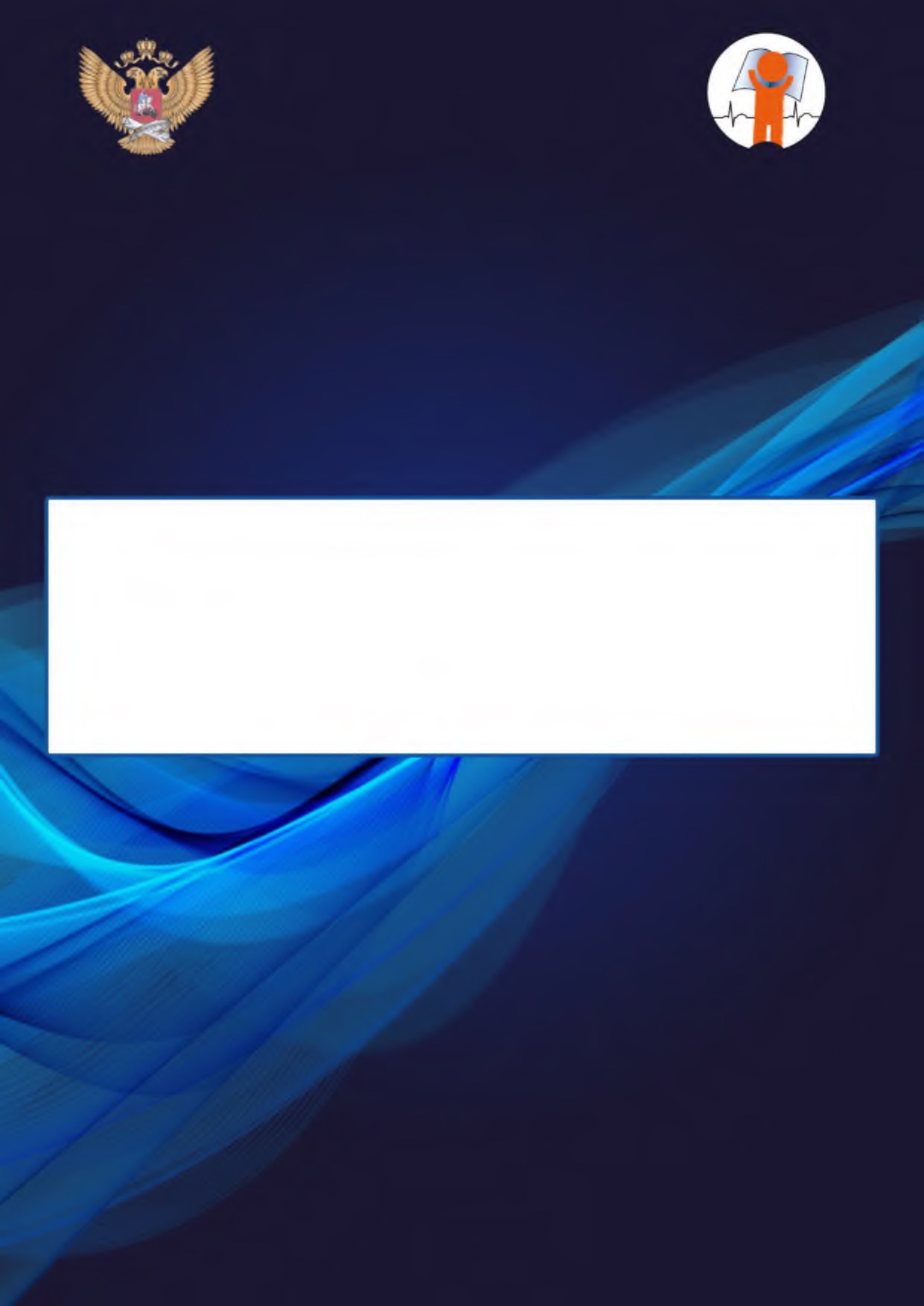 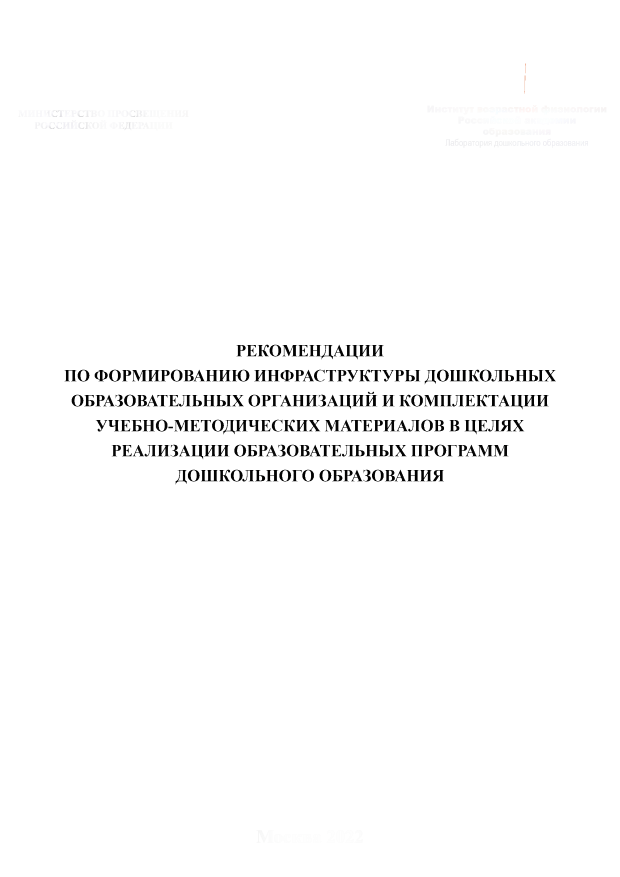 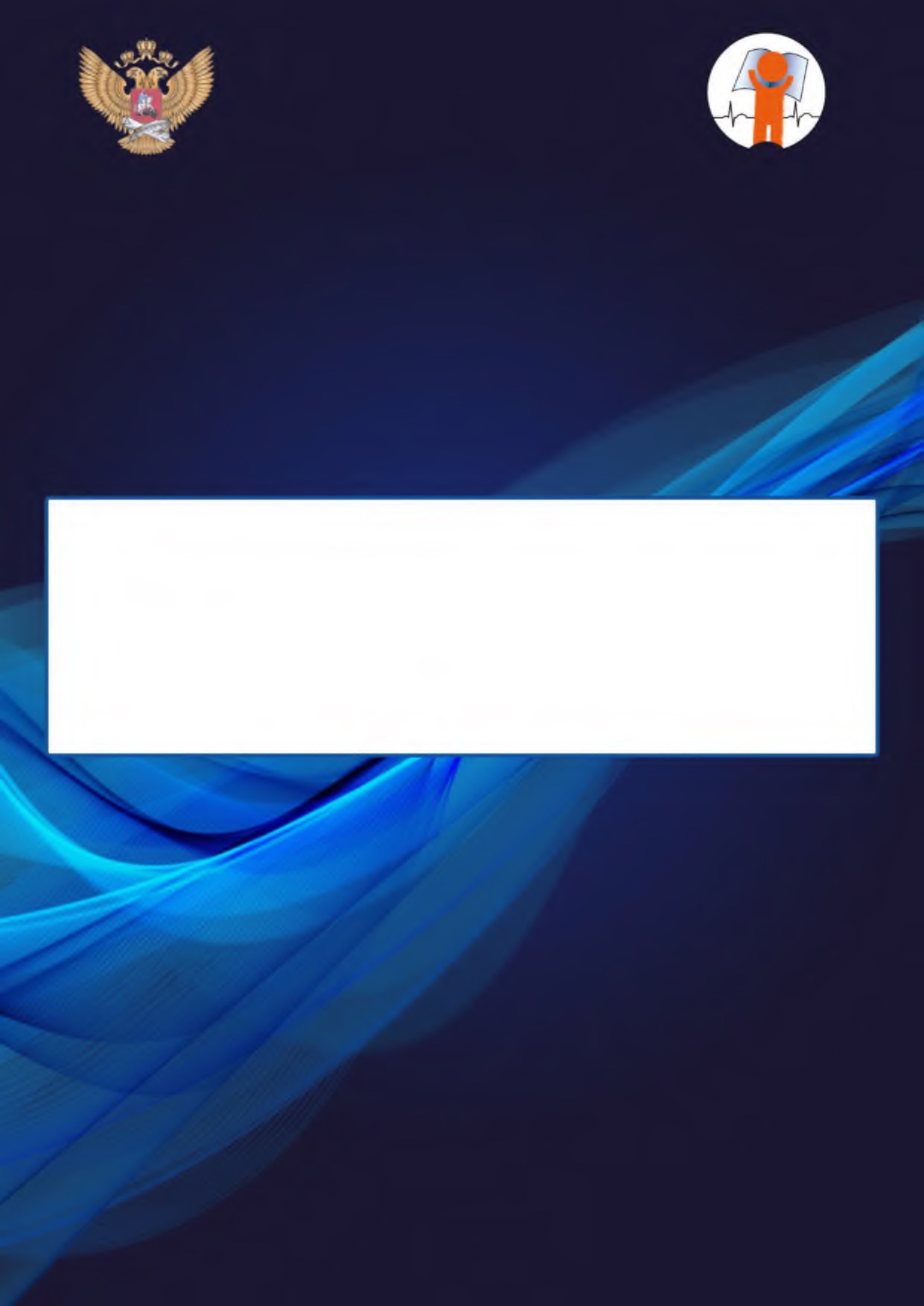 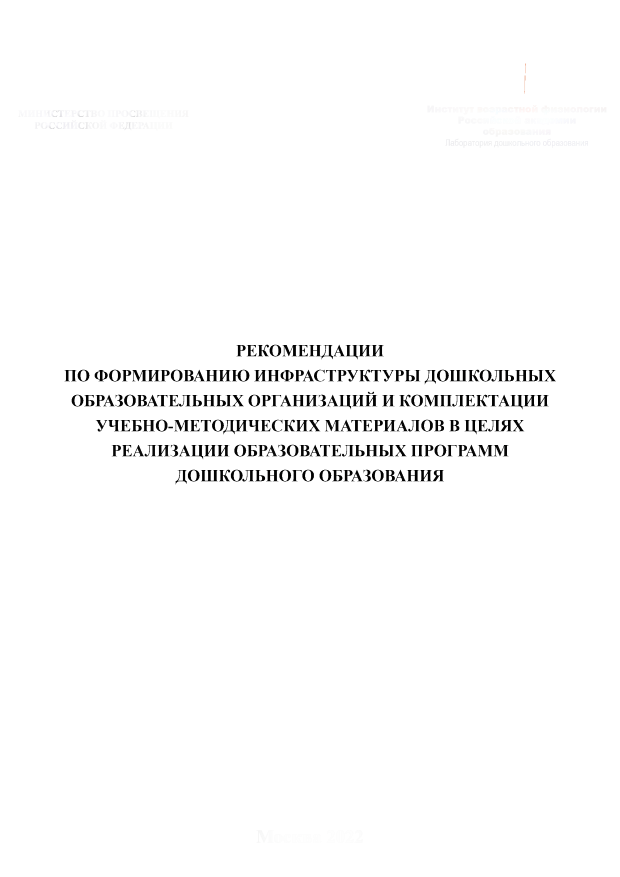 СОДЕРЖАНИЕ Введение .................................................................................................................... 5 Термины, определения, сокращения ................................................................... 7 Термины и определения ..................................................................................... 7 Сокращения ....................................................................................................... 10 Принципы, условия, цель и задачи рекомендаций ........................................ 11 Пояснения к применению рекомендаций ........................................................ 12 Принципы формирования РППС ..................................................................... 13 Составляющие инфраструктуры ДОО: инвариантная и вариативная части17 Комплектация учебно-методических материалов в целях реализации образовательных программ ДО .............................................................................. 19 5. Типовые локальные нормативные акты образовательной организации для реализации мониторинга инфраструктуры ДОО ....................................... 20 6. Безопасность использования средств обучения и воспитания при формировании инфраструктуры ДОО ................................................................. 21 Приложение 1 ............................................................................................................. 26 Нормативно-правовое основание по формированию инфраструктуры и комплектации учебно-методических материалов................................................. 26 Приложение 2 ............................................................................................................. 32 Чек-лист формирования инфраструктуры и комплектации учебно-методических материалов ....................................................................................... 32 Приложение 3 ............................................................................................................. 33 Инструкция по формированию инфраструктуры и комплектации учебно-методических материалов в ДОО ........................................................................... 33 Приложение 4 ............................................................................................................. 36 Варианты организации внутренней инфраструктуры ДОО ................................ 36 Приложение 5 ............................................................................................................. 44 Примерные формы и содержание методической работы по повышению профессиональной компетентности педагогов в области создания инфраструктуры и комплектации учебно-методических материалов в ДОО в соответствии с требованиями ФГОС ДО ............................................................... 44 Приложение 6 ............................................................................................................. 46 Примерные перечни оборудования и средств обучения ......................................... 46 Раздел 1. Комплекс оснащения общих помещений ДОО ................................ 46 Входная зона ............................................................................................... 46 Система охраны здания ............................................................................ 47 Методический кабинет, библиотечно-информационный центр (с возможностью проведения онлайн-трансляций и собраний) ...................... 47 Многофункциональный актовый/Музыкальный зал ............................... 48 Пищеблок ..................................................................................................... 51 Спортивный комплекс (включает спортивный и тренажерный зал, кабинет педагога и снарядную) ....................................................................... 51 Плавательный бассейн .............................................................................. 54 Творческая студия/кабинет дополнительного образования (формируется с учетом специфики ДОО, оборудование может дополняться) ...................................................................................................... 55 Раздел 2. Комплекс оснащения групповых помещений ДОО ......................... 58 Группа для детей младенческого возраста (до года) ............................. 58 Группа раннего возраста (от 1 года до 2-х лет) .................................... 60 Первая младшая группа (2- 3года) ............................................................ 65 Вторая младшая группа (3-4 года) .......................................................... 71 Группа среднего дошкольного возраста (4–5 лет) ................................. 77 Группа старшего дошкольного возраста (5–6 лет) ............................... 86 Группа старшего дошкольного возраста (6 – 7 лет) ............................. 95 Раздел 3. Компоненты РППС для кабинетов специалистов .......................... 105 Кабинет учителя-логопеда ..................................................................... 105 Кабинет педагога-психолога ................................................................... 107 Кабинет учителя-дефектолога .............................................................. 110 Раздел 4. Комплекс оснащения территории ДОО ........................................... 113 Прогулочный участок .............................................................................. 113 Спортивная площадка ............................................................................. 113 1. Введение Настоящие рекомендации разработаны во исполнение пункта 3 перечня поручений Президента Российской Федерации от 16 марта 2022 г. № Пр-487 по итогам заседания Совета при Президенте Российской Федерации по реализации государственной политики в сфере защиты семьи и детей 17 декабря 2021 года (далее – Рекомендации).  Рекомендации призваны обеспечить создание образовательного пространства, которое будет гарантировать охрану и укрепление физического и психологического здоровья, эмоционального благополучия воспитанников в организациях, осуществляющих образовательную деятельность по образовательным программам дошкольного образования (далее – ДОО). Разработанные с учетом требований к Федеральной образовательной программе дошкольного образования  (далее – ФОП ДО) и к условиям реализации образовательных программ дошкольного образования, охарактеризованных в федеральном государственном образовательном стандарте дошкольного образования  (далее – ФГОС ДО), данные рекомендации позволят создать в Российской Федерации единое образовательное пространство в соответствии с едиными стандартами качества образования.   Применение Рекомендаций позволит унифицировать требования к приобретаемому оборудованию и учебно-методическим материалам, гарантировать их соответствие ФГОС ДО, обеспечить комплексную безопасность пребывания ребенка в ДОО. При этом данные Рекомендации не являются требованиями, выполнение которых подлежит контролю при проведении проверок в ДОО органами государственного контроля (надзора). Вместе с тем Рекомендации призваны помочь ДОО соотнести свою деятельность, ее материально-техническое оснащение с требованиями ФГОС ДО. При разработке Рекомендаций было принято во внимание, что дошкольное образование (далее – ДО) является уровнем общего образования и организация инфраструктуры ДОО должна строиться на основе преемственности педагогических технологий, взаимодействия детей и взрослых, принципа сотрудничества педагогов  ДО и учителей начального общего образования, обмена необходимой информацией и совместной разработки содержания образовательных программ, предоставления воспитанникам доступа ко всем образовательным пространствам образовательной организации. В рекомендациях представлено: описание инфраструктуры ДОО, соответствующей современным условиям оснащения ДОО, критерии формирования;  перечни материалов и оборудования, необходимых для формирования инвариантной и вариативной частей инфраструктуры ДОО; варианты организации инфраструктуры ДОО; алгоритмы формирования инфраструктуры ДОО и комплектации учебнометодических материалов;  предложения к организации методической работы по повышению профессиональной компетентности педагогов в области создания инфраструктуры ДОО и комплектации учебно-методических материалов в соответствии с требованиями ФГОС ДО. Рекомендации адресованы руководителям органов исполнительной власти субъектов Российской Федерации, органов местного самоуправления, осуществляющим управление в сфере образования, а также руководителям образовательных организаций, и содержат актуальный перечень нормативноправовых документов, примеры модельных решений по созданию инфраструктуры и комплектации учебно-методических материалов для реализации образовательных программ ДО.   2. Термины, определения, сокращения 2.1. Термины и определения Для целей настоящего документа применяемые в нем термины, определения и сокращения имеют следующее значение. Воспитанники — лица, осваивающие образовательную программу дошкольного образования; лица, осваивающие основную общеобразовательную программу с одновременным проживанием или нахождением в образовательной организации (пункт 1 части 1 статьи 33 Федерального закона от 29 декабря 2012 г. № 273-ФЗ «Об образовании в Российской Федерации» (далее – Закон об образовании). Дидактические комплексы – комплекты средств обучения и воспитания, учебно-методических материалов, обеспечивающих реализацию образовательной программы.   Дошкольная образовательная организация — организации, осуществляющие образовательную деятельность (реализующие образовательные программы дошкольного образования), к которым относятся образовательные организации (всех организационно-правовых форм собственности); организации, осуществляющие обучение; индивидуальные предприниматели. Дошкольное образование — уровень общего образования наряду с начальным общим, основным общим и средним общим образованием (части 4 статьи 10 Закона об образовании). Единство образовательного пространства – обеспечение государственных гарантий уровня и качества дошкольного образования на основе единства обязательных требований к условиям реализации образовательных программ дошкольного образования, их структуре и результатам их освоения (пункт 1 части 1 статьи 3, пункт 1 части 1 статьи 11 Закона об образовании, часть 4 пункта 1.5. ФГОС ДО). Инклюзивное образование — обеспечение равного доступа к образованию для всех обучающихся с учетом разнообразия особых образовательных потребностей и индивидуальных возможностей (пункт 27 статьи 2 Закона об образовании). Инфраструктура ОО (ДОО) – совокупность материальных и нематериальных активов, обеспечивающих осуществление образовательной, экономической и хозяйственной деятельности, а также условия жизнедеятельности образовательной организации, обладающих набором определенных характеристик для оказания социальных и образовательных услуг. Качество образования — комплексная характеристика образовательной деятельности и подготовки обучающегося, выражающая степень их соответствия ФГОС, образовательным стандартам, федеральным государственным требованиям и (или) потребностям физического или юридического лица, в интересах которого осуществляется образовательная деятельность, в том числе степень достижения планируемых результатов образовательной программы (пункт 29 статьи 2 Закона об образовании). Материально-техническое обеспечение программы – учебнометодический комплект, оборудование, оснащение.  Образовательная деятельность — деятельность по реализации образовательных программ (пункт 17 статьи 2 Закона об образовании). Образовательная инфраструктура — это комплекс ресурсов, делающих возможным функционирование системы образования в соответствии с ФГОС ДО. Она включает кадровое, материально-техническое и информационнометодическое оснащение, а также здания и коммуникации системы образования. Все это обеспечивается системой управления образования. Образовательное пространство — вид пространства, место, охватывающее человека и среду в процессе их взаимодействия, результатом которого выступает приращение индивидуальной культуры воспитанника. Присмотр и уход за детьми — комплекс мер по организации питания и хозяйственно-бытового обслуживания детей, обеспечению соблюдения ими личной гигиены и режима дня (пункт 34 статьи 2 Закона об образовании). Развивающая предметно-пространственная среда (РППС) — часть образовательной среды, представленная специально организованным пространством (помещениями, участком и т.п.), материалами, оборудованием и инвентарем для развития детей в соответствии с особенностями каждого возрастного этапа, охраны и укрепления их здоровья, учета особенностей и коррекции недостатков их развития, приобретение обновляемых образовательных ресурсов, в том числе расходных материалов, подписки на актуализацию электронных ресурсов, подписки на техническое сопровождение деятельности средств обучения и воспитания, спортивного, оздоровительного оборудования, инвентаря, оплату услуг связи, в том числе расходов, связанных с подключением к информационно-телекоммуникационной сети Интернет (пункт 3.3. ФГОС ДО).  Средства обучения и воспитания — приборы, оборудование, включая спортивное оборудование и инвентарь, инструменты (в том числе музыкальные), учебно-наглядные пособия, учебно-методические комплекты, компьютеры, информационно-телекоммуникационные сети, аппаратно-программные и аудиовизуальные средства, печатные и электронные образовательные и информационные ресурсы и иные материальные объекты, необходимые для организации образовательной деятельности (пункт 26 статьи 2 Закона об образовании). Участники образовательных отношений — обучающиеся, родители (законные представители) несовершеннолетних обучающихся, педагогические работники и их представители, организации, осуществляющие образовательную деятельность (пункт 31 статьи 2 Закона об образовании). Учебно-методические материалы - все виды учебных изданий, обеспечивающие реализацию образовательных программ дошкольного образования (ГОСТ Р 7.0.60-2020). Федеральный государственный образовательный стандарт (ФГОС) — совокупность требований, обязательных при реализации основных образовательных программ дошкольного, начального общего, основного общего, среднего (полного) общего, начального профессионального, среднего профессионального 	и 	высшего 	профессионального 	образования образовательными учреждениями, имеющими государственную аккредитацию (пункт 6 статьи 2 Закона об образовании). 2.2.  Сокращения Безопасность - безопасность продукции и связанных с ней процессов производства, эксплуатации, хранения, перевозки, реализации и утилизации. Закон об образовании - Федеральный закон от 29 декабря 2012 г. № 273-ФЗ «Об образовании в Российской Федерации» (Собрание законодательства Российской Федерации, 2012, № 53, ст. 7598; 2022, № 41, ст. 6959). ГИСП – Государственная информационная система промышленности.  ДО – дошкольное образование. ДОО – организация, осуществляющая образовательную деятельность по образовательным программам дошкольного образования.  КТРУ – каталог товаров, работ, услуг для обеспечения государственных и муниципальных нужд. МАФ – малая архитектурная форма. ОВЗ – ограниченные возможности здоровья.  ОКПД – общероссийский классификатор продукции по видам экономической деятельности.  РАС – расстройство аутистического спектра. Рекомендации – рекомендации по формированию инфраструктуры дошкольных образовательных организаций и комплектации учебнометодических материалов в целях реализации образовательных программ дошкольного образования. РППС – развивающая предметно-пространственная среда.  СанПиН – санитарные (санитарно-эпидемиологические) правила и нормы.   СП – санитарные правила.   ТР ТС – Технический регламент Таможенного союза.  ТР ЕАЭС – Технический регламент Евразийского экономического союза. ТУ – технические условия – вид стандарта организации, утвержденный изготовителем продукции или исполнителем работы, услуги. УМК – учебно-методический комплект. ФГОС – федеральный государственный образовательный стандарт. ФОП ДО – федеральная образовательная программа дошкольного образования. 3. Принципы, условия, цель и задачи рекомендаций Формирование инфраструктуры ДОО в соответствии с ФГОС ДО реализуется на основании следующих принципов: принцип соответствия возрастным, индивидуальным, психологическим и физиологическим особенностям обучающихся; принцип личностно-развивающего и гуманистического характера взаимодействия взрослых (родителей/законных представителей, педагогов, специалистов и иных работников ДОО) и детей; принцип 	поддержки 	инициативы 	детей 	в 	различных 	видах деятельности; принцип единства обучения и воспитания в образовательной среде ДОО; принцип организации качественного доступного образования детей дошкольного возраста, в том числе с ограниченными возможностями здоровья (далее – ОВЗ); принцип формирования общей культуры детей, в том числе ценностей здорового образа жизни и нравственных ориентиров.  Одним из главных условий обучения, развития и воспитания детей дошкольного возраста выступает создание образовательного пространства, обеспечивающего единство развивающей предметной среды и содержательного общения взрослых и детей. Цель рекомендаций – создание образовательного пространства, обеспечивающего охрану и укрепление физического и психологического здоровья, эмоционального благополучия воспитанников. Основными задачами Рекомендаций являются:  Помощь в создании инфраструктуры (инвариантной и вариативной), обеспечивающей полноценное проживание ребенком всех этапов детства (младенческого, раннего и дошкольного возраста), как в новых, строящихся ДОО, так и при обновлении/дооснащении существующих. Помощь в проведении мониторинга в части анализа материальнотехнического обеспечения образовательной деятельности, создании современной развивающей предметно-пространственной среды (далее – РППС), отвечающей государственной образовательной политике, разработке программы развития РППС с учетом изменения подходов к организации деятельности ДОО.  Формирование условий для преемственности технологий и содержания обучения и воспитания детей на уровнях дошкольного и начального общего образования в разных социальных институтах, включая семью. 4. Пояснения к применению методических рекомендаций Примерный перечень оборудования и средств обучения (приложение 6) содержит перечни оборудования (инвариантная и вариативная части) для вновь строящихся ДОО, но может быть использован и для дооснащения уже функционирующих ДОО. Инфраструктурный лист носит рекомендательный характер. При проведении закупок оборудования и средств обучения и воспитания необходимо руководствоваться нормами законодательства Российской Федерации, в том числе в части предоставления приоритета товарам российского происхождения, работам, услугам, выполняемым, оказываемым российскими юридическими лицами. Инфраструктурный лист конкретной ДОО составляется по результатам мониторинга её материально-технической базы: анализа образовательных потребностей воспитанников, кадрового потенциала, реализуемой образовательной программы и других составляющих (с использованием данных цифрового сервиса по эксплуатации инфраструктуры) в целях обновления содержания и повышения качества ДО. 4.1. Принципы формирования РППС В системе ДО в связи с реализацией ФГОС ДО, а также изменяющимися нормативно-правовыми, административными, экономическими, социальнокультурными условиями, осуществляется модернизация пространства ДОО, в том числе развивающей ребенка среды. РППС группового помещения является частью образовательной среды ДОО.  В соответствии с ФГОС ДО возможны различные варианты создания РППС при условии, что учитываются возрастная и иная специфика реализации образовательных программ ДО. В соответствии с ФГОС ДО РППС должна обеспечивать и гарантировать: охрану и укрепление физического, психического здоровья и эмоционального благополучия детей, а также проявление уважения к их человеческому достоинству, к их чувствам и потребностям, формировать и поддерживать положительную самооценку, в том числе и при взаимодействии детей друг с другом и в коллективной работе, уверенность в собственных возможностях и способностях; максимальную реализацию образовательного, в том числе и воспитательного потенциала пространства ДОО, группы и прилегающей территории, предназначенных для реализации образовательной программы, а также материалов, оборудования и инвентаря для развития детей дошкольного возраста в соответствии с особенностями каждого возрастного этапа, охраны и укрепления их здоровья, учёта особенностей и коррекции трудностей их развития; построение вариативного развивающего образования, ориентированного на возможность свободного выбора детьми материалов, видов активности, участников совместной деятельности и общения, как с детьми разного возраста, так и со взрослыми, а также свободу в выражении своих чувств и мыслей; создание равных условий, максимально способствующих реализации различных образовательных программ в ДОО для детей, принадлежащих к разным национально-культурным, религиозным общностям и социальным слоям, а также имеющих различные (в том числе ограниченные) возможности здоровья.  построение образовательной деятельности на основе сотрудничества взрослых с детьми, ориентированной на интересы и возможности каждого ребенка и учитывающей социальную ситуацию его развития, возрастные индивидуальные особенности и зону ближайшего развития (недопустимость как искусственного ускорения, так и искусственного замедления развития детей); создание условий для знакомства воспитанников ДОО с историей и культурой родной страны, района, населенного пункта, в том числе в формате организации образовательных событий в культурнообразовательной среде населенного пункта, в котором расположена ДОО; создание условий для формирования нравственных ценностей на основе культуры и традиций многонационального российского народа и расширения собственного нравственного опыта ребенка; создание условий для эффективной трудовой деятельности и мотивации непрерывного самосовершенствования и профессионального развития педагогических работников, а также содействие в определении собственных целей, личных и профессиональных потребностей и мотивов; открытость ДО и вовлечение родителей (законных представителей) непосредственно в образовательную деятельность, осуществление их поддержки по вопросам образования детей, воспитания, охране и укреплению их здоровья, а также поддержки образовательных инициатив внутри семьи. В каждой ДОО РППС обладает свойствами открытой системы и выполняет образовательную, развивающую, воспитывающую, стимулирующую функции. В процессе взросления ребенка все компоненты (игрушки, оборудование, мебель и прочие материалы) РППС необходимо менять, обновлять и пополнять. Как следствие, среда должна быть: содержательно-насыщенной – включать средства обучения (в том числе технические), материалы (в том числе расходные), инвентарь, игровое, спортивное и оздоровительное оборудование, которые позволяют обеспечить игровую, познавательную, исследовательскую и творческую активность всех категорий детей, экспериментирование с материалами, доступными детям; двигательную активность, в том числе развитие крупной и мелкой моторики, участие в подвижных играх и соревнованиях, эмоциональное благополучие детей во взаимодействии с предметно-пространственным окружением, возможность самовыражения детей; трансформируемой – обеспечивать возможность изменений РППС в зависимости от образовательной ситуации, в том числе меняющихся интересов и возможностей детей; полифункциональной – обеспечивать возможность разнообразного использования составляющих РППС (например, детской мебели, матов, мягких модулей, ширм, в том числе природных материалов окружающей среды) в разных видах детской активности; вариативной – обеспечивать наличие различных пространств (для игры, конструирования, уединения и пр.), а также периодическую сменяемость игрового материала, появление новых предметов, стимулирующих игровую, двигательную, познавательную и исследовательскую активность детей; доступной – обеспечивать свободный доступ воспитанников (в том числе детей с ОВЗ) к играм, игрушкам, материалам, пособиям, обеспечивающим все основные виды детской активности; безопасной – все элементы РППС должны соответствовать требованиям по обеспечению надежности и безопасность их использования, в том числе санитарно-эпидемиологическим правилам и нормативам и правилам пожарной безопасности. Также при организации РППС взрослым участникам образовательных отношений следует соблюдать принцип стабильности и динамичности окружающих ребенка предметов в сбалансированном сочетании традиционных (привычных) и инновационных (неординарных) элементов, что позволит сделать образовательную деятельность более интересной, формы работы с детьми более вариативными, повысить результативность ДО и способствовать формированию у детей новых компетенций (с учетом особенностей их развития), отвечающих современным требованиям.  Принцип обеспечения сотрудничества всех участников образовательных отношений (педагогов, родителей, детей) – предполагает организацию совместных мероприятий со стороны ДОО в лице педагога с семьей воспитанника для обеспечения преемственности РППС.  Обеспечение возможности свободного выбора ребенком предметов и оборудования, индивидуальной и коллективной деятельности со сверстниками предполагает необходимость при формировании РППС учитывать ее информативность, разнообразие тематики материалов и оборудования.  При реализации образовательной программы ДОО в различных организационных моделях и формах РППС должна соответствовать:  ФОП ДО; материально-техническим и медико-социальным условиям пребывания детей в ДОО; возрастным особенностям детей; требованиям безопасности и надежности при использовании согласно действующим санитарно-эпидемиологическим правилам и нормам; требованиям безопасности и надежности при использовании согласно действующему 	законодательству 	в 	сфере 	технического регулирования, стандартизации и оценке соответствия продукции, защите прав потребителей. Определяя наполняемость РППС, следует помнить о концептуальной целостности образовательного процесса. Для реализации содержания каждого из направлений развития и образования детей ФГОС ДО определяет пять образовательных областей: социально-коммуникативное развитие; познавательное развитие; речевое развитие; художественно-эстетическое развитие; – физическое развитие. Принимая 	во 	внимание 	интегративный 	характер 	образовательных областей, игрушки, оборудование и прочие материалы для реализации содержания одной образовательной области могут использоваться и в ходе реализации содержания других областей, каждая из которых соответствует детским 	видам деятельности 	(игровой, 	двигательной, 	коммуникативной, познавательно-исследовательской, 	изобразительной, 	конструирования, восприятия художественной литературы и фольклора, музыкальной и др.), в том числе для детей с ОВЗ.  4.2. Составляющие инфраструктуры ДОО: инвариантная и вариативная части В ходе создания и оснащения инфраструктуры ДОО можно выделить две структурные составляющие: инвариантную, обеспечивающую решение задач ФГОС ДО в процессе реализации ФОП ДО; вариативную, обеспечивающую решение задач с учетом социокультурных,  региональных особенностей ДОО, особенностей организации ДО того или иного субъекта Российской Федерации. Инвариантная составляющая включает в себя: научно-методическое сопровождение образовательного процесса, определяющее соответствие инфраструктурного обеспечения актуальным и перспективным составляющим значимого содержания обучения и воспитания; стандартный перечень комплектации с описанием оборудования и средств, обеспечивающих реализацию инвариантной части образовательной программы ДОО (соответствующей ФОП ДО); цели и задачи ДО в целом, с учетом особенности организации преемственности между ДО и школой, а также реализации инклюзивной среды в контексте федеральных нормативных стратегических документов. Вариативная составляющая включает в себя: комплекс локальных нормативных актов, обосновывающих вариативную часть инфраструктуры ДОО;  нормативно-правовое обеспечение, определяющее реализацию образовательного процесса в вариативной части; комплекс программ (комплексных программ, специальных программ обучения и воспитания детей с ОВЗ, парциальных программ, программ дополнительного образования и др.), необходимых для исчерпывающего учета специфики ДОО; обоснованный перечень комплектации с описанием оборудования и средств обучения и воспитания, учитывающий специфику вариативной части образовательной программы ДОО. В Приложении 6. представлена комплектация оборудования и учебнометодических материалов, рекомендованных для реализации обязательной части образовательной программы ДОО  (инвариантная часть инфраструктуры) и части, формируемой участниками образовательных отношений  (вариативная часть инфраструктуры). 4.3.  Комплектация учебно-методических материалов в целях реализации образовательных программ ДО Согласно положениям ФГОС ДО образовательная программа ДОО состоит из обязательной части, соответствующей ФОП ДО и части, формируемой участниками образовательных отношений. Обе части являются взаимодополняющими и необходимыми с точки зрения реализации требований ФГОС ДО.  Обязательная часть Программы предполагает комплексность подхода, обеспечивая развитие детей во всех пяти взаимодополняющих образовательных областях – «Социально-коммуникативное развитие», «Познавательное развитие», «Речевое развитие», «Художественно-эстетическое развитие» и «Физическое развитие». Данное положение ФГОС ДО определяет актуальность принципа интеграции образовательных областей и реализации комплекснотематического подхода к организации образовательного процесса.  При комплектации учебно-методических материалов за основу берется ФОП ДО, предусматривающая реализацию всех пяти направлений  развития детей младенческого, раннего  и дошкольного возрастов. В комплект учебнометодических материалов включаются пособия для организации образовательного процесса для всех возрастных групп воспитанников (от 2 месяцев до 8 лет) по всем образовательным областям, пособия по педагогической диагностике, а также рекомендации по тематическому планированию образовательного процесса в ДОО. Учебно-методические материалы могут включать все виды учебных изданий, обеспечивающие реализацию основной образовательной программы ДО и созданные в соответствии с ГОСТ Р 7.0.60-2020.  УМК могут быть дополнены развивающими дидактическими пособиями для детей – рабочими тетрадями, альбомами, раздаточным материалом. 5. Типовые локальные нормативные акты образовательной организации для реализации мониторинга инфраструктуры ДОО При разработке перечня локальных актов отдельной ДОО рекомендуется учесть соответствующие статьи Федерального закона от 29 декабря 2012 г.               № 273-ФЗ «Об образовании в Российской Федерации», прежде всего статьи 28 и 30, где указывается, что образовательная организация принимает локальные нормативные акты, определяющие нормы образовательных отношений, в пределах своей компетенции в соответствии с законодательством Российской Федерации в порядке, установленном ее уставом. В числе таких актов могут быть: «О назначении ответственного лица за мониторинг инфраструктуры и комплектации учебно-методических материалов в целях реализации образовательных программ ДО»; «О создании рабочей группы по мониторингу инфраструктуры и комплектации учебно-методических материалов в целях реализации образовательных программ ДО»; «О проведении мониторинга инфраструктуры и комплектации учебно-методических материалов в целях реализации образовательных программ ДО»; «О работах по приобретению оборудования по результатам мониторинга инфраструктуры и комплектации учебно-методических материалов в целях реализации образовательных программ ДО»; «Об утверждении плана-графика повышения квалификации членов педагогического коллектива по вопросам создания современной инфраструктуры ДОО, мониторингу существующей РППС и комплектации учебно-методических материалов в целях реализации образовательных программ ДО»;  «Об утверждении плана-графика повышения квалификации педагогов по созданию и/или мониторингу современной инфраструктуры и комплектации учебно-методических материалов в целях реализации образовательных программ ДО».   6. Безопасность использования средств обучения и воспитания при формировании инфраструктуры ДОО Безопасность использования средств обучения и воспитания обеспечивается нормативными правовыми актами, устанавливающими общие и специальные требования в сфере средств обучения и воспитания, среди которых законодательство в сфере технического регулирования, стандартизации, оценке соответствия, санитарно-эпидемиологических правил и гигиенических нормативов, защита прав потребителей.  Под безопасностью продукции и связанных с ней процессов производства, эксплуатации, хранения, перевозки, реализации и утилизации (далее - Безопасность) – определено то состояние, при котором отсутствует недопустимый риск, связанный с причинением вреда жизни или здоровью граждан, имуществу физических или юридических лиц, государственному или муниципальному имуществу, окружающей среде. Особенностью регулирования безопасности и качества продукции, предназначенной для детей и подростков, являются специальные повышенные требования, как правило, устанавливающие возраст до 14 лет и обязательную оценку подтверждения соответствия продукции требованиям Безопасности.  В соответствии с требованиями, у средств обучения и воспитания, к которым относятся: приборы, оборудование, в том числе оборудование для обучения трудовым процессам, тренажеры для профессионального обучения, приборы, аппаратура и устройства учебные демонстрационные, модели, макеты и аналогичные демонстрационные изделия, спортивное оборудование и инвентарь, инструменты и материалы (в том числе музыкальные и художественные), учебно-наглядные, методические пособия и школьно-письменные принадлежности, игровые средства обучения, компьютеры, информационнотелекоммуникационные сети, аппаратно-программные и аудиовизуальные средства, печатные и электронные образовательные и информационные ресурсы и иные материальные объекты, необходимые для организации образовательной деятельности, - должны быть документы, подтверждающие их соответствие обязательным требованиям, включая: - требования в соответствии с ТР ТС «О безопасности низковольтного оборудования» (ТР ТС 004/2011), утвержденным решением Комиссии Таможенного союза от 16 августа 2011 г. № 768 (официальный сайт Комиссии Таможенного союза https://eec.eaeunion.org), ТР ТС «О безопасности продукции, предназначенной для детей и подростков» (ТР ТС 007/2011), утвержденным решением Комиссии Таможенного союза от 23 сентября 2011 г. № 797 (официальный сайт Комиссии Таможенного союза https://eec.eaeunion.org)8, ТР ТС «О безопасности игрушек» (ТР ТС 008/2011), утвержденным решением Комиссии Таможенного союза от 23 сентября 2011 г. № 798 (официальный сайт Комиссии Таможенного союза https://eec.eaeunion.org), ТРТС «О безопасности машин и оборудования» (ТР ТС 010/2011), утвержденным решением Комиссии Таможенного союза от 18 октября 2011 года N 823 (официальный сайт Комиссии Таможенного союза https://eec.eaeunion.org), ТР ТС «Электромагнитная совместимость технических средств» (ТР ТС 020/2011), утвержденным решением Комиссии Таможенного союза от 9 декабря 2011 г. № 879 (официальный сайт Комиссии Таможенного союза https://eec.eaeunion.org)10 11, ТР ТС «О безопасности мебельной продукции» (ТР ТС 025/2012), принятым решением Совета Евразийской экономической комиссии от 15 июня 2012 г.  № 32, (официальный сайт Комиссии Таможенного союза https://eec.eaeunion.org) 12 , ТР ЕАЭС «Об ограничении применения опасных веществ в изделиях электротехники и радиоэлектроники» (ТР ЕАЭС 037/2016), принятым решением Совета Евразийской экономической комиссии  от 18 октября 2016 г. № 113, (официальный сайт Комиссии Таможенного союза https://eec.eaeunion.org), ТР ЕАЭС «О безопасности оборудования для детских игровых площадок» (ТР ЕАЭС 042/2017), принятым решением Совета Евразийской экономической комиссии от 17 мая 2017 года № 21, (официальный сайт Комиссии Таможенного союза https://eec.eaeunion.org); - требования в соответствии с СанПиН 2.3/2.4.3590-20 «Санитарноэпидемиологические требования к организации общественного питания www.eaeunion.org, 28 сентября 2017 г.), от 17 декабря 2019 г. № 221 (официальный сайт Евразийского экономического союза www.eaeunion.org, 19 декабря 2019 г.), от 23 июня 2020 г. № 80 (официальный сайт Евразийского экономического союза www.eaeunion.org, 29 июня 2020 г.), от 11 января 2022 г. № 4 (официальный сайт Евразийского экономического союза www.eaeunion.org, 14 января 2022 г.). Является обязательным для Российской Федерации в соответствии с Договором о Евразийском экономическом союзе от 29 мая 2014 г. (официальный сайт Евразийской экономической комиссии www.eurasiancommission.org, 5 июня 2014 г.), ратифицированным Федеральным законом от 3 октября 2014 г. № 279-ФЗ «О ратификации Договора о Евразийском экономическом союзе» (Собрание законодательства Российской Федерации, 2014, № 40, ст. 5310). 10С изменениями, внесенными решениями Коллегии Евразийской экономической комиссии от 4 декабря 2012 г. № 252 (официальный сайт Евразийской экономической комиссии www.tsouz.ru, 5 декабря 2012 г.), от 3 февраля 2015 г. № 8 (официальный сайт Евразийской экономической комиссии www.eurasiancommission.org, 4 февраля 2015 г.), от 29 июня 2021 г. № 77 (официальный сайт Евразийского экономического союза www.eaeunion.org, 2 июля 2021 г.). Является обязательным для Российской Федерации в соответствии с Договором о Евразийском экономическом союзе от 29 мая 2014 г. (официальный сайт Евразийской экономической комиссии www.eurasiancommission.org, июля 2014 г.), ратифицированным Федеральным законом от 3 октября 2014 г. № 279-ФЗ «О ратификации Договора о Евразийском экономическом союзе» (Собрание законодательства Российской Федерации, 2014, № 40, ст. 5310). июля 2014 г.), ратифицированным Федеральным законом от 3 октября 2014 г. № 279-ФЗ «О ратификации Договора о Евразийском экономическом союзе» (Собрание законодательства Российской Федерации, 2014, № 40, ст. 5310). населения», утвержденными постановлением Главного государственного санитарного врача Российской Федерации от 27 октября 2020 г. № 32 (зарегистрировано Министерством юстиции Российской Федерации 11 ноября 2020 г., регистрационный № 60833), СП 2.4.3648-20 «Санитарно-эпидемиологические требования к организациям воспитания и обучения, отдыха и оздоровления детей и молодежи», утвержденными постановлением Главного государственного санитарного врача Российской Федерации от 28 сентября  2020 г. № 28 (зарегистрировано Министерством юстиции Российской Федерации 18 декабря 2020 г., регистрационный № 61573), СанПиН 1.2.3685-21 «Гигиенические нормативы и требования к обеспечению безопасности и (или) безвредности для человека факторов среды обитания», утвержденными постановлением Главного государственного санитарного врача Российской Федерации от 28 января 2021 г. № 2 (зарегистрировано Министерством юстиции Российской Федерации 29 января 2021 г., регистрационный № 62296), СП 2.1.3678-20 «Санитарно-эпидемиологические требования к эксплуатации помещений, зданий, сооружений, оборудования и транспорта, а также условиям деятельности хозяйствующих субъектов, осуществляющих продажу товаров, выполнение работ или оказание услуг», утвержденными постановлением Главного государственного санитарного врача Российской Федерации от 24 декабря 2020 г. № 44 (зарегистрировано Министерством юстиции Российской Федерации 13 14 30 декабря 2020 г., регистрационный № 61953), действующим до 1 января 2027 г., СП 2.2.3670-20 «Санитарно-эпидемиологические требования к условиям труда», утвержденными постановлением Главного государственного санитарного врача Российской Федерации от 2 декабря 2020 г. № 40 (зарегистрировано Министерством юстиции Российской Федерации 29 декабря 2020 г., регистрационный № 61893), действующим до 1 января 2027 г.; 5 Является обязательным для Российской Федерации в соответствии с Договором о Евразийском экономическом союзе от 29 мая 2014 г. (официальный сайт Евразийской экономической комиссии www.eurasiancommission.org, 14 июня 2014 г.), ратифицированным Федеральным законом от 3 октября 2014 г. № 279-ФЗ «О ратификации Договора о Евразийском экономическом союзе» (Собрание законодательства Российской Федерации, 2014, № 40, ст. 5310). строительными нормами и правилами, требованиями пожарной безопасности и электробезопасности; требованиями ФГОС ДО, утвержденного приказом Министерства образования и науки Российской Федерации от 17 октября 2013 года № 1155 (зарегистрирован Министерством юстиции Российской Федерации 14 ноября 2013 г., регистрационный № 303804). Для проверки безопасности продукции можно использовать следующие государственные информационные ресурсы:  Единый реестр выданных сертификатов соответствия и зарегистрированных деклараций о соответствии (https://portal.eaeunion.org/sites/commonprocesses/ru-ru/pages/conformitydocsregistrydetails.aspx); 	цифровая 	платформа Росаккредитации 	для 	проверки 	безопасности 	товаров 	потребителями safety.fsa.gov.ru.  Проверка безопасности продукции может включать следующие действия:  проверка даты действия сертификата; проверка комплектности документов сертификата, в том числе перечисленные в документах протоколы испытаний, а также приложения, ссылки на которые приведены в тексте (перечень продукции, заводыизготовители); сопоставление перечисленных наименований продукции в сертификате с фактически представленными товарами; сопоставление перечисленных артикулов в сертификате с фактически представленными товарами. Приложение 1 Нормативно-правовое основание по формированию инфраструктуры и комплектации учебно-методических материалов Конституция Российской Федерации; Конвенция о правах ребёнка; Гражданский кодекс Российской Федерации;  Семейный кодекс Российской Федерации; Федеральный закон от 24 июля 1998 г. № 124-ФЗ «Об основных гарантиях прав ребенка в Российской Федерации»; Федеральный закон от 29 декабря 2012 г. № 273-ФЗ «Об образовании в Российской Федерации»;  Федеральный закон от 27 декабря 2002 г. № 184-ФЗ «О техническом регулировании»;  Федеральный закон 29 июня 2015 г. № 162-ФЗ «О стандартизации в Российской Федерации»; Федеральный закон от 5 апреля 2013 г. № 44-ФЗ «О контрактной системе в сфере закупок товаров, работ, услуг для обеспечения государственных и муниципальных нужд»; Федеральный закон от 30 марта 1999 г. № 52-ФЗ «О санитарноэпидемиологическом благополучии населения»; Федеральный закон от 22 июля 2008 г. № 123-ФЗ «Технический регламент о требованиях пожарной безопасности»; Федеральный закон от 30 декабря 2009 г. № 384-ФЗ «Технический регламент о безопасности зданий и сооружений»; Закон Российской Федерации от 7 февраля 1992 г.  № 2300-1 «О защите прав потребителей»; Указ Президента Российской Федерации от 2 июля 2021 г. № 400  «О Стратегии национальной безопасности Российской Федерации»; Указ Президента Российской Федерации от 21 июля 2020 г. № 474  «О национальных целях развития Российской Федерации на период до 2030 года»; Указ Президента Российской Федерации от 9 ноября 2022 г. № 809  «Об утверждении Основ государственной политики по сохранению и укреплению традиционных российских духовно-нравственных ценностей»; Постановление Правительства Российской Федерации от 26 декабря 2017 г. № 1642 «Об утверждении государственной программы Российской Федерации «Развитие образования»; Распоряжение Правительства Российской Федерации от 29 мая 2015 г.  № 996-р «Об утверждении Стратегии развития воспитания в Российской Федерации на период до 2025 года»; Распоряжение Правительства Российской Федерации от 16 июля 2020 г.  № 1845-р «Об утверждении методических рекомендаций к порядку формирования и ведения региональных информационных систем, указанных в части 14, статьи 98 Федерального закона «Об образовании в Российской Федерации», в том числе к порядку предоставления родителям (законным представителям) детей сведений из них»; Постановление Правительства Российской Федерации от 19 мая 2015 г.  № 479 «Об утверждении требований к порядку разработки и принятия правовых актов о нормировании в сфере закупок для обеспечения федеральных нужд, содержанию указанных актов и обеспечению их исполнения»; Постановление Правительства Российской Федерации от 2 сентября 2015 № 926 «Об утверждении Общих правил определения требований к закупаемым заказчиками отдельным видам товаров, работ, услуг (в том числе предельных цен товаров, работ, услуг)»; Постановление Правительства Российской Федерации от 2 сентября 2015 г. № 927 «Об определении требований к закупаемым федеральными государственными органами, органами управления государственными внебюджетными фондами Российской Федерации, их территориальными органами и подведомственными им казенными и бюджетными учреждениями отдельным видам товаров, работ, услуг (в том числе предельных цен, товаров, работ, услуг); Постановление Правительства Российской Федерации от 17 июля 2015 г. № 719 «О подтверждении производства промышленной продукции на территории Российской Федерации»; Постановление Правительства Российской Федерации от 8 февраля 2017 г. № 145 «Об утверждении Правил формирования и ведения в единой информационной системе в сфере закупок каталога товаров, работ, услуг для обеспечения государственных и муниципальных нужд и Правил использования каталога товаров, работ, услуг для обеспечения государственных и муниципальных нужд»; Постановление Правительства Российской Федерации от 30 апреля 2020 г. № 616 «Об установлении запрета на допуск промышленных товаров, происходящих из иностранных государств, для целей осуществления закупок для государственных и муниципальных нужд, а также промышленных товаров, происходящих из иностранных государств, работ (услуг), выполняемых (оказываемых) иностранными лицами, для целей осуществления закупок для нужд обороны страны и безопасности государства»; Постановление Правительства Российской Федерации от 30 апреля 2020 г. № 617 «Об ограничениях допуска отдельных видов промышленных товаров, происходящих из иностранных государств, для целей осуществления закупок для обеспечения государственных и муниципальных нужд»; Приказ Министерства образования и науки Российской Федерации  от 17 октября 2013 г. № 1155 «Об утверждении федерального государственного образовательного стандарта дошкольного образования»; Приказ Министерства просвещения Российской Федерации от 4 октября 2021 г. № 686 «Об утверждении Порядка приема на обучение по образовательным программам дошкольного образования»;  Приказ Министерства просвещения Российской Федерации от 31 июля 2020 г. № 373 «Об утверждении Порядка организации и осуществления образовательной деятельности по основным общеобразовательным программам – образовательным программам дошкольного образования»;  Приказ Министерства просвещения Российской Федерации от 20 декабря 2019 г. № 704 «Об утверждении перечня средств обучения и воспитания, требуемых для реализации образовательных программ дошкольного образования и присмотра и ухода за детьми, необходимых для реализации мероприятий по созданию в субъектах Российской Федерации дополнительных мест для детей в возрасте от 1,5 до 3 лет любой направленности в организациях, осуществляющих образовательную деятельность (за исключением государственных и муниципальных), и у индивидуальных предпринимателей, осуществляющих образовательную деятельность по образовательным программам дошкольного образования, в том числе адаптированным, и присмотр и уход за детьми, критериев его формирования, а также норматива стоимости оснащения одного места средствами обучения и воспитания в целях осуществления образовательных программ дошкольного образования и присмотра и ухода за детьми»;  Приказ Министерства просвещения Российской Федерации от 22 сентября 2021 г. № 662 «Об утверждении общих требований к определению нормативных затрат на оказание государственных (муниципальных) услуг в сфере дошкольного, начального общего, основного общего, среднего общего, среднего профессионального образования, дополнительного образования детей и взрослых, дополнительного профессионального образования для лиц, имеющих или получающих среднее профессиональное образование, профессионального обучения, опеки и попечительства несовершеннолетних граждан, применяемых при расчете объема 	субсидии 	на 	финансовое 	обеспечение 	выполнения государственного (муниципального) задания на оказание государственных (муниципальных) 	услуг 	(выполнение 	работ) 	государственным (муниципальным) учреждением»; Приказ Министерства просвещения Российской Федерации от 15 апреля 2022 г. № 243 «Об утверждении Порядка формирования федерального перечня электронных образовательных ресурсов, допущенных к использованию при реализации имеющих государственную аккредитацию образовательных программ начального общего, основного общего, среднего общего образования»; Распоряжение Министерства просвещения Российской Федерации  от 6 августа 2020 г. № Р-75 «Об утверждении примерного Положения об оказании логопедической помощи в организациях, осуществляющих образовательную деятельность»; Постановление Главного государственного санитарного врача Российской Федерации от 28 сентября 2020 г. № 28 «Об утверждении санитарных правил СП 2.4.3648-20 «Санитарно-эпидемиологические требования к организациям воспитания и обучения, отдыха и оздоровления детей и молодежи»; Постановление Главного государственного санитарного врача Российской Федерации от 28 января 2021 г. № 2 «Об утверждении санитарных правил и норм СанПиН 1.2.3685-21 «Гигиенические нормативы и требования к обеспечению безопасности и (или) безвредности для человека факторов среды обитания»; Постановление Главного государственного санитарного врача Российской Федерации от 27 октября 2020 г. № 32 «Об утверждении санитарноэпидемиологических правил и норм СанПиН 2.3/2.4.3590-20 «Санитарноэпидемиологические требования к организации общественного питания населения»; Приказ Росстандарта от 31 января 2014 г. № 14-ст «О принятии и введении в действие Общероссийского классификатора видов экономической деятельности (ОКВЭД2) ОК 029-2014 (КДЕС Ред. 2) и Общероссийского классификатора продукции по видам экономической деятельности (ОКПД2) ОК 034-2014 (КПЕС 2008)»; Приказ Министерства промышленности и торговли РФ от 20 июля 2020 г. № 2322 «О внесении изменений в перечень конкурентоспособной российской продукции, использование которой необходимо для реализации национальных проектов и комплексного плана модернизации и расширения магистральной инфраструктуры до 2024 года, утвержденный приказом Минпромторга России от 15 июля 2019 г. № 2484»; Технические регламенты на средства обучения и воспитания, включая:  О безопасности продукции, предназначенной для детей и подростков (ТР ТС 007/2011); О безопасности игрушек (ТР ТС 008/2011); О безопасности оборудования для детских игровых площадок (ТР ЕАЭС 042/2017); О безопасности мебельной продукции (ТР ТС 025/2012); О безопасности парфюмерно-косметической продукции (ТР ТС 009/2011); О безопасности низковольтного оборудования (ТР ТС 004/2011); Электромагнитная совместимость технических средств (ТР ТС 020/2011); Об ограничении применения опасных веществ в изделиях электротехники и радиоэлектроники (ТР ЕАЭС 037/2016); ГОСТ Р 7.0.60-2020 Национальный стандарт Российской Федерации. Система стандартов по информации, библиотечному и издательскому делу. Издания. Основные виды. Термины и определения. (утв. и введен в действие Приказом Федерального агентства по техническому регулированию и метрологии от 18 сентября 2020 г. № 655-ст); ГОСТ Р 7.0.95-2015. Национальный стандарт Российской Федерации. Система стандартов по информации, библиотечному и издательскому делу. Электронные документы. Основные виды, выходные сведения, технологические характеристики (утв. и введен в действие Приказом Росстандарта от 09.12.2015 № 2127-ст). Приложение 2 Чек-лист формирования инфраструктуры и комплектации учебно-методических материалов Ключевыми этапами формирования инфраструктуры являются: постановка задачи проектирования и внедрения, оценка реализуемости и затрат, инициация, педагогическое проектирование, техническое проектирование, внедрение РППС ДОО, завершение. 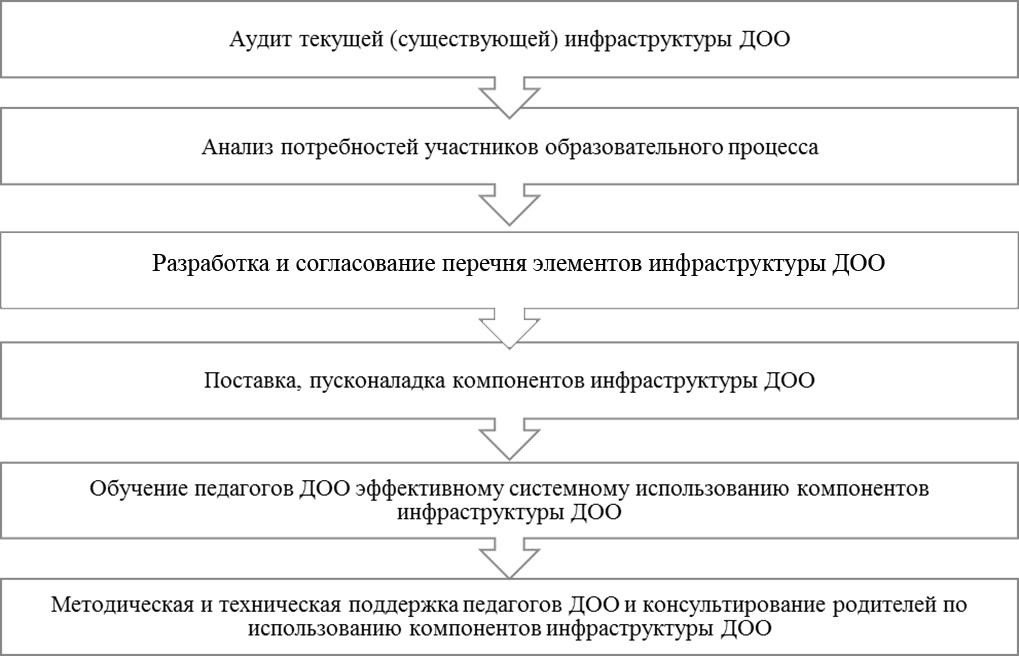 Приложение 3 Инструкция по формированию инфраструктуры и комплектации учебно-методических материалов в ДОО Размещение оборудования в группах предполагает гибкое зонирование и возможность трансформации среды с учетом стоящих воспитательных и образовательных задач, а также игровых замыслов детей.  Так, все оборудование можно условно сгруппировать по трем пространствам: пространству активной деятельности, пространству спокойной деятельности и пространству познания и творчества.  В пространстве активной деятельности может размещаться оборудование, связанное с двигательной активностью, сюжетно-ролевыми играми и т.д. В пространстве спокойной деятельности – зона релаксации, конструктивные и театрализованные игры, настольные игры, книги и мягкая детская мебель, места приема пищи и иное. Пространство познания и творчества может включать оборудование для экспериментирования, оборудование для творчества. При этом следует учитывать, что любое деление условно, поскольку текущая задача или замысел детей могут трансформировать всё групповое помещение в пространство для активной деятельности или пространство познания и творчества. Необходимо помнить и о том, что познанием и творчеством пронизана вся жизнь детей, поэтому, например, при организации театрализованной игры, вся группа может превратиться в «театральный зал» или увлекшись какой-то темой дети развернут активную сюжетно-ролевую игру и тогда всё пространство станет пространством активной деятельности.   Оборудование в групповом помещении также можно разместить в соответствии с его функциональным назначением, выделив несколько модулей: физкультурно-оздоровительный, игровой, художественно-творческий, поисковопознавательный, релаксации, бытовой.  Необходимо помнить, что у детей дошкольного возраста любые виды деятельности тесно переплетены с игрой, познание и экспериментирование легко переходят в творческую сюжетно-ролевую игру, также как и двигательная активность, труд или знакомство с литературным произведением. По сути, игровой модуль является системообразующим. Бытовой модуль может включать в себя то, что связано с приемом пищи, трудовыми поручениями, трудовой деятельностью. Модуль релаксации может состоять из зоны отдыха и релаксации, мягкой детской мебели, книжных стеллажей, столиков за которыми детьми могут смотреть книги, играть в спокойные игры.  Оборудование в группе может быть размещено и по центрам детской активности. Описание самих центров представлено в тексте рекомендаций.  При такой организации следует продумывать соседство центров с учетом пересечения детских активностей и их интеграции (объединения). Игра и конструирование, например, часто объединены в деятельности детей – постройка сразу обыгрывается или, наоборот, сюжет игры требует конструктивного творчества. Познание часто соседствует у детей с экспериментированием, а ознакомление с литературой – с театрализованным и художественным творчеством. Приложение 4 Варианты организации внутренней инфраструктуры ДОО Для организации РППС в ДОО или в семейных условиях следует рассматривать пространство в рамках имеющихся возможностей. Традиционно это система кабинетов в ДОО и комнаты в квартире, доме и т. д., где проживает семья ребенка дошкольного возраста. Для максимально возможного использования имеющегося пространства, предлагается использовать базовые функциональные модули с учетом взаимодополнения образовательных областей. Функциональный модуль – это группа функционально связанных компонентов (учебные пособия, игры, игрушки, материалы, оборудование, инвентарь и пр.) по видам детской деятельности для организации пространства. Таким образом, образовательные задачи развития и воспитания ребенка дошкольного возраста могут быть решены с учетом возможностей имеющего пространства. Инфраструктура ДОО может включать следующие функциональные модули: «игровой»; «физкультурно-оздоровительный»; «музыкальный»; «художественно-творческий»; «поисково-исследовательский» «релаксации»; «логопедический»; «психологического сопровождения»; «дефектологический»; «административный»; «территории и архитектуры ДОО». Общая характеристика функциональных модулей. Функциональные модули ориентированы на следующие возрастные группы: группа для детей младенческого возраста (до года); группа раннего возраста (от 1 года до 2-х лет); I младшая группа (2-3 года); II младшая группа (3-4 года); средняя группа (4-5 лет); старшая группа (5-6 лет); подготовительная группа (6-7 лет). Каждый функциональный модуль охватывает все образовательные области (социально-коммуникативное развитие, познавательное развитие, речевое развитие, художественно-эстетическое развитие, физическое развитие) с учетом индивидуальных и возрастных особенностей дошкольников. Организация пространства ДОО соответствует количественному наполнению Перечней функциональных модулей в зависимости от индивидуальных и возрастных особенностей воспитанников и требованиям к устройству и организации помещений ДОО. Количественное наполнение каждой из позиций Перечней функциональных модулей соответствует требованиям к устройству и организации помещений ДОО по принципу предлагаемого количества, исходя из типовой численности группы детей. Перечни функциональных модулей рекомендуются для использования независимо от вида ДОО. Позиции перечней (материалов, игрушек, оборудования и пр.) функциональных модулей могут быть использованы для организации РППС родителями дошкольников в домашних условиях. Перечни функциональных модулей в части общефункциональных компонентов, таких, как мебель, сопутствующее оборудование, образовательные и развивающие информационные технологии, могут коррелировать с перечнями, предложенными в настоящих рекомендациях. При 	организации 	разновозрастных 	групп 	воспитанников содержательное 	и 	количественное 	наполнение 	функциональных модулей реализуется в зависимости от количества и возраста детей по усмотрению ДОО. Критерии оценки РППС: Открытость среды для преобразований:  элементы, 	которые 	можно 	менять, 	преобразовывать 	(стена творчества, выставки-мастерские и пр.); отсутствие жестко закрепленных центров активности.  Современность среды:  современные и традиционные игрушки и пособия; оборудование, соответствующее реалиям времени; мебель и инвентарь, соответствующие требованиям современной социально-культурной 	ситуации 	(трансформируемость, полифункциональность и пр.).  Ориентированность на повышение физической активности: специальное оборудование для физкультурного центра; пространство для осуществления физической активности.  Приспособленность для познавательной деятельности: дидактические игры и материалы; книжный центр с набором разнообразных книг; обучающие 	элементы 	в 	оформлении 	среды 	(карты, 	схемы, алгоритмы); материалы для экспериментальной деятельности и др.  Приспособленность для сюжетно-ролевых игр: игрушки и атрибуты для организации сюжетно-ролевых игр в соответствии с гендерными предпочтениями; пространство для организации сюжетно-ролевых игр.  Ориентированность на творческое развитие: игры и материалы для организации творческой активности детей; – пространство для организации творческой активности детей.  Элементы природы в среде: специально оборудованный центр природы; растительность в группе (цветы, мини-огороды) при возможности; – прочие элементы природы в среде. Комфортность среды: мягкая, комфортная мебель; уголок психологической разгрузки (уединения); наличие частички дома: любимой игрушки из дома, семейных фото; оптимальное расположение предметов мебели и оборудования в пространстве (возможности для свободного осуществления детьми непересекающихся видов деятельности, свободного перемещения в пространстве группы).  Эстетика среды: наличие элементов художественной культуры (декоративные элементы на стенах, выставки предметов народного творчества, репродукции картин и пр.); присутствие дизайнерских элементов в оформлении среды (стен, окон, пола); сбалансированность цветовой гаммы помещения (отсутствие «кричащих», «кислотных» тонов, взаимоисключающих цветов, разброса цвета, несоответствия и пр.). Безопасность среды: обеспечение детей такими материалами и оборудованием, при использовании которых их физическому и психическому здоровью не угрожает опасность; соответствие предметно-развивающей среды требованиям СанПиН Нормативно-правовое и методическое обеспечение: наличие необходимой документации (правовая база; текущая документация; паспорт группы, кабинета); соответствие методической литературы направлению деятельности, наличие периодических изданий. Создание информационного пространства для родителей: содержание информационных материалов для родителей; эстетика оформления; наличие информации о воспитанниках, материалы, отражающие включение родителей в образовательный процесс. Вариант организации внутренней инфраструктуры ДОО в виде центров Центры детской активности, которые обеспечивают все виды детской деятельности, в которых организуется образовательная деятельность. В группах раннего возраста создаются 6 центров детской активности: Центр двигательной активности для развития основных движений детей. Центр сенсорики и конструирования для организации предметной деятельности и игры с составными и динамическими игрушками, освоения детьми сенсорных эталонов формы, цвета, размера. Центр для организации предметных и предметно-манипуляторных игр, совместных игр со сверстниками под руководством взрослого. Центр творчества и продуктивной деятельности для развития восприятия смысла музыки, поддержки интереса к рисованию и лепке, становлению первых навыков продуктивной деятельности, освоения возможностей разнообразных изобразительных средств. Центр познания и коммуникации (книжный уголок), восприятия смысла сказок, стихов, рассматривания картинок. Центр 	экспериментирования 	и 	труда 	для 	организации экспериментальной деятельности с материалами и веществами (песок, вода, тесто и др.), развития навыков самообслуживания и становления действий с бытовыми предметами-орудиями (ложка, совок, лопатка и пр.). В группах для детей дошкольного возраста (от 3 до 7 лет) предусматривается следующий комплекс из 12 центров детской активности: Центр двигательной активности (ориентирован на организацию игр средней и малой подвижности в групповых помещениях, средней и интенсивной подвижности в физкультурном и музыкальном залах, интенсивной подвижности на групповых участках, спортивной площадке, всей территории детского сада) в интеграции с содержанием образовательных областей «Физическое развитие», «Социальнокоммуникативное развитие», «Речевое развитие». Центр безопасности, позволяющий организовать образовательный процесс для развития у детей навыков безопасности жизнедеятельности в интеграции содержания образовательных областей «Физическое развитие», «Познавательное развитие», «Речевое развитие», «Социально-коммуникативное развитие». Центр игры, содержащий оборудование для организации сюжетноролевых детских игр, предметы-заместители в интеграции с содержанием образовательных областей «Познавательное развитие», «Речевое развитие», «Социально-коммуникативное развитие», «Художественно-эстетическое развитие» и «Физическое развитие»). Центр конструирования, в котором есть разнообразные виды строительного материала и детских конструкторов, бросового материала схем, рисунков, картин, демонстрационных материалов для организации конструкторской деятельности детей в интеграции с содержанием образовательных областей «Познавательное развитие», «Речевое развитие», «Социально-коммуникативное развитие» и «Художественно-эстетическое развитие». Центр логики и математики, содержащий разнообразный дидактический материал и развивающие игрушки, а также демонстрационные материалы для формирования элементарных математических навыков и логических операций в интеграции с содержанием образовательных областей «Познавательное развитие», «Речевое развитие», «Социально-коммуникативное развитие». Центр экспериментирования, организации наблюдения и труда, игровое оборудование, демонстрационные материалы и дидактические пособия которого способствуют реализации поисково-экспериментальной и трудовой деятельности детей в интеграции с содержанием образовательных областей «Познавательное развитие», «Речевое развитие», «Социально-коммуникативное развитие»). Центр познания и коммуникации детей, оснащение которого обеспечивает расширение кругозора детей и их знаний об окружающем мире во взаимодействии детей со взрослыми и сверстниками в интеграции с содержанием образовательных областей «Познавательное развитие», «Речевое развитие», «Социально-коммуникативное развитие».  Книжный уголок, содержащий художественную и документальную литературу для детей, обеспечивающую их духовно-нравственное и этико-эстетическое воспитание, формирование общей культуры, освоение разных жанров художественной литературы, воспитание любви и интереса к художественному слову, удовлетворение познавательных потребностей в интеграции содержания всех образовательных областей. Центр театрализации и музицирования, оборудование которого позволяет организовать музыкальную и театрализованную деятельность детей в интеграции с содержанием образовательных областей «Художественно-эстетическое развитие», «Познавательное развитие», «Речевое развитие», «Социально-коммуникативное развитие», «Физическое развитие». Центр уединения предназначен для снятия психоэмоционального напряжения воспитанников. Центр коррекции предназначен для организации совместной деятельности воспитателя и/или специалиста с детьми с ОВЗ, направленный на коррекцию имеющихся у них нарушений. Центр творчества детей, предназначенный для реализации продуктивной деятельности детей (рисование, лепка, аппликация, художественный труд) в интеграции с содержанием образовательных областей «Речевое развитие», «Познавательное развитие», «Социальнокоммуникативное развитие». Кроме того, возможны следующие варианты группирования средств обучения и воспитания по категориям: Раннее развитие; Конструирование и строительные наборы; Сюжетные игры и игрушки; Развивающие игры и оборудование; Спорт и подвижные игры; Творчество и медиа; Дидактические игры и материалы. Приложение 5  Примерные формы и содержание методической работы по повышению профессиональной компетентности педагогов в области создания инфраструктуры и комплектации учебно-методических материалов в ДОО в соответствии с требованиями ФГОС ДО Приложение 6 Примерные перечни оборудования и средств обучения 16 Принимающих участие в танце  Расходные материалы приобретаются из расчета на каждого воспитанника и обновляются/дополняются по мере необходимости, но не реже 1 раза в год.  ** Приобретаются из расчета  количества воспитанников и обновляются по мере необходимости. *** Зависит от размера помещения и количества детей в группе. Алгоритм действий  	Содержание Участники Шаг 1 Провести оценку и анализ инфраструктуры и комплектации учебно-методических материалов ДОО, определив наиболее проблемные зоны (издание приказа о проведении оценки, создании рабочих (творческих) групп по формированию перечней по каждой возрастной параллели, назначении ответственных лиц, проведении смотров конкурсов в образовательной организации и др.) Заведующий, заместители, педагоги, специалисты ДОО (возможно участие управляющих советов ДОО, родительских комитетов) Шаг 2 Изучить запросы родителей и особенности реализации образовательной программы ДО. Изучить интересы, склонности, предпочтения, индивидуальные особенности детей в группах Воспитатели, специалисты, родители воспитанников, посещающих ДОО Шаг 3 Составить перечень необходимых материалов и оборудования, исходя из принципа необходимости и материальных возможностей Участники (ответственные): – заместители заведующего, старший воспитатель, воспитатели, специалисты; рабочие (творческие) группы педагогов и специалистов составляют общий перечень, необходимых материалов и оборудования, с учетом возрастных особенностей детей (по возрастным параллелям); воспитатели и специалисты, адаптируют (дорабатывают) перечень необходимых материалов и оборудования, с учетом индивидуальных особенностей, образовательных потребностей, способностей, интересов и состояния здоровья детей, посещающих группу, сад, кабинет) Доработанные перечни фиксируются (вносятся) в паспортах группы, кабинета. Шаг 4 Составить план-схему, определив пространственное размещение оборудования в группах, опираясь на принцип нежёсткого зонирования  Заместители 	заведующего, 	старший воспитатель, 	воспитатели, специалисты. Шаг 5 Разместить мебель и крупное оборудование согласно плану-схеме, наполнить игровыми материалами Заместители заведующего, старший воспитатель, воспитатели, специалисты Шаг 6  Мониторинг индекса популярности или дефицита применения оборудования у детей и педагогов, запросы от участников образовательного процесса Заместители заведующего, старший воспитатель, воспитатели, специалисты Шаг 7 Продумать последовательность внесения изменений в инфраструктуру и комплектацию учебно-методических материалов в течение года, с учётом образовательной программы, положительной динамики развития детей, приобретения новых средств Заместители заведующего, старший воспитатель, воспитатели, специалисты Мероприятие Содержание 1-й этап – подготовительный Педагогический совет Анализ тематического контроля по формированию инфраструктуры и комплектации учебно-методических материалов в ДОО, введение в проблему изменений среды с учетом индивидуального подхода к ребенку Педагогическая гостиная Организация деятельности по изучению опыта сторонних организаций (территорий) по формированию инфраструктуры и комплектации учебно-методических материалов в ДОО Повышение квалификации персонала 	ДОО 	в рамках дополнительного профессионального образования Направление работников ДОО на обучение по программам повышения квалификации в области создания инфраструктуры и комплектации учебно-методических материалов в ДОО в соответствии с требованиями ФГОС ДО Организация деятельности рабочей (творческой) группы Разработка концепции, детализированного содержания, обсуждение возможных компонентов инфраструктуры и комплектации учебно-методических материалов. Разработка общего перечня учебно-методических материалов, дизайн-проекта оформления помещений ДОО как единого пространства организации Мини-презентация.  Дебаты Представление и обсуждение в ДОО разработанной концепции компонентов инфраструктуры и комплектации учебнометодических материалов с учредителем, родительской общественностью, социальными партнерами  2-й этап – основной Организация 	рабочей (творческой) группы Разработка перечней учебно-методических материалов, дизайнпроектов для каждой группы (кабинета) на основе общих.  Составление плана работы по функционированию инфраструктуры и среды с внесением в годовой план графиков движения групп в единой пространственной среде, плана взаимодействия педагогов Дизайн-мастерские Модернизация инфраструктуры и РППС, создание компонентов единого образовательного индивидуализированного пространства Электронный Формирование 	в 	методическом 	кабинете 	библиотеки 	для методический банк воспитателей по данной тематике, создание электронной базы методического обеспечения проекта (видео- и фотоматериалы, список литературы, мультимедийные презентации, методические рекомендации для воспитателей, подборка материала для работы с родителями) Наглядно-дидактический 	и методический банк в информационнометодическом кабинете Изготовление и систематизация дидактического и раздаточного материала, образцов макетов, коллекций и др. Пополнение методического банка материалами из опыта работы педагогов по формированию инфраструктуры и комплектации учебнометодических материалами Мастер-классы, публичные выступления Организация деятельности по инициированию и обеспечению участия педагогов ДОО в публичном представлении (презентации) актуального педагогического опыта в рамках мероприятий различных уровней, в том числе в сети Интернет и иных средствах массовой информации 3-й этап – рефлексивный Совещание с участием заведующего ДОО Анализ деятельности. Подведение итогов. Планирование работы на следующий год (2-й, 3-й этапы) с внесением коррективов № п/п Наименование оборудования Рекомендованн ое количество оборудования Рекомендованн ое количество оборудования Инвари антная часть Вариат ивная часть № п/п Наименование оборудования Ед. изм. количес тво Инвари антная часть Вариат ивная часть 1. Раздел 1. Комплекс оснащения общих помещений ДОО 1. Раздел 1. Комплекс оснащения общих помещений ДОО 1. Раздел 1. Комплекс оснащения общих помещений ДОО 1. Раздел 1. Комплекс оснащения общих помещений ДОО 1. Раздел 1. Комплекс оснащения общих помещений ДОО 1. Раздел 1. Комплекс оснащения общих помещений ДОО 1.1. Входная зона 1.1. Входная зона 1.1. Входная зона 1.1. Входная зона 1.1. Входная зона 1.1. Входная зона 1.1.1. Герб Республики/Города шт. 1 + 1.1.2. Герб РФ шт. 1 + 1.1.3. Жидкокристаллическая панель с медиаплеером (далее – ЖК-панель с медиаплеером) шт. 1 + 1.1.4. Интерактивная стойка со встроенным планшетом шт. 1 + 1.1.5. Источник бесперебойного питания шт. 1 + 1.1.6. Комплект тематических стендов о флаге, гербе, гимне в формах, доступных для дошкольников старших возрастных групп, стенды патриотического воспитания шт. 1 + 1.1.7. Кресло администратора/службы охраны шт. 1 + 1.1.8. Места для сидения, отдыха и ожидания во входной зоне (диван модульный, кресло модульное/пуф, банкетка) шт. 1 + 1.1.9. Стенд «Символика РФ» шт. 1 + 1.1.10. Стенд для родителей (меню, режим работы, контактные данные руководителей, график приема населения и др.) шт. 1 + 1.1.11. Стенд информационный шт. 3 + 1.1.12. Стойка для зарядки мобильных устройств шт. 1 + 1.1.13. Стойка модульная ресепшн/охрана шт. 1 + 1.1.14. Флаг города/поселения (при наличии) шт. 2 + 1.1.15. Флаг города/поселения (при наличии) настольный (протокольный) шт. 2 + 1.1.16. Флаг республики, города шт. 2 + 1.1.17. Флаг республики, города настольный (протокольный) шт. 2 + 1.1.18. Флаг РФ шт. 2 + 1.1.19. Флаг РФ настольный (протокольный) шт. 2 + 1.1.20. Флагшток 3-х рожковый шт. 1 + Оснащение  входной зоны осуществляется в соответствии с Постановлением Правительства Российской Федерации от 2 августа 2019 г. № 1006 «Об утверждении требований к антитеррористической защищенности объектов (территорий) Министерства просвещения Российской Федерации и объектов (территорий), относящихся к сфере деятельности Министерства просвещения Российской Федерации, и формы паспорта безопасности этих объектов (территорий)» (Собрание законодательства Российской Федерации, 2019, № 32, ст. 4716). Оснащение модуля  Медицинский  кабинет» сформировано с учетом стандарта оснащения медицинского блока отделения организации медицинской  помощи несовершеннолетним в образовательных организациях (Приказ Минздрава России от 05.11.2013 № 822н «Об утверждении Порядка оказания медицинской  помощи несовершеннолетним, в том числе в период обучения и воспитания в образовательных организациях») Оснащение  входной зоны осуществляется в соответствии с Постановлением Правительства Российской Федерации от 2 августа 2019 г. № 1006 «Об утверждении требований к антитеррористической защищенности объектов (территорий) Министерства просвещения Российской Федерации и объектов (территорий), относящихся к сфере деятельности Министерства просвещения Российской Федерации, и формы паспорта безопасности этих объектов (территорий)» (Собрание законодательства Российской Федерации, 2019, № 32, ст. 4716). Оснащение модуля  Медицинский  кабинет» сформировано с учетом стандарта оснащения медицинского блока отделения организации медицинской  помощи несовершеннолетним в образовательных организациях (Приказ Минздрава России от 05.11.2013 № 822н «Об утверждении Порядка оказания медицинской  помощи несовершеннолетним, в том числе в период обучения и воспитания в образовательных организациях») Оснащение  входной зоны осуществляется в соответствии с Постановлением Правительства Российской Федерации от 2 августа 2019 г. № 1006 «Об утверждении требований к антитеррористической защищенности объектов (территорий) Министерства просвещения Российской Федерации и объектов (территорий), относящихся к сфере деятельности Министерства просвещения Российской Федерации, и формы паспорта безопасности этих объектов (территорий)» (Собрание законодательства Российской Федерации, 2019, № 32, ст. 4716). Оснащение модуля  Медицинский  кабинет» сформировано с учетом стандарта оснащения медицинского блока отделения организации медицинской  помощи несовершеннолетним в образовательных организациях (Приказ Минздрава России от 05.11.2013 № 822н «Об утверждении Порядка оказания медицинской  помощи несовершеннолетним, в том числе в период обучения и воспитания в образовательных организациях») Оснащение  входной зоны осуществляется в соответствии с Постановлением Правительства Российской Федерации от 2 августа 2019 г. № 1006 «Об утверждении требований к антитеррористической защищенности объектов (территорий) Министерства просвещения Российской Федерации и объектов (территорий), относящихся к сфере деятельности Министерства просвещения Российской Федерации, и формы паспорта безопасности этих объектов (территорий)» (Собрание законодательства Российской Федерации, 2019, № 32, ст. 4716). Оснащение модуля  Медицинский  кабинет» сформировано с учетом стандарта оснащения медицинского блока отделения организации медицинской  помощи несовершеннолетним в образовательных организациях (Приказ Минздрава России от 05.11.2013 № 822н «Об утверждении Порядка оказания медицинской  помощи несовершеннолетним, в том числе в период обучения и воспитания в образовательных организациях») Оснащение  входной зоны осуществляется в соответствии с Постановлением Правительства Российской Федерации от 2 августа 2019 г. № 1006 «Об утверждении требований к антитеррористической защищенности объектов (территорий) Министерства просвещения Российской Федерации и объектов (территорий), относящихся к сфере деятельности Министерства просвещения Российской Федерации, и формы паспорта безопасности этих объектов (территорий)» (Собрание законодательства Российской Федерации, 2019, № 32, ст. 4716). Оснащение модуля  Медицинский  кабинет» сформировано с учетом стандарта оснащения медицинского блока отделения организации медицинской  помощи несовершеннолетним в образовательных организациях (Приказ Минздрава России от 05.11.2013 № 822н «Об утверждении Порядка оказания медицинской  помощи несовершеннолетним, в том числе в период обучения и воспитания в образовательных организациях») Оснащение  входной зоны осуществляется в соответствии с Постановлением Правительства Российской Федерации от 2 августа 2019 г. № 1006 «Об утверждении требований к антитеррористической защищенности объектов (территорий) Министерства просвещения Российской Федерации и объектов (территорий), относящихся к сфере деятельности Министерства просвещения Российской Федерации, и формы паспорта безопасности этих объектов (территорий)» (Собрание законодательства Российской Федерации, 2019, № 32, ст. 4716). Оснащение модуля  Медицинский  кабинет» сформировано с учетом стандарта оснащения медицинского блока отделения организации медицинской  помощи несовершеннолетним в образовательных организациях (Приказ Минздрава России от 05.11.2013 № 822н «Об утверждении Порядка оказания медицинской  помощи несовершеннолетним, в том числе в период обучения и воспитания в образовательных организациях») 1.2. Система охраны здания 1.2. Система охраны здания 1.2. Система охраны здания 1.2. Система охраны здания 1.2. Система охраны здания 1.2. Система охраны здания Антитеррористическая защищенность здания обеспечивается в соответствии с присвоенной категорией опасности и требованиями, утвержденными постановлением  Правительства Российской Федерации  от 2 августа 2019 г. № 1006 «Об утверждении требований к антитеррористической защищенности объектов (территорий) Министерства просвещения Российской Федерации и объектов (территорий), относящихся  к сфере деятельности Министерства просвещения Российской Федерации, и формы паспорта безопасности этих объектов (территорий)». Оборудование здания инженерно-техническими средствами охраны следует проводить в соответствии  с Рекомендациями по оборудованию инженерно-техническими средствами охраны социально значимых объектов (территорий), находящихся в сфере деятельности Министерства просвещения Российской Федерации, разработанными федеральным казенным учреждением «Научно-исследовательский центр «Охрана» Федеральной службы войск национальной гвардии Российской Федерации, которые размещены  на официальном сайте Росгвардии по ссылке: https://rosguard.gov.ru/uploads/2022/03/rekomendacii_po_oborudovaniyu_itso_socialno_znachimykh_obektov_minp rosveshheniya_rossii.pdf. Антитеррористическая защищенность здания обеспечивается в соответствии с присвоенной категорией опасности и требованиями, утвержденными постановлением  Правительства Российской Федерации  от 2 августа 2019 г. № 1006 «Об утверждении требований к антитеррористической защищенности объектов (территорий) Министерства просвещения Российской Федерации и объектов (территорий), относящихся  к сфере деятельности Министерства просвещения Российской Федерации, и формы паспорта безопасности этих объектов (территорий)». Оборудование здания инженерно-техническими средствами охраны следует проводить в соответствии  с Рекомендациями по оборудованию инженерно-техническими средствами охраны социально значимых объектов (территорий), находящихся в сфере деятельности Министерства просвещения Российской Федерации, разработанными федеральным казенным учреждением «Научно-исследовательский центр «Охрана» Федеральной службы войск национальной гвардии Российской Федерации, которые размещены  на официальном сайте Росгвардии по ссылке: https://rosguard.gov.ru/uploads/2022/03/rekomendacii_po_oborudovaniyu_itso_socialno_znachimykh_obektov_minp rosveshheniya_rossii.pdf. Антитеррористическая защищенность здания обеспечивается в соответствии с присвоенной категорией опасности и требованиями, утвержденными постановлением  Правительства Российской Федерации  от 2 августа 2019 г. № 1006 «Об утверждении требований к антитеррористической защищенности объектов (территорий) Министерства просвещения Российской Федерации и объектов (территорий), относящихся  к сфере деятельности Министерства просвещения Российской Федерации, и формы паспорта безопасности этих объектов (территорий)». Оборудование здания инженерно-техническими средствами охраны следует проводить в соответствии  с Рекомендациями по оборудованию инженерно-техническими средствами охраны социально значимых объектов (территорий), находящихся в сфере деятельности Министерства просвещения Российской Федерации, разработанными федеральным казенным учреждением «Научно-исследовательский центр «Охрана» Федеральной службы войск национальной гвардии Российской Федерации, которые размещены  на официальном сайте Росгвардии по ссылке: https://rosguard.gov.ru/uploads/2022/03/rekomendacii_po_oborudovaniyu_itso_socialno_znachimykh_obektov_minp rosveshheniya_rossii.pdf. Антитеррористическая защищенность здания обеспечивается в соответствии с присвоенной категорией опасности и требованиями, утвержденными постановлением  Правительства Российской Федерации  от 2 августа 2019 г. № 1006 «Об утверждении требований к антитеррористической защищенности объектов (территорий) Министерства просвещения Российской Федерации и объектов (территорий), относящихся  к сфере деятельности Министерства просвещения Российской Федерации, и формы паспорта безопасности этих объектов (территорий)». Оборудование здания инженерно-техническими средствами охраны следует проводить в соответствии  с Рекомендациями по оборудованию инженерно-техническими средствами охраны социально значимых объектов (территорий), находящихся в сфере деятельности Министерства просвещения Российской Федерации, разработанными федеральным казенным учреждением «Научно-исследовательский центр «Охрана» Федеральной службы войск национальной гвардии Российской Федерации, которые размещены  на официальном сайте Росгвардии по ссылке: https://rosguard.gov.ru/uploads/2022/03/rekomendacii_po_oborudovaniyu_itso_socialno_znachimykh_obektov_minp rosveshheniya_rossii.pdf. Антитеррористическая защищенность здания обеспечивается в соответствии с присвоенной категорией опасности и требованиями, утвержденными постановлением  Правительства Российской Федерации  от 2 августа 2019 г. № 1006 «Об утверждении требований к антитеррористической защищенности объектов (территорий) Министерства просвещения Российской Федерации и объектов (территорий), относящихся  к сфере деятельности Министерства просвещения Российской Федерации, и формы паспорта безопасности этих объектов (территорий)». Оборудование здания инженерно-техническими средствами охраны следует проводить в соответствии  с Рекомендациями по оборудованию инженерно-техническими средствами охраны социально значимых объектов (территорий), находящихся в сфере деятельности Министерства просвещения Российской Федерации, разработанными федеральным казенным учреждением «Научно-исследовательский центр «Охрана» Федеральной службы войск национальной гвардии Российской Федерации, которые размещены  на официальном сайте Росгвардии по ссылке: https://rosguard.gov.ru/uploads/2022/03/rekomendacii_po_oborudovaniyu_itso_socialno_znachimykh_obektov_minp rosveshheniya_rossii.pdf. Антитеррористическая защищенность здания обеспечивается в соответствии с присвоенной категорией опасности и требованиями, утвержденными постановлением  Правительства Российской Федерации  от 2 августа 2019 г. № 1006 «Об утверждении требований к антитеррористической защищенности объектов (территорий) Министерства просвещения Российской Федерации и объектов (территорий), относящихся  к сфере деятельности Министерства просвещения Российской Федерации, и формы паспорта безопасности этих объектов (территорий)». Оборудование здания инженерно-техническими средствами охраны следует проводить в соответствии  с Рекомендациями по оборудованию инженерно-техническими средствами охраны социально значимых объектов (территорий), находящихся в сфере деятельности Министерства просвещения Российской Федерации, разработанными федеральным казенным учреждением «Научно-исследовательский центр «Охрана» Федеральной службы войск национальной гвардии Российской Федерации, которые размещены  на официальном сайте Росгвардии по ссылке: https://rosguard.gov.ru/uploads/2022/03/rekomendacii_po_oborudovaniyu_itso_socialno_znachimykh_obektov_minp rosveshheniya_rossii.pdf. 1.3. Методический кабинет, библиотечно-информационный центр (с возможностью проведения онлайн-трансляций и собраний) 1.3. Методический кабинет, библиотечно-информационный центр (с возможностью проведения онлайн-трансляций и собраний) 1.3. Методический кабинет, библиотечно-информационный центр (с возможностью проведения онлайн-трансляций и собраний) 1.3. Методический кабинет, библиотечно-информационный центр (с возможностью проведения онлайн-трансляций и собраний) 1.3. Методический кабинет, библиотечно-информационный центр (с возможностью проведения онлайн-трансляций и собраний) 1.3. Методический кабинет, библиотечно-информационный центр (с возможностью проведения онлайн-трансляций и собраний) 1.3.1. Специализированная мебель и системы хранения Специализированная мебель и системы хранения Специализированная мебель и системы хранения Специализированная мебель и системы хранения Специализированная мебель и системы хранения 1.3.1.1. Каталожный шкаф шт. 1 + 1.3.1.2. Кресло 	для 	чтения/места 	для 	сидения 	в 	зоне релаксирующего чтения шт. 4 + 1.3.1.3. Кресло педагога шт. 1 + 1.3.1.4. Стеллажи библиотечные шт. 4 + 1.3.1.5. Стенд информационный шт. 2 + 1.3.1.6. Стол детский для читального зала с регулируемой высотой шт. 4 + 1.3.1.7. Стол детский модульный регулируемый по высоте для коворкинга шт. 3 + 1.3.1.8. Стол для выдачи книг и пособий шт. 1 + 1.3.1.9. Стол педагога с ящиками для хранения/тумбой шт. 1 + 1.3.1.10. Стул детский поворотный регулируемый по высоте шт. 8 + 1.3.1.11. Шкаф для газет и журналов шт. 1 + 1.3.1.12. Шкаф для одежды шт. 1 + 1.3.1.13. Шкаф для читательских формуляров шт. 1 + 1.3.1.14. Шкаф, 	закрытый 	для 	хранения 	дидактического оборудования шт. 2 + 1.3.2. Технические средства Технические средства Технические средства Технические средства Технические средства 1.3.2.1. Компьютер с периферией (лицензионное программное обеспечение, 	образовательный 	контент, 	система защиты 	от 	вредоносной 	информации, автоматизированная 	информационно-библиотечная система (АИБС) шт. 1 + 1.3.2.2. Ламинатор-брошюратор шт. 1 + 1.3.2.3. Многофункциональное устройство/Принтер шт. 1 + 1.3.2.4. Мобильная электронная библиотека шт. 1 + 1.3.2.5. Планшетный компьютер (лицензионное программное обеспечение, образовательный контент, система защиты от вредоносной информации) для коворкинга шт. 1 + 1.3.2.6. Сетевой фильтр шт. 2 + 1.3.3. Оборудование для проведения онлайн-трансляций Оборудование для проведения онлайн-трансляций Оборудование для проведения онлайн-трансляций Оборудование для проведения онлайн-трансляций Оборудование для проведения онлайн-трансляций 1.3.3.1. 	Наушники 	для 	прослушивания 	аудио- 	и шт. 10 + видеоматериалов 1.3.3.2. Тележка-хранилище ноутбуков/планшетов с системой подзарядки в комплекте с ноутбуками/планшетами (лицензионное программное обеспечение, образовательный контент, система защиты от вредоносной информации)/Компьютер ученика (лицензионное программное обеспечение, образовательный контент, система защиты от вредоносной информации) шт. 1 + 1.3.4. Дидактические пособия и методическое обеспечение Дидактические пособия и методическое обеспечение Дидактические пособия и методическое обеспечение Дидактические пособия и методическое обеспечение Дидактические пособия и методическое обеспечение 1.3.4.1. Библиотека методической литературы шт. 1 + 1.3.4.2. Библиотека периодических изданий  шт. 1 + 1.3.4.3. Библиотека художественной литературы для детей шт. 1 + 1.3.4.4. Комплект 	дидактических 	игрушек 	с 	народной росписью шт. 1 + 1.3.4.5. Комплект дидактического и раздаточного материала по всем разделам образовательной программы для всех возрастных групп шт. 1 + 1.3.4.6. Комплект методического материала по всем разделам образовательной программы для всех возрастных групп шт. 1 + 1.3.4.7. Комплект тематических папок и альбомов с демонстрационными картинами (Искусство, Животные, Растения, Безопасность, Природа, Человек, Спорт и др.) шт. 1 + 1.3.4.8. Комплект тематических пособий для патриотического воспитания 	(наглядно-демонстрационный 	и дидактический материал о природе и истории РФ и родного края) шт. 1 + 1.3.4.9. Комплект тематических пособий о флаге, гербе, гимне РФ в формах, доступных для детей старшего дошкольного возраста шт. 1 + 1.3.4.10. Кукла в женском русском народном костюме  шт. 1 + 1.3.4.11. Кукла в женском народном костюме региона шт. 1 + 1.3.4.12. Кукла в мужском русском народном костюме  шт. 1 + 1.3.4.13. Кукла в мужском народном костюме региона шт. 1 + 1.4. Многофункциональный актовый/Музыкальный зал 1.4. Многофункциональный актовый/Музыкальный зал 1.4. Многофункциональный актовый/Музыкальный зал 1.4. Многофункциональный актовый/Музыкальный зал 1.4. Многофункциональный актовый/Музыкальный зал 1.4. Многофункциональный актовый/Музыкальный зал 1.4.1. Специализированная мебель, оборудование и системы хранения Специализированная мебель, оборудование и системы хранения Специализированная мебель, оборудование и системы хранения Специализированная мебель, оборудование и системы хранения Специализированная мебель, оборудование и системы хранения 1.4.1.1. Мобильная стойка для театральных костюмов шт. 1 + 1.4.1.2. Мультимедийная трибуна для презентаций шт. 1 + 1.4.1.3. Пианино акустическое/цифровое/ синтезатор шт. 1 + 1.4.1.4. Система (устройство) для затемнения окон (в случае отсутствия в проектно-сметной документации) шт. 1 + 1.4.1.5. Системы 	хранения 	светового 	и 	акустического оборудования шт. 1 + 1.4.1.6. Стул/Кресло для актового зала шт. 40 + 1.4.1.7. Управляемая видеокамера шт. 1 + 1.4.2. Оборудование сцены Оборудование сцены Оборудование сцены Оборудование сцены Оборудование сцены 1.4.2.1 	Дистанционный 	пульт 	управления 	механическим шт. 1 + оборудованием сцены 1.4.2.2 Комплект переносного оборудования (переносной проектор с экраном на треноге, мобильная акустическая система, микрофон) шт. 1 + 1.4.2.3 Проектор для актового зала с потолочным креплением шт. 1 + 1.4.2.4 Экран большого размера шт. 1 + 1.4.3. Звукотехническое оборудование Звукотехническое оборудование Звукотехническое оборудование Звукотехническое оборудование Звукотехническое оборудование 1.4.3.1 Вокальный радиомикрофон шт. 1 + 1.4.3.2 Звукоусиливающая 	аппаратура 	с 	комплектом акустических систем шт. 1 + 1.4.4. Светотехническое оборудование Светотехническое оборудование Светотехническое оборудование Светотехническое оборудование Светотехническое оборудование 1.4.4.1 Зеркальный шар с электроприводом шт. 1 + 1.4.4.2 Пульт управления освещением шт. 1 + 1.4.4.3 Светильник ультрафиолетового света (оборудование для обеззараживания воздуха) шт. 1 + 1.4.4.4 Светодиодный прожектор шт. 1 + 1.4.4.5 Театральный линзовый прожектор шт. 1 + 1.4.5. Помещение для декораций, бутафории, хранения костюмов Помещение для декораций, бутафории, хранения костюмов Помещение для декораций, бутафории, хранения костюмов Помещение для декораций, бутафории, хранения костюмов Помещение для декораций, бутафории, хранения костюмов 1.4.5.1 Атрибуты для проведения праздников согласно ФОП ДО шт. 1 + 1.4.5.2 Атрибуты для проведения праздников согласно образовательной программе ДОО шт. 1 + 1.4.5.3 Комплект декораций шт. 1 + 1.4.5.4 Комплект театральных костюмов детский (не менее 20 наименований) шт. 10 + 1.4.5.5. Комплект театральных костюмов взрослый (не менее 10 персонажей) шт. 1 + 1.4.5.6. Полки для бутафории и реквизита шт. 2 + 1.4.5.7. Полки для хранения париков со стойками шт. 2 + 1.4.5.8. Шкаф для хранения костюмов шт. 2 + 1.4.6.  Оборудование для проведения занятий с детьми Оборудование для проведения занятий с детьми Оборудование для проведения занятий с детьми Оборудование для проведения занятий с детьми Оборудование для проведения занятий с детьми 1.4.6.1. Барабан с палочками  шт. 10 + 1.4.6.2. Браслет на руку с 4 бубенчиками  шт. 50 + 1.4.6.3. Бубен большой шт. 10 + 1.4.6.4. Бубен маленький  шт. 10 + 1.4.6.5. Бубен средний шт. 10 + 1.4.6.6. Вертушка (шумовой музыкальный инструмент) шт. 10 + 1.4.6.7. Воздушные шары шт. 20** + 1.4.6.8. Детское пианино  шт. 2 + 1.4.6.9. Дудочка  шт. 2 + 1.4.6.10. Звуковой молоток (ударный музыкальный инструмент) шт. 20 + 1.4.6.11. Игровой детский домик шт. 1 + 1.4.6.12. Игровые ложки (ударный музыкальный инструмент) шт. 50 + 1.4.6.13. Кастаньеты деревянные  шт. 10 + 1.4.6.14. Кастаньеты с ручкой шт. 10 + 1.4.6.15. Комплект видеофильмов для детей дошкольного шт. 1 + возраста 1.4.6.16. Комплект записей с музыкальными произведениями шт. 1 + 1.4.6.17. Комплект записей со звуками природы  шт. 1 + 1.4.6.18. Комплект карточек с изображением музыкальных инструментов шт. 10 + 1.4.6.19. Комплект карточек с портретами композиторов шт. 10 + 1.4.6.20. Кукла (крупного размера) шт. 2 + 1.4.6.21. Кукла в нарядной одежде  шт. по кол-ву 16детей + 1.4.6.22. Ленты разноцветные на кольце шт. 50 + 1.4.6.23. Маракас шт. 60 + 1.4.6.24. Металлофон – альт диатонический шт. 2 + 1.4.6.25. Металлофон 12 тонов и более шт. 10 + 1.4.6.26. Музыкальные колокольчики (набор)  шт. 10 + 1.4.6.27. Мягкие игрушки различных размеров, изображающие животных шт. 10 + 1.4.6.28. Набор знаков дорожного движения шт. 1 + 1.4.6.29. Набор из 5 русских шумовых инструментов (детский) шт. 5 + 1.4.6.30. Набор перчаточных кукол по сказкам  шт. 10 + 1.4.6.31. Набор струнных музыкальных инструментов  шт. 1 + 1.4.6.32. Платочки шт 60 + 1.4.6.33. Погремушки шт. 60 + 1.4.6.34. Ростовая кукла шт. 3 + 1.4.6.35. Румба шт. 10 + 1.4.6.36. Свистульки шт. 10 + 1.4.6.37. Стойка для дорожных знаков шт. 20 + 1.4.6.38. Султанчики шт. 60 + 1.4.6.39. Треугольники (набор – 4 шт., ударный музыкальный инструмент) шт. 4 + 1.4.6.40. Флажки разноцветные  шт. 80 + 1.4.6.41. Шапочка-маска для театрализованных представлений шт. 200 + 1.4.6.42. Ширма напольная для кукольного театра  шт. 1 + 1.4.7. Отдельный кабинет музыкального руководителя  Отдельный кабинет музыкального руководителя  Отдельный кабинет музыкального руководителя  1.4.7.1. Специализированная мебель, оборудование  и системы хранения Специализированная мебель, оборудование  и системы хранения Специализированная мебель, оборудование  и системы хранения 1.4.7.1.1. Кресло педагога  шт. 1 + 1.4.7.1.2. Стеллаж для документации и пособий шт. 4 + 1.4.7.1.3. Стол педагога  шт. 1 + 1.4.7.1.4. Шкаф для одежды шт. 1 + 1.4.7.2. Технические средства Технические средства Технические средства 1.4.7.2.1. Компьютер педагога с периферией/Ноутбук (лицензионное программное обеспечение, в том числе программное обеспечение для обработки звука) шт. 1 + 1.4.7.2.2. Ламинатор-брошюратор шт. 1 + 1.4.7.2.3. Многофункциональное устройство/принтер  шт. 1 + 1.5. Пищеблок 1.5. Пищеблок 1.5. Пищеблок 1.5. Пищеблок 1.5. Пищеблок 1.5. Пищеблок 1.5.1 Оснащение комплекса пищеблока осуществляется в соответствии с: санитарно-эпидемиологическими правилами и нормами СанПиН 2.3/2.4.3590-20 «Санитарноэпидемиологические требования к организации общественного питания населения», утвержденными постановлением Главного государственного санитарного врача Российской Федерации от 27 октября 2020 г. № 32 (зарегистрировано Министерством юстиции Российской Федерации 11 ноября 2020 г., регистрационный № 60833); санитарными правилами СП 2.4.3648-20 «Санитарно-эпидемиологические требования к организациям воспитания и обучения, отдыха и оздоровления детей и молодежи», утвержденными постановлением Главного государственного санитарного врача Российской Федерации от 28 сентября 2020 г. № 28 (зарегистрировано Министерством юстиции Российской Федерации 18 декабря 2020 г., регистрационный № 61573) (далее – СП 2.4.3648-20);  санитарными правилами и нормами СанПиН 1.2.3685-21 «Гигиенические нормативы и требования к обеспечению безопасности и (или) безвредности для человека факторов среды обитания», утвержденными постановлением Главного государственного санитарного врача Российской Федерации от 28 января 2021 г. № 2 (зарегистрировано Министерством юстиции Российской Федерации 29 января 2021 г., регистрационный № 62296) (далее – СанПиН 1.2.3685-21) Оснащение комплекса пищеблока осуществляется в соответствии с: санитарно-эпидемиологическими правилами и нормами СанПиН 2.3/2.4.3590-20 «Санитарноэпидемиологические требования к организации общественного питания населения», утвержденными постановлением Главного государственного санитарного врача Российской Федерации от 27 октября 2020 г. № 32 (зарегистрировано Министерством юстиции Российской Федерации 11 ноября 2020 г., регистрационный № 60833); санитарными правилами СП 2.4.3648-20 «Санитарно-эпидемиологические требования к организациям воспитания и обучения, отдыха и оздоровления детей и молодежи», утвержденными постановлением Главного государственного санитарного врача Российской Федерации от 28 сентября 2020 г. № 28 (зарегистрировано Министерством юстиции Российской Федерации 18 декабря 2020 г., регистрационный № 61573) (далее – СП 2.4.3648-20);  санитарными правилами и нормами СанПиН 1.2.3685-21 «Гигиенические нормативы и требования к обеспечению безопасности и (или) безвредности для человека факторов среды обитания», утвержденными постановлением Главного государственного санитарного врача Российской Федерации от 28 января 2021 г. № 2 (зарегистрировано Министерством юстиции Российской Федерации 29 января 2021 г., регистрационный № 62296) (далее – СанПиН 1.2.3685-21) Оснащение комплекса пищеблока осуществляется в соответствии с: санитарно-эпидемиологическими правилами и нормами СанПиН 2.3/2.4.3590-20 «Санитарноэпидемиологические требования к организации общественного питания населения», утвержденными постановлением Главного государственного санитарного врача Российской Федерации от 27 октября 2020 г. № 32 (зарегистрировано Министерством юстиции Российской Федерации 11 ноября 2020 г., регистрационный № 60833); санитарными правилами СП 2.4.3648-20 «Санитарно-эпидемиологические требования к организациям воспитания и обучения, отдыха и оздоровления детей и молодежи», утвержденными постановлением Главного государственного санитарного врача Российской Федерации от 28 сентября 2020 г. № 28 (зарегистрировано Министерством юстиции Российской Федерации 18 декабря 2020 г., регистрационный № 61573) (далее – СП 2.4.3648-20);  санитарными правилами и нормами СанПиН 1.2.3685-21 «Гигиенические нормативы и требования к обеспечению безопасности и (или) безвредности для человека факторов среды обитания», утвержденными постановлением Главного государственного санитарного врача Российской Федерации от 28 января 2021 г. № 2 (зарегистрировано Министерством юстиции Российской Федерации 29 января 2021 г., регистрационный № 62296) (далее – СанПиН 1.2.3685-21) Оснащение комплекса пищеблока осуществляется в соответствии с: санитарно-эпидемиологическими правилами и нормами СанПиН 2.3/2.4.3590-20 «Санитарноэпидемиологические требования к организации общественного питания населения», утвержденными постановлением Главного государственного санитарного врача Российской Федерации от 27 октября 2020 г. № 32 (зарегистрировано Министерством юстиции Российской Федерации 11 ноября 2020 г., регистрационный № 60833); санитарными правилами СП 2.4.3648-20 «Санитарно-эпидемиологические требования к организациям воспитания и обучения, отдыха и оздоровления детей и молодежи», утвержденными постановлением Главного государственного санитарного врача Российской Федерации от 28 сентября 2020 г. № 28 (зарегистрировано Министерством юстиции Российской Федерации 18 декабря 2020 г., регистрационный № 61573) (далее – СП 2.4.3648-20);  санитарными правилами и нормами СанПиН 1.2.3685-21 «Гигиенические нормативы и требования к обеспечению безопасности и (или) безвредности для человека факторов среды обитания», утвержденными постановлением Главного государственного санитарного врача Российской Федерации от 28 января 2021 г. № 2 (зарегистрировано Министерством юстиции Российской Федерации 29 января 2021 г., регистрационный № 62296) (далее – СанПиН 1.2.3685-21) Оснащение комплекса пищеблока осуществляется в соответствии с: санитарно-эпидемиологическими правилами и нормами СанПиН 2.3/2.4.3590-20 «Санитарноэпидемиологические требования к организации общественного питания населения», утвержденными постановлением Главного государственного санитарного врача Российской Федерации от 27 октября 2020 г. № 32 (зарегистрировано Министерством юстиции Российской Федерации 11 ноября 2020 г., регистрационный № 60833); санитарными правилами СП 2.4.3648-20 «Санитарно-эпидемиологические требования к организациям воспитания и обучения, отдыха и оздоровления детей и молодежи», утвержденными постановлением Главного государственного санитарного врача Российской Федерации от 28 сентября 2020 г. № 28 (зарегистрировано Министерством юстиции Российской Федерации 18 декабря 2020 г., регистрационный № 61573) (далее – СП 2.4.3648-20);  санитарными правилами и нормами СанПиН 1.2.3685-21 «Гигиенические нормативы и требования к обеспечению безопасности и (или) безвредности для человека факторов среды обитания», утвержденными постановлением Главного государственного санитарного врача Российской Федерации от 28 января 2021 г. № 2 (зарегистрировано Министерством юстиции Российской Федерации 29 января 2021 г., регистрационный № 62296) (далее – СанПиН 1.2.3685-21) 1.5.2 Комната для приема пищи (принесенной из дома родителями) детьми, имеющими ограничения в питании по медицинским показаниям. Оснащение: холодильник, печь СВЧ, стол, стул, умывальная раковина, моечная ванна Комната для приема пищи (принесенной из дома родителями) детьми, имеющими ограничения в питании по медицинским показаниям. Оснащение: холодильник, печь СВЧ, стол, стул, умывальная раковина, моечная ванна Комната для приема пищи (принесенной из дома родителями) детьми, имеющими ограничения в питании по медицинским показаниям. Оснащение: холодильник, печь СВЧ, стол, стул, умывальная раковина, моечная ванна + 1.6. Спортивный комплекс (включает спортивный и тренажерный зал, кабинет педагога и снарядную) 1.6. Спортивный комплекс (включает спортивный и тренажерный зал, кабинет педагога и снарядную) 1.6. Спортивный комплекс (включает спортивный и тренажерный зал, кабинет педагога и снарядную) 1.6. Спортивный комплекс (включает спортивный и тренажерный зал, кабинет педагога и снарядную) 1.6. Спортивный комплекс (включает спортивный и тренажерный зал, кабинет педагога и снарядную) 1.6. Спортивный комплекс (включает спортивный и тренажерный зал, кабинет педагога и снарядную) 1.6.1.  Раздевальные Раздевальные Раздевальные Раздевальные Раздевальные 1.6.1.1. Система сушки вещей обучающихся шт. 1 + 1.6.1.2. Система хранения вещей обучающихся со скамьей в комплекте шт. 1 + 1.6.2. Универсальный спортивный зал Универсальный спортивный зал Универсальный спортивный зал Универсальный спортивный зал Универсальный спортивный зал 1.6.2.1 Аппаратно-программный комплекс для определения предрасположенности к занятиям видами спорта (АПК) шт. 1 + 1.6.2.2. Балансиры разного типа шт. 4 + 1.6.2.3. Брусья навесные для гимнастической стенки шт. 1 + 1.6.2.4. Воланы для игры в бадминтон шт. 4 + 1.6.2.5. Ворота для мини-футбола/гандбола пристенные с креплением к стене (комплект из 2 ворот с сетками) шт. 1 + 1.6.2.6. Гимнастическая палка пластмассовая шт. По кол-ву детей в группе + 1.6.2.7. Гимнастическая стенка  шт. 2 + 1.6.2.8. Гимнастический коврик  шт. По кол-ву детей в группе + 1.6.2.9. Гимнастический 	набор: 	обручи, 	рейки, 	палки, шт. 1 + подставки, зажимы для эстафет в помещении  1.6.2.10. Дорожка гимнастическая шт. 1 + 1.6.2.11. Дорожка для прыжков в длину шт. 1 + 1.6.2.12. Доска гладкая с зацепами шт. 1 + 1.6.2.13. Доска наклонная  шт. 1 + 1.6.2.14. Доска с ребристой поверхностью шт. 1 + 1.6.2.15. Дуга большая  шт. 2 + 1.6.2.16. Дуга малая шт. 2 + 1.6.2.17. Дуги для подлезания шт. 10 + 1.6.2.18. Жилетка игровая шт. 20 + 1.6.2.19. Защитная сетка на окна шт. по кол-ву окон + 1.6.2.20. Измеритель высоты установки планки для прыжков в высоту шт. 1 + 1.6.2.21. Канат для перетягивания шт. 2 + 1.6.2.22. Канат подвесной для лазания шт. 2 + 1.6.2.23. Клюшки шт. 15 + 1.6.2.24. Коврик массажный шт. 12 + 1.6.2.25. Кольца гимнастические шт. 1 + 1.6.2.26. Кольцеброс шт. 2 + 1.6.2.27. Кольцо баскетбольное шт. 2 + 1.6.2.28. Кольцо мягкое шт. 10 + 1.6.2.29. Кольцо плоское  шт. 10 + 1.6.2.30. Комплект атрибутов общеразвивающих упражнений и подвижных игр  шт. 1 + 1.6.2.31. Комплект гантелей шт. 10 + 1.6.2.32. Комплект детских тренажеров шт. 1 + 1.6.2.33. Комплект оборудования для соревнований и спартакиад шт. 1 + 1.6.2.34. Консоль пристенная для канатов и шестов шт. 1 + 1.6.2.35. Конус с втулкой, палкой и флажком шт. 10 + 1.6.2.36. Корзинка для мячей шт. 4 + 1.6.2.37. Лабиринт составной из нескольких секций шт. 1 + 1.6.2.38. Лента гимнастическая шт. По кол-ву детей в группе + 1.6.2.39 Лыжи (комплект с креплениями и палками) шт. По кол-ву детей в группе + 1.6.2.40. Массажный ролик шт. 10 + 1.6.2.41. Мат гимнастический (стандартный) шт. 2 + 1.6.2.42. Мат гимнастический прямой шт. 2 + 1.6.2.43. Мат гимнастический складной шт. 2 + 1.6.2.44. Мат с разметками шт. 4 + 1.6.2.45. Мягкая «кочка» с массажной поверхностью (комплект из 4шт.) шт. 4 + 1.6.2.46. Мяч баскетбольный шт. 2 + 1.6.2.47. Мяч гимнастический  шт. 4 + 1.6.2.48. Мяч для метания  шт. 20 + 1.6.2.49. Мяч для мини-баскетбола шт. 4 + 1.6.2.50. Мяч набивной (0,5 кг) шт. 4 + 1.6.2.51. Мяч набивной (медбол) шт. 4 + 1.6.2.52. Мяч физиоролл шт. 2 + 1.6.2.53. Мяч фитбол (диаметр не менее 65 см) шт. 4 + 1.6.2.54. Мяч футбольный шт. 2 + 1.6.2.55. Набор мячей (разного размера, резина) (не менее 5 шт.) шт. 6 + 1.6.2.56. Набор разноцветных кеглей с битой шт. 2 + 1.6.2.57. Набор спортивных принадлежностей – кольцо малое (10–12 см), лента короткая (50–60 см), палка гимнастическая короткая (80 см), мяч средний шт. 6 + 1.6.2.58. Нагрудные номера шт. 40 + 1.6.2.59. Насос для накачивания мячей шт. 1 + 1.6.2.60. Настенная лесенка (шведская стенка) шт. 4 + 1.6.2.61. Обруч (малого диаметра) шт. 20 + 1.6.2.62. Обруч (среднего диаметра) шт. 20 + 1.6.2.63. Палка гимнастическая деревянная шт. По кол-ву детей в группе + 1.6.2.64. Палочка эстафетная шт. 4 + 1.6.2.65. Перекладина гимнастическая пристенная/Перекладина гимнастическая универсальная (турник) шт. 1 + 1.6.2.66. Перекладина навесная универсальная шт. 1 + 1.6.2.67. Портативное табло  шт. 1 + 1.6.2.68. Прыгающий мяч с ручкой шт. 2 + 1.6.2.69. Ракетки для бадминтона (комплект с воланами) шт. 15 + 1.6.2.70. Ролик гимнастический шт. 10 + 1.6.2.71. Свисток шт. 1 + 1.6.2.72. Секундомер шт. 1 + 1.6.2.73. Секундомер (электронный) шт. 1 + 1.6.2.74. Серсо (комплект для игры) шт. 2 + 1.6.2.75. Система для перевозки и хранения мячей шт. 1 + 1.6.2.76. Скакалка (взрослая) шт. 2 + 1.6.2.77. Скакалка детская шт. По кол-ву детей в группе + 1.6.2.78. Скамейка гимнастическая универсальная шт. 6 + 1.6.2.79. Стеллаж для инвентаря шт. 1 + 1.6.2.80. Степ платформа шт. 15 + 1.6.2.81. Стойка баскетбольная с сеткой (комплект) шт. 2 + 1.6.2.82. Стойка для гимнастических палок шт. 1 + 1.6.2.83. Стойки для прыжков в высоту (комплект) шт. 2 + 1.6.2.84. Султанчики для упражнений шт. 50 + 1.6.2.85. Сухой бассейн с шарами для зала шт. 1 + 1.6.2.86. Табло электронное игровое (для волейбола, баскетбола, футбола, гандбола) с защитным экраном шт. 1 + 1.6.2.87. Тележка или стенд для спортинвентаря шт. 1 + 1.6.2.88. Турник (перекладина высокая)  шт. 2 + 1.6.2.89. Ферма для щита баскетбольного шт. 1 + 1.6.2.90. Фишки конусы шт. 10 + 1.6.2.91. Флажки разноцветные (атласные)  шт. 50 + 1.6.2.92. Шайбы  шт. 15 + 1.6.2.93. Щит баскетбольный шт. 1 + 1.6.2.94. Щит для метания в цель навесной шт. 2 + 1.6.2.95. Эспандеры кистевые (детские)  шт. По кол-ву детей в группе + 1.6.3. Дополнительное и вариативное оборудование для подвижных игр и спортивных мероприятий Дополнительное и вариативное оборудование для подвижных игр и спортивных мероприятий Дополнительное и вариативное оборудование для подвижных игр и спортивных мероприятий Дополнительное и вариативное оборудование для подвижных игр и спортивных мероприятий Дополнительное и вариативное оборудование для подвижных игр и спортивных мероприятий 1.6.3.1. Комплект для проведения спортивных мероприятий (в бауле) шт. 1 + 1.6.3.2. Комплект судейский (в сумке) шт. 1 + 1.6.3.3. Музыкальный центр шт. 1 + 1.6.3.4. Набор для подвижных игр (в сумке) шт. 1 + 1.6.4. Кабинет педагога /воспитателя физической культуры Кабинет педагога /воспитателя физической культуры Кабинет педагога /воспитателя физической культуры Кабинет педагога /воспитателя физической культуры Кабинет педагога /воспитателя физической культуры 1.6.4.1. Доска пробковая/Доска магнитно-маркерная шт. 1 + 1.6.4.2. 	Компьютер 	педагога 	с 	периферией/ноутбук (лицензионное программное обеспечение, программное обеспечение) шт. 1 + 1.6.4.3. Кресло педагога  шт. 1 + 1.6.4.4. Многофункциональное устройство/принтер шт. 1 + 1.6.4.5. Стол педагога  шт. 1 + 1.6.4.6. Шкаф для одежды шт. 1 + 1.6.5. Снарядная Снарядная Снарядная Снарядная Снарядная 1.6.5.1. Аптечка 	универсальная 	для 	оказания 	первой медицинской помощи (в соответствии с приказом № 822н) шт. 1 + 1.6.5.2. Грабли для песка шт. 1 + 1.6.5.3. Комплект поливалентных матов и модулей шт. 1 + 1.6.5.4. Лыжный комплект взрослый шт. 1 + 1.6.5.5. Набор для игры в шахматы шт. 4 + 1.6.5.6. Набор для игры в шашки шт. 4 + 1.6.5.7. Пьедестал разборный шт. 1 + 1.6.5.8. Рулетка шт. 2 + 1.6.5.9. Сетки защитные на окнах и осветительных приборах 	По 	количеству приборов и окон 	По 	количеству приборов и окон + 1.6.5.10. Стеллаж для инвентаря шт. 1 + 1.6.5.11. Стеллаж для лыж шт. 1 + 1.6.5.12. Флажки для разметки лыжной трассы шт. 20 + 1.6.5.13. Часы с пульсометром и шагомером шт. 2 + 1.6.5.14. Шахматные часы шт. 4 + 1.6.5.15. Шкаф для сушки лыжных ботинок шт. 1 + 1.6.5.16. Шкаф-локер для инвентаря шт. 1 + 1.7. Плавательный бассейн 1.7. Плавательный бассейн 1.7. Плавательный бассейн 1.7. Плавательный бассейн 1.7. Плавательный бассейн 1.7. Плавательный бассейн 1.7.1. Раздевальная Раздевальная Раздевальная Раздевальная Раздевальная 1.7.1.1. Зеркало травмобезопасное шт. 1 + 1.7.1.2. Комплект ковриков резиновых, «дорожки» шт. 1 + 1.7.1.3. Система хранения вещей обучающихся со скамьей в комплекте шт. 1 + 1.7.1.4. Система хранения и сушки вещей обучающихся шт. 1 + 1.7.1.5. Стенд информационный шт. 1 + 1.7.1.6. Фен шт. 4 + 1.7.2. Основное оборудование Основное оборудование Основное оборудование Основное оборудование Основное оборудование 1.7.2.1. Доска для плавания  шт. 12 + 1.7.2.2. Колобашка для плавания шт. 12 + 1.7.2.3. Комплект тонущих игрушек  шт. 4 + 1.7.2.4. Круг спасательный детский шт. 1 + 1.7.2.5. Круг спасательный детский облегченный  шт. 2 + 1.7.2.6. Круги для плавания шт. 6 + 1.7.2.7. Ласты детские  шт. 12 + 1.7.2.8. Лопатки для плавания  шт. 12 + 1.7.2.9. Набор плавающих игрушек шт. 4 + 1.7.2.10. Набор подводных обручей с утяжелителем  шт. 4 + 1.7.2.11. Набор тонущих игрушек  шт. 2 + 1.7.2.12. Нарукавники для плавания шт. 12 + 1.7.2.13. Очки для плавания  шт. 12 + 1.7.2.14. Палка-трубка шт. 8 + 1.7.2.15. Плавающий обруч шт. 6 + 1.7.2.16. Пояс для обучения плаванию  шт. 2 + 1.7.2.17. Разделительная дорожка  шт. 2 + 1.7.2.18. Свисток шт. 2 + 1.7.2.19. Секундомер электронный шт. 2 + 1.7.2.20. Термометр для воды шт. 1 + 1.7.2.21. Термометр комнатный  шт. 1 + 1.7.2.22. Цветной поплавок шт. 6 + 1.7.2.23. Шест инструктора шт. 1 + 1.7.2.24. Шест спасательный шт. 1 + 1.7.3. Кабинет инструктора/воспитателя физической культуры (бассейн) Кабинет инструктора/воспитателя физической культуры (бассейн) Кабинет инструктора/воспитателя физической культуры (бассейн) Кабинет инструктора/воспитателя физической культуры (бассейн) Кабинет инструктора/воспитателя физической культуры (бассейн) 1.7.3.1. Доска пробковая/Доска магнитно-маркерная шт. 1 + 1.7.3.2. 	Компьютер 	педагога 	с 	периферией/ноутбук (лицензионное программное обеспечение, программное обеспечение) шт. 1 + 1.7.3.3. Кресло педагога  шт. 1 + 1.7.3.4. Многофункциональное устройство/Принтер шт. 1 + 1.7.3.5. Стол педагога  шт. 1 + 1.7.3.6. Шкаф для одежды шт. 1 + 1.7.4. Снарядная Снарядная Снарядная Снарядная Снарядная 1.7.4.1. 	Аптечка 	универсальная 	для 	оказания 	первой медицинской помощи (в соответствии с приказом  № 822н) шт. 1 + 1.7.4.2. Стеллаж для инвентаря шт. 1 + 1.7.4.3. Часы с пульсометром и шагомером шт. 1 + 1.8. Творческая студия/кабинет дополнительного образования (формируется с учетом специфики ДОО, оборудование может дополняться) 1.8. Творческая студия/кабинет дополнительного образования (формируется с учетом специфики ДОО, оборудование может дополняться) 1.8. Творческая студия/кабинет дополнительного образования (формируется с учетом специфики ДОО, оборудование может дополняться) 1.8. Творческая студия/кабинет дополнительного образования (формируется с учетом специфики ДОО, оборудование может дополняться) 1.8. Творческая студия/кабинет дополнительного образования (формируется с учетом специфики ДОО, оборудование может дополняться) 1.8. Творческая студия/кабинет дополнительного образования (формируется с учетом специфики ДОО, оборудование может дополняться) 1.8.1. Специализированная мебель и системы хранения Специализированная мебель и системы хранения Специализированная мебель и системы хранения Специализированная мебель и системы хранения Специализированная мебель и системы хранения 1.8.1.1. Доска магнитно-маркерная шт. 1 + 1.8.1.2. Доска пробковая шт. 1 + 1.8.1.3. Система хранения расходного материала шт. 1 + 1.8.1.4. Стеллажи для хранения пособий шт. 4 + 1.8.1.5. Стол модульный, регулируемый по высоте шт. 5*** + 1.8.1.6. Стул, регулируемый по высоте шт. По кол-ву детей в группе + 1.8.2. Оборудование, средства обучения и игры Оборудование, средства обучения и игры Оборудование, средства обучения и игры Оборудование, средства обучения и игры Оборудование, средства обучения и игры 1.8.2.1. Витрина/Лестница для работ по лепке шт. 1 + 1.8.2.2. Игровой комплект для изучения основ электричества шт. 2 + 1.8.2.3. Изделия народных промыслов – комплект шт. 1 + 1.8.2.4. Комплекс для 3D моделирования шт. 1 + 1.8.2.5. Комплект 	«Развитие 	инженерно-технического творчества дошкольников» шт. 1 + 1.8.2.6. Комплект «Развитие эмоционального интеллекта ребенка дошкольного возраста» шт. 1 + 1.8.2.7. Комплект для изучения основ политехнического образования в дошкольном возрасте шт. 1 + 1.8.2.8. Комплект для обучения основам алгоритмики, безэкранного программирования и робототехники (для дошкольного возраста) шт. 1 + 1.8.2.9. Комплект интерактивного оборудования (настенная интерактивная панель) шт. 1 + 1.8.2.10. Комплект интерактивно-цифровых комплексов по изучения естественно-научных направлений  шт. 1 + 1.8.2.11. Конструктор  с возможностью создания действующих моделей и простых механизмов шт. 2 + 1.8.2.12. Конструктор деревянный объемный шт. 1 + 1.8.2.13. Конструктор деревянный с большими неокрашенными и цветными элементами настольный шт. 1 + 1.8.2.14. 	Конструктор 	деревянный 	цветной 	с 	мелкими элементами настольный шт. 4 + 1.8.2.15. Конструктор для сборки из каркасных элементов – комплект шт. 1 + 1.8.2.16. Конструктор для сборки из магнитных элементов различной конфигурации – комплект шт. 1 + 1.8.2.17. Конструкторы крупногабаритные с плоскостными элементами разных форм, включая шестеренки, с фигурным рифлением и тактильными элементами для плоскостного и пространственного конструирования – комплект шт. 1 + 1.8.2.18. Конструкторы напольные из вспененного полимера с легкими объемными элементами разных форм и размеров – комплект  шт. 1 + 1.8.2.19. Лабораторная посуда и инструменты для проведения экспериментов (пробирки разных размеров, лабораторные контейнеры, чашки Петри, лотки с ячейками, пипетки, воронки, чашки /мисочки и проч.) – шт. 1 + комплект 1.8.2.20. Мольберт двухсторонний шт. 10 + 1.8.2.21. Мультстудия, комплексное решение для кукольной и плоскостной анимации методом покадровой съемки, включающее соответствующее возрасту программное обеспечение и методические рекомендации шт. 1 + 1.8.2.22. Набор для демонстрации круговорота воды в природе шт. 1 + 1.8.2.23. Набор для демонстрации очистки воды шт. 2 + 1.8.2.24. Набор для наблюдений и экспериментирования с природными объектами (с методическим пособием для воспитателя) шт. 1 + 1.8.2.25. 	Набор 	из 	мягкого 	пластика 	для 	плоскостного конструирования  шт. 1 + 1.8.2.26. Наборы для изучения свойств звука – комплект шт. 1 + 1.8.2.27. Наборы для изучения свойств магнитов – комплект шт. 1 + 1.8.2.28. Наборы для изучения свойств света – комплект шт. 1 + 1.8.2.29. Наборы для мальчиков и девочек (машины, город, строительство, набор строительных пластин, животные, железная дорога, семья и т. п.) шт. 10 + 1.8.2.30. Оборудование для наблюдения за объектами живой и неживой природы (телескоп, бинокль, перископ, установки для изучения звуков, издаваемых насекомыми, для наблюдения с разных ракурсов, для выращивания растений и проч.) – комплект шт. 1 + 1.8.2.31. Пальчиковые куклы – комплект шт. 1 + 1.8.2.32. Перчаточные куклы – комплект  шт. 3 + 1.8.2.33. Принадлежности для исследовательской деятельности (лупы, сачки, пинцеты, стаканчики-увеличители, защитные очки и проч.) – комплект шт. 1 + 1.8.2.34. Принадлежности для проведения измерений (мерные стаканчики, набор полых прозрачных тел разных геометрических форм, весы с чашами, гирьками и разновесами, часы песочные, линейки) – комплект шт. 1 + 1.8.2.35. Программно-методический комплекс для обучения детей дошкольного возраста естественно-научным дисциплинам шт. 1 + 1.8.2.36. Разрезные сюжетные картинки (6–8 частей)  шт. 1 + 1.8.2.37. Расширенный комплект для конструирования с использованием блочного конструктива и электромеханических элементов (для дошкольного возраста) шт. 1 + 1.8.2.38. Снаряжение для исследования живой и неживой природы (мини-лаборатории, наборы принадлежностей, контейнеры для мелких объектов шт. 1 + живой природы) – комплект 1.8.2.39. Фигурки сказочных персонажей и элементов декораций для театра теней – комплект шт. 1 + 1.8.2.40. Цифровая лаборатория для исследования окружающего мира и обучения детей естественно-научным дисциплинам шт. 3 + 1.8.2.41. Шагающие куклы – комплект шт. 1 + 1.8.2.42. Ширма настольная для кукольного театра шт. 1 + 1.8.2.43. Ширма настольная для театра теней шт. 1 + 1.8.3. Рабочее место педагога Рабочее место педагога Рабочее место педагога Рабочее место педагога Рабочее место педагога 1.8.3.1. Доска пробковая/Доска магнитно-маркерная шт. 1 + 1.8.3.2. 	Компьютер 	педагога 	с 	периферией/ноутбук (лицензионное программное обеспечение, программное обеспечение) шт. 1 + 1.8.3.3. Кресло педагога  шт. 1 + 1.8.3.4. Многофункциональное устройство/Принтер шт. 1 + 1.8.3.5. Стол педагога  шт. 1 + 1.8.3.6. Шкаф для одежды шт. 1 + 1.9. Медицинский кабинет 1.9. Медицинский кабинет 1.9. Медицинский кабинет 1.9. Медицинский кабинет 1.9. Медицинский кабинет 1.9. Медицинский кабинет Медицинский кабинет должен располагаться на первом этаже здания. Медкабинет представляет собой единый блок, состоящий из кабинета врача и процедурного кабинета (12 м²). Температура помещения должна составлять 20−22 градуса. Подробные требования к оснащению медицинских кабинетов указаны в приложении 3 Приказа № 822-н Министерства здравоохранения РФ от 5 ноября 2013 г. Медицинский кабинет должен располагаться на первом этаже здания. Медкабинет представляет собой единый блок, состоящий из кабинета врача и процедурного кабинета (12 м²). Температура помещения должна составлять 20−22 градуса. Подробные требования к оснащению медицинских кабинетов указаны в приложении 3 Приказа № 822-н Министерства здравоохранения РФ от 5 ноября 2013 г. Медицинский кабинет должен располагаться на первом этаже здания. Медкабинет представляет собой единый блок, состоящий из кабинета врача и процедурного кабинета (12 м²). Температура помещения должна составлять 20−22 градуса. Подробные требования к оснащению медицинских кабинетов указаны в приложении 3 Приказа № 822-н Министерства здравоохранения РФ от 5 ноября 2013 г. Медицинский кабинет должен располагаться на первом этаже здания. Медкабинет представляет собой единый блок, состоящий из кабинета врача и процедурного кабинета (12 м²). Температура помещения должна составлять 20−22 градуса. Подробные требования к оснащению медицинских кабинетов указаны в приложении 3 Приказа № 822-н Министерства здравоохранения РФ от 5 ноября 2013 г. Медицинский кабинет должен располагаться на первом этаже здания. Медкабинет представляет собой единый блок, состоящий из кабинета врача и процедурного кабинета (12 м²). Температура помещения должна составлять 20−22 градуса. Подробные требования к оснащению медицинских кабинетов указаны в приложении 3 Приказа № 822-н Министерства здравоохранения РФ от 5 ноября 2013 г. Медицинский кабинет должен располагаться на первом этаже здания. Медкабинет представляет собой единый блок, состоящий из кабинета врача и процедурного кабинета (12 м²). Температура помещения должна составлять 20−22 градуса. Подробные требования к оснащению медицинских кабинетов указаны в приложении 3 Приказа № 822-н Министерства здравоохранения РФ от 5 ноября 2013 г. i2. Раздел 2. Комплекс оснащения групповых помещений ДОО i2. Раздел 2. Комплекс оснащения групповых помещений ДОО i2. Раздел 2. Комплекс оснащения групповых помещений ДОО i2. Раздел 2. Комплекс оснащения групповых помещений ДОО i2. Раздел 2. Комплекс оснащения групповых помещений ДОО i2. Раздел 2. Комплекс оснащения групповых помещений ДОО 2.1. Группа для детей младенческого возраста (до года) 2.1. Группа для детей младенческого возраста (до года) 2.1. Группа для детей младенческого возраста (до года) 2.1. Группа для детей младенческого возраста (до года) 2.1. Группа для детей младенческого возраста (до года) 2.1. Группа для детей младенческого возраста (до года) 2.1.1. Раздевальная Раздевальная Раздевальная Раздевальная Раздевальная 2.1.1.1. Зеркало травмобезопасное шт. 1 + 2.1.1.2. Манеж с защитным ограждением для детей до года (для организации прогулочных зон) шт. 1 + 2.1.1.3. Оснащение для «утреннего фильтра» (одноразовые шпатели, термометры и др.), комплект шт. 1 + 2.1.1.4. Пеленальный стол  шт. 2 + 2.1.1.5. Прогулочные коляски (в том числе многоместные) шт. 3  + 2.1.1.6. Система хранения вещей обучающихся со скамьей в комплекте шт. 4 + 2.1.1.7. Система хранения и сушки вещей воспитанников шт. 1 + 2.1.1.8. Стеллаж для хранения игр и оборудования  шт. 1 + 2.1.1.9. Стенд информационный шт. 1 + 2.1.1.10. Ширма/перегородка, для выделения зоны кормления детей матерями+ стул шт. 1 + 2.1.1.11. Шкаф/вешалка для одежды матери шт. 1 + 2.1.2. Общее и вспомогательное оборудование  Общее и вспомогательное оборудование  Общее и вспомогательное оборудование  Общее и вспомогательное оборудование  Общее и вспомогательное оборудование  2.1.2.1.1. Блокираторы створок дверей, шкафов, ящиков шт. 10 + 2.1.2.1.2. Заглушки для розеток шт. 10 + 2.1.2.1.3. Накладки на углы стола, мебели шт. 10 + 2.1.2.1.4. Обеззараживающие 	устройства 	(облучатель, рециркулятор) шт. 1 + 2.1.2.1.5. Ограничители шт. 10 + 2.1.2.1.6. Стеллаж для горшков шт. 1 + 2.1.2.1.7. Стеллаж для полотенец шт. 4 + 2.1.2.1.8. Стерилизаторы для бутылочек, стерилизаторынагреватели, подогреватели детского питания и бутылочек (электрические, электронные, паровые) шт. 1 + 2.1.2.1.9. Устройство для подогрева прикорма шт. 1 + 2.1.2.1.10. Холодильник для хранения прикорма шт. 1 + 2.1.3. Игровая для группы раннего возраста Игровая для группы раннего возраста Игровая для группы раннего возраста Игровая для группы раннего возраста Игровая для группы раннего возраста 2.1.3.1. Специализированная мебель и системы хранения Специализированная мебель и системы хранения Специализированная мебель и системы хранения Специализированная мебель и системы хранения Специализированная мебель и системы хранения 2.1.3.1.1. Групповой/индивидуальный манеж/Разборные манежи для бодрствующих детей шт. 1 + 2.1.3.1.2. Двухместный стол для кормления детей   можно  4 четырехместных – 4шт. шт. 10 + 2.1.3.1.3. Люлька-баунсер/шезлонг/качалка детская/трансформируемые и многофункциональные устройства, обеспечивающие нахождение ребенка во время сна и бодрствования, в том числе с функцией укачивания шт. 20 + 2.1.3.1.4. Мягконабивные модули, комплект шт. 1 + 2.1.3.1.5. Стеллажи для хранения игр и системы хранения шт. 6 + 2.1.3.1.6. Стол пеленальный в групповом помещении шт. 1 + 2.1.3.1.7. Стульчик для кормления (трансформер)/ стул, регулируемый по высоте шт. 20 + 2.1.3.1.8. Ходунки с брусьями, ручками для опоры/поручни шт. 1 + 2.1.3.2. Игры и игрушки Игры и игрушки Игры и игрушки Игры и игрушки Игры и игрушки 2.1.3.2.1. Адаптационный игровой  набор (игрушки для развития тактильных ощущений) шт. По кол-ву детей в группе + 2.1.3.2.2. Дуги/растяжки над кроватью, сидением, коляской с подсветками, игрушками шт. 20 + 2.1.3.2.3. Игровые, развивающие коврики (с дугами подвесками и игрушками различных видов, цветов и формы, коврики-пазлы) шт. 10 + 2.1.3.2.4. Книги для детей в возрасте до года со страницами большой толщины с различными сюжетами и картинками (согласно перечню ФОП ДО) шт. 20 + 2.1.3.2.5. Кольца разных диаметров и разной толщины для развития захвата шт. 20 + 2.1.3.2.6. Лента-калейдоскоп шт. 2 + 2.1.3.2.7. Мобили вращающиеся шт. 10 + 2.1.3.2.8. 	Мягкие книжки с цветными фигурами 	 	 шт. 20 + 2.1.3.2.9. Мягкий молоток с погремушкой внутри шт. 20 + 2.1.3.2.10. Набор материалов для продуктивной деятельности детей 1 года жизни шт. По кол-ву детей в группе + 2.1.3.2.11. Набор мячей (разного размера) шт. 1 + 2.1.3.2.12. 	Набор 	объемных 	геометрических 	черно-белых, шт. 2 + цветных подвесок, игрушек – подвесок 2.1.3.2.13. Неваляшки разных размеров (набор) шт. 2 + 2.1.3.2.14. Пирамидки с разным количеством элементов из разных материалов и разных цветов для детей 1 года жизни шт. 4 + 2.1.3.2.15. Сенсорно-двигательные тренажёры (погремушки с различным звучанием, разной формы и величины с удобными для захватывания ручками) шт. 20 + 2.1.3.2.16. Сортер-каталки шт. 2 + 2.1.3.2.17. Тактильные игрушки, формы, кубики, мячики с различной плотностью и фактурой шт. 20 + 2.1.3.2.18. Цифровые записи со звуками природы, классической музыкой и др.  шт. 1 + 2.1.3.2.19. Юла-карусель шт. 1 + 2.1.4. Рабочее место воспитателя 2.1.4.1. 	Компьютер 	педагога 	с 	периферией/Ноутбук (лицензионное программное обеспечение, программное обеспечение) шт. 1 + 2.1.4.2. Кресло педагога шт. 1 + 2.1.4.3. Многофункциональное устройство/принтер шт. 1 + 2.1.4.4. Стол педагога шт. 1 + 2.1.4.5. Шкаф для одежды шт. 1 + 2.2. Группа раннего возраста (от 1 года до 2-х лет) 2.2. Группа раннего возраста (от 1 года до 2-х лет) 2.2.1. Раздевальная 2.2.1.1. Зеркало травмобезопасное шт. 1 + 2.2.1.2. Комплект для проведения спортивных мероприятий шт. 1 + 2.2.1.3. Наборы выносного материала для подвижных игр и игр с песком - комплект шт. 1 + 2.2.1.4. Оснащение для «утреннего фильтра» (одноразовые шпатели, термометры и др.), комплект шт. 1 + 2.2.1.5. Система хранения вещей обучающихся со скамьей в комплекте шт. 4*** + 2.2.1.6. Система хранения и сушки вещей обучающихся шт. 1 + 2.2.1.7. Стеллаж для хранения игр и оборудования  шт. 1 + 2.2.1.8. Стенд информационный шт. 1 + 2.2.2. Игровая для группы раннего возраста 2.2.2.1. Специализированная мебель и системы хранения 2.2.2.1.1. Доска магнитно-маркерная шт. 1 + 2.2.2.1.2. Мягконабивные модули, комплект шт. 1 + 2.2.2.1.3. Система хранения конструкторов шт. 2 + 2.2.2.1.4. Стеллажи для хранения игр шт. 6 + 2.2.2.1.5. Стол модульный, регулируемый по высоте шт. 5*** + 2.2.2.1.6. Стул, регулируемый по высоте шт. по кол-ву детей в группе + 2.2.2.2. Игры и игрушки 2.2.2.2.1. Автомобили (крупного размера) шт. 2 + 2.2.2.2.2. Автомобили (среднего размера) шт. 5 + 2.2.2.2.3. Адаптационный набор шт. По кол-ву детей в + группе 2.2.2.2.4. Большой настольный конструктор деревянный с неокрашенными и цветными элементами шт. 1 + 2.2.2.2.5. Браслет на руку с 4-мя бубенчиками шт. 5 + 2.2.2.2.6. Бубен маленький  шт. 1 + 2.2.2.2.7. Бубен средний  шт. 1 + 2.2.2.2.8. Витрина /Лестница для работ по лепке шт. 1 + 2.2.2.2.9. Горки (наклонные плоскости) для шариков (комплект) шт. 1 + 2.2.2.2.10. Деревянная двухсторонняя игрушка с втулками и молоточком для забивания  шт. 1 + 2.2.2.2.11. Деревянная игрушка с желобами для прокатывания шарика  шт. 1 + 2.2.2.2.12. Деревянная игрушка с отверстиями и желобом для забивания молоточком и прокатывания шариков  шт. 1 + 2.2.2.2.13. Деревянная основа с повторяющимися образцами с различным количеством отверстий  шт. 1 + 2.2.2.2.14. Деревянная основа с размещенными на ней неподвижными изогнутыми направляющими со скользящими по ним фигурными элементами и подвижными фигурками персонажей (различной тематики) шт. 1 + 2.2.2.2.15. Доска с прорезями для перемещения подвижных элементов к установленной в задании цели  шт. 1 + 2.2.2.2.16. Доска с ребристой поверхностью шт. 1 + 2.2.2.2.17. Доска-основа с вкладышами и с изображением в виде пазла – комплект шт. 1 + 2.2.2.2.18. Звери и птицы объемные и плоскостные (из разного материала, крупного размера) – комплект шт. 1 + 2.2.2.2.19. Звуковой молоток (ударный музыкальный инструмент)  шт. 5 + 2.2.2.2.20. Игра на выстраивание логических цепочек из трех частей «до и после»  шт. 1 + 2.2.2.2.21. Игровая панель с тематическими изображениями, сенсорными элементами и соответствующим звучанием  шт. 1 + 2.2.2.2.22. Игровой модуль в виде мастерской с подвижными элементами, звуковыми и световыми эффектами  шт. 1 + 2.2.2.2.23. Игрушка на колесах на палочке или с веревочкой с подвижными или озвученными элементами  шт. 3 + 2.2.2.2.24. Игрушка на текстильной основе в виде легкоузнаваемого животного с подвижными или закрепленными элементами разной текстуры с различным наполнением или звучанием, с эффектом вибрации и характерного звучания при механическом воздействии  шт. 1 + 2.2.2.2.25. Игрушка на текстильной основе с подвижными или закрепленными элементами разной текстуры (включая зеркальный), с различным наполнением или звучанием, с оформлением контрастными цветами  шт. 1 + 2.2.2.2.26. Игрушка: грибочки-втулки на стойке (4–6 элементов), шт. 1 + 4-х цветов  2.2.2.2.27. Игрушка-качалка  шт. 1 + 2.2.2.2.28. Игрушки-забавы с зависимостью эффекта от действия – комплект  шт. 1 + 2.2.2.2.29. Изделия народных промыслов – комплект шт. 1 + 2.2.2.2.30. Каталка (соразмерная росту ребенка) шт. 3 + 2.2.2.2.31. Каталки – с палочкой или шнурком шт. 5 + 2.2.2.2.32. Книги детских писателей – комплект  шт. 1 + 2.2.2.2.33. Коврик массажный шт. 1 + 2.2.2.2.34. Коляска прогулочная (среднего размера) шт. 3 + 2.2.2.2.35. Комплект «Первые конструкции» шт. 1 + 2.2.2.2.36. Комплект деревянных игрушек-забав шт. 1 + 2.2.2.2.37. Комплект цифровых записей с русскими народными песнями для детей раннего возраста  шт. 1 + 2.2.2.2.38. Комплект цифровых записей со звуками природы шт. 1 + 2.2.2.2.39. Конструктор мягких деталей среднего размера шт. 1 + 2.2.2.2.40. Куб с прорезями основных геометрических форм для сортировки объемных тел  шт. 1 + 2.2.2.2.41. 	Куклы 	(крупного 	размера 	для 	сюжетно-отобразительной игры) (пластиковые, резиновые, из других безопасных материалов)  шт. 2 + 2.2.2.2.42. 	Куклы 	(среднего 	размера 	 	для 	сюжетно-отобразительной игры) (пластиковые, резиновые, из других безопасных материалов) шт. 8 + 2.2.2.2.43. Кукольная кровать шт. 1 + 2.2.2.2.44. Кукольный дом с мебелью (дерево) – комплект шт. 1 + 2.2.2.2.45. Кукольный стол со стульями (крупного размера) – комплект шт. 1 + 2.2.2.2.46. Кухонная плита (соразмерная росту ребенка) шт. 1 + 2.2.2.2.47. Кухонный шкафчик (соразмерный росту ребенка) шт. 1 + 2.2.2.2.48. Ландшафтный макет (коврик) шт. 1 + 2.2.2.2.49. Лейка пластмассовая детская  шт. 5 + 2.2.2.2.50. Логическая игра на подбор цветных, теневых и контурных изображений шт. 1 + 2.2.2.2.51. Лодка (среднего размера) шт. 1 + 2.2.2.2.52. Лото с разной тематикой – комплект  шт. 1 + 2.2.2.2.53. Магнитная доска настенная  шт. 1 + 2.2.2.2.54. Матрешка пятикукольная шт. 5 + 2.2.2.2.55. Мозаика с крупногабаритной основой, образцами изображений и крупными фигурами шт. 1 + 2.2.2.2.56. Мольберт двухсторонний шт. 1 + 2.2.2.2.57. Музыкальные цифровые записи для детей раннего возраста шт. 1 + 2.2.2.2.58. Мягкая «кочка» с массажной поверхностью шт. 6 + 2.2.2.2.59. Мяч надувной шт. 2 + 2.2.2.2.60. Набор для завинчивания элементов разных форм, размеров и цветов   шт. 1 + 2.2.2.2.61. Набор для построения произвольных геометрических шт. 1 + фигур 2.2.2.2.62. Набор для развития крупной моторики шт. 1 + 2.2.2.2.63. Набор для экспериментирования с водой: стол-поддон, емкости 2–3 размеров и разной формы, предметыорудия для переливания и вылавливания – черпачки, сачки шт. 1 + 2.2.2.2.64. Набор для экспериментирования с песком шт. 1 + 2.2.2.2.65. Набор игрушек для игры с песком шт. 5 + 2.2.2.2.66. Набор 	из 	мягкого 	пластика 	для 	плоскостного конструирования шт. 1 + 2.2.2.2.67. Набор из объемных элементов разных повторяющихся форм, цветов и размеров на общем основании для сравнения  шт. 1 + 2.2.2.2.68. 	Набор из 	пяти русских шумовых 	инструментов (детский) шт. 1 + 2.2.2.2.69. 	Набор 	инструментов 	для 	ремонтных 	работ (пластмассовый) шт. 1 + 2.2.2.2.70. Набор кубиков среднего размера шт. 1 + 2.2.2.2.71. Набор кукольных постельных принадлежностей шт. 2 + 2.2.2.2.72. Набор медицинских принадлежностей  шт. 1 + 2.2.2.2.73. Набор муляжей овощей и фруктов  шт. 1 + 2.2.2.2.74. Набор мягких модулей шт. 1 + 2.2.2.2.75. Набор мячей (разного размера, резина) шт. 1 + 2.2.2.2.76. Набор объемных тел (кубы, цилиндры, бруски, шары, диски) шт. 1 + 2.2.2.2.77. Набор пазлов – комплект шт. 1 + 2.2.2.2.78. Набор парикмахера  шт. 1 + 2.2.2.2.79. Набор разноцветных кеглей с мячом шт. 1 + 2.2.2.2.80. Набор разрезных овощей и фруктов с ножом и разделочной доской шт. 1 + 2.2.2.2.81. Набор репродукций картин о природе  шт. 1 + 2.2.2.2.82. Набор столовой посуды для игры с куклой шт. 1 + 2.2.2.2.83. Набор чайной посуды шт. 1 + 2.2.2.2.84. Наборы авторских игровых материалов  шт. 10 + 2.2.2.2.85. Напольный конструктор деревянный цветной  шт. 1 + 2.2.2.2.86. Настенный планшет «Распорядок дня» с набором карточек  шт. 1 + 2.2.2.2.87. Настольно-печатные игры для детей раннего возраста – комплект шт. 1 + 2.2.2.2.88. Настольный конструктор 	деревянный цветной со средними элементами шт. 6 + 2.2.2.2.89. Неваляшки разных размеров – комплект шт. 1 + 2.2.2.2.90. Обруч (малого диаметра)  шт. 2 + 2.2.2.2.91. Объемные вкладыши из 3–4 элементов (миски, конусы)  шт. 4 + 2.2.2.2.92. Озвученный сортировщик в виде фигурки легкоузнаваемого животного с вращающимся корпусом с отверстиями, объемными вкладышами, цветными метками для самопроверки и возвратом вкладыша при шт. 1 + механическом воздействии на элемент фигурки 2.2.2.2.93. Парные картинки типа «лото» различной тематики – комплект  шт. 1 + 2.2.2.2.94. Перчаточные куклы – комплект шт. 1 + 2.2.2.2.95. Пирамида настольная, окрашенная в основные цвета  шт. 2 + 2.2.2.2.96. Пожарная машина (среднего размера)  шт. 1 + 2.2.2.2.97. Разрезные картинки, разделенные на 2 части по прямой – комплект  шт. 1 + 2.2.2.2.98. Ракета (среднего размера) шт. 1 + 2.2.2.2.99. Рамка с одним видом застежки на каждой – комплект шт. 1 + 2.2.2.2.100. Рамки-вкладыши с различными формами, разными по величине,  4-х основных цветов – комплект шт. 1 + 2.2.2.2.101. Руль игровой шт. 1 + 2.2.2.2.102. 	Серии 	из 	2–3 	картинок 	для 	установления последовательности действий и событий – комплект  шт. 1 + 2.2.2.2.103. Серии из 4–6 картинок: части суток (деятельность людей ближайшего окружения) шт. 1 + 2.2.2.2.104. Серии картинок: времена года (пейзажи, жизнь животных, характерные виды работ и отдыха людей)  шт. 1 + 2.2.2.2.105. Скакалка детская шт. 3 + 2.2.2.2.106. Складные кубики с предметными картинками (2–4 частей)  шт. 1 + 2.2.2.2.107. Складные кубики с предметными картинками (4–6 частей) шт. 1 + 2.2.2.2.108. Сортировщик – емкость с крышками разного размера и цвета  шт. 1 + 2.2.2.2.109. Стол для экспериментирования с песком и водой шт. 1 + 2.2.2.2.110. 	Строительно-эксплуатационный 	транспорт (пластмассовый) – комплект  шт. 1 + 2.2.2.2.111. Сундук с росписью для организации сюрпризных моментов шт. 1 + 2.2.2.2.112. Сухой бассейн с комплектом шаров шт. 1 + 2.2.2.2.113. Сюжетные картинки (с различной тематикой крупного формата)  шт. 20 + 2.2.2.2.114. Тележка-ящик (крупная)  шт. 2 + 2.2.2.2.115. Телефон игровой шт. 1 + 2.2.2.2.116. Фигурки домашних животных с реалистичными изображением и пропорциями – комплект  шт. 1 + 2.2.2.2.117. Цифровые записи с видеофильмами с народными песнями и плясками шт. 1 + 2.2.2.2.118. Шарманка игрушечная шт. 5 + 2.2.2.2.119. Ширма для кукольного театра, трансформируемая  шт. 1 + 2.2.2.2.120. Шнуровка различного уровня сложности – комплект шт. 1 + 2.2.2.2.121. Элементы костюма для уголка ряженья – комплект шт. 1 + 2.2.2.2.122. Юла или волчок шт. 2 + 2.2.2.2.123. Бумага для рисования  шт. 25* + 2.2.2.2.124. Бумага разного цвета и формата шт. 25* + 2.2.2.2.125. Доска для работы с пластилином шт. 25** + 2.2.2.2.126. Карандаши цветные (6 цветов) шт. 25* + 2.2.2.2.127. Кисточка №10 шт. 25** + 2.2.2.2.128. Кисточка №8 шт. 25** + 2.2.2.2.129. Краски гуашь шт. 25* + 2.2.2.2.130. Краски пальчиковые  шт. 25* + 2.2.2.2.131. Пластилин мягкий, не липнущий к рукам шт. 25* + 2.2.2.2.132. Поднос детский для раздаточных материалов шт. 25** + 2.2.2.2.133. Стаканчики (баночки) пластмассовые шт. 25** + 2.2.2.2.134. Точилка для карандашей   шт. 3** + 2.2.2.2.135. Фартук детский шт. 25** + 2.2.2.2.136. Воздушные шары шт. 20** + 2.2.3. Рабочее место воспитателя 2.2.3.1. Интерактивная панель  шт. 1 + 2.2.3.2. 	Компьютер 	педагога 	с 	периферией/Ноутбук (лицензионное программное обеспечение, программное обеспечение) шт. 1 + 2.2.3.3. Кресло педагога шт. 1 + 2.2.3.4. Многофункциональное устройство/принтер шт. 1 + 2.2.3.5. Стол педагога шт. 1 + 2.2.3.6. Шкаф для одежды шт. 1 + 2.2.4. Спальня 2.2.4.1. Кровать по кол-ву детей в группе по кол-ву детей в группе + 2.2.4.2. Постельное белье (наволочка, простынь, пододеяльник) по 3 комплекта на каждого ребенка по 3 комплекта на каждого ребенка + 2.2.4.3. 	Постельные 	принадлежности 	(матрас, 	два наматрасника, подушка, одеяло) по кол-ву детей в группе по кол-ву детей в группе + 2.2.5. Туалетная комната 2.2.5.1. Горшки по кол-ву детей в группе по кол-ву детей в группе + 2.2.5.2. Емкости для хранения и разведения дезинфицирующих средств, уборочный инвентарь, ерши для обработки горшков, емкости для обработки игрушек, емкости для обработки расчесок, термометры для воды Комплект  Комплект  + 2.2.5.3. Полотенце для ног по 3 комплекта на каждого ребенка по 3 комплекта на каждого ребенка + 2.2.5.4. Полотенце для рук по 3 комплекта на каждого ребенка по 3 комплекта на каждого ребенка + 2.2.5.5. Шкаф-горшечница с индивидуальными ячейками 1 1 + 2.2.5.6. 	Шкафчики 	для 	полотенец 	с 	индивидуальными ячейками по кол-ву детей в группе по кол-ву детей в группе + 2.3 Первая младшая группа (2- 3года) 2.3 Первая младшая группа (2- 3года) 2.3.1. Раздевальная 2.3.1.1. Зеркало травмобезопасное шт. 1 + 2.3.1.2. Комплект для проведения спортивных мероприятий шт. 1 + 2.3.1.3. Наборы выносного материала для подвижных игр и игр с песком - комплект шт. 1 + 2.3.1.4. Оснащение для «утреннего фильтра» (одноразовые шпатели, термометры и др.), комплект шт. 1 + 2.3.1.5. Система хранения вещей обучающихся со скамьей в комплекте шт. 4*** + 2.3.1.6. Система хранения и сушки вещей обучающихся шт. 1 + 2.3.1.7. Стеллаж для хранения игр и оборудования  шт. 1 + 2.3.1.8. Стенд информационный шт. 1 + 2.3.2. Игровая для группы раннего возраста Игровая для группы раннего возраста Игровая для группы раннего возраста Игровая для группы раннего возраста Игровая для группы раннего возраста 2.3.2.1. Специализированная мебель и системы хранения Специализированная мебель и системы хранения Специализированная мебель и системы хранения Специализированная мебель и системы хранения Специализированная мебель и системы хранения 2.3.2.1.1. Доска магнитно-маркерная шт. 1 + 2.3.2.1.2. Мягконабивные модули, комплект шт. 1 + 2.3.2.1.3. Система хранения конструкторов шт. 2 + 2.3.2.1.4. Стеллажи для хранения игр шт. 6 + 2.3.2.1.5. Стол модульный, регулируемый по высоте шт. 5*** + 2.3.2.1.6. Стул, регулируемый по высоте шт. по кол-ву детей в группе + 2.3.2.2. Игры и игрушки Игры и игрушки Игры и игрушки Игры и игрушки Игры и игрушки 2.3.2.2.1. Автомобили (крупного размера) шт. 4 + 2.3.2.2.2. Автомобили (среднего размера) шт. 8 + 2.3.2.2.3. Адаптационный набор шт. 20 + 2.3.2.2.4. Альбом с наглядными заданиями для пальчиковой гимнастики шт. 1 + 2.3.2.2.5. Большой настольный конструктор деревянный с неокрашенными и цветными элементами шт. 1 + 2.3.2.2.6. Браслет на руку с 4-мя бубенчиками шт. 10 + 2.3.2.2.7. Бубен маленький  шт. 1 + 2.3.2.2.8. Бубен средний  шт. 1 + 2.3.2.2.9. Витрина /Лестница для работ по лепке шт. 1 + 2.3.2.2.10. Горки (наклонные плоскости) для шариков (комплект) шт. 1 + 2.3.2.2.11. Деревянная двухсторонняя игрушка с втулками и молоточком для забивания  шт. 1 + 2.3.2.2.12. Деревянная игрушка с желобами для прокатывания шарика  шт. 1 + 2.3.2.2.13. Деревянная игрушка с отверстиями и желобом для забивания молоточком и прокатывания шариков  шт. 1 + 2.3.2.2.14. Деревянная основа с повторяющимися образцами с различным количеством отверстий  шт. 1 + 2.3.2.2.15. Деревянная основа с размещенными на ней неподвижными изогнутыми направляющими со скользящими по ним фигурными элементами и подвижными фигурками персонажей (различной тематики) шт. 3 + 2.3.2.2.16. Домино с тематическими изображениями, включая тактильное - комплект шт. 1 + 2.3.2.2.17. Доска с прорезями для перемещения подвижных элементов к установленной в задании цели  шт. 1 + 2.3.2.2.18. Доска с ребристой поверхностью шт. 1 + 2.3.2.2.19. Доска-балансир с рельефной поверхностью шт. 2 + 2.3.2.2.20. Доска-основа с вкладышами и с изображением в виде пазла – комплект шт. 1 + 2.3.2.2.21. Звери и птицы объемные и плоскостные (из разного материала, крупного размера) – комплект шт. 1 + 2.3.2.2.22. Звуковой молоток (ударный музыкальный инструмент)  шт. 10 + 2.3.2.2.23. Игра на выстраивание логических цепочек из трех частей «до и после»  шт. 1 + 2.3.2.2.24. Игровая панель с тематическими изображениями, сенсорными элементами и соответствующим звучанием  шт. 1 + 2.3.2.2.25. Игровой модуль в виде мастерской с подвижными элементами, звуковыми и световыми эффектами  шт. 1 + 2.3.2.2.26. Игрушка на колесах на палочке или с веревочкой с подвижными или озвученными элементами  шт. 3 + 2.3.2.2.27. Игрушка на текстильной основе в виде легкоузнаваемого животного с подвижными или закрепленными элементами разной текстуры с различным наполнением или звучанием, с эффектом вибрации и характерного звучания при механическом воздействии  шт. 1 + 2.3.2.2.28. Игрушка на текстильной основе с подвижными или закрепленными элементами разной текстуры (включая зеркальный), с различным наполнением или звучанием, с оформлением контрастными цветами  шт. 1 + 2.3.2.2.29. Игрушка: грибочки-втулки на стойке (4–6 элементов), 4-х цветов  шт. 1 + 2.3.2.2.30. Игрушка-качалка  шт. 1 + 2.3.2.2.31. Игрушки-забавы с зависимостью эффекта от действия – комплект  шт. 1 + 2.3.2.2.32. Изделия народных промыслов – комплект шт. 1 + 2.3.2.2.33. Каталка (соразмерная росту ребенка) шт. 3 + 2.3.2.2.34. Каталки – с палочкой или шнурком шт. 1 + 2.3.2.2.35. Качалка - балансир сферической формы  шт. 1 + 2.3.2.2.36. Книги детских писателей – комплект  шт. 1 + 2.3.2.2.37. Коврик массажный шт. 1 + 2.3.2.2.38. Кольцеброс шт. 2 + 2.3.2.2.39. Коляска прогулочная (среднего размера) шт. 4 + 2.3.2.2.40. Комплект деревянных игрушек-забав шт. 1 + 2.3.2.2.41. Комплект для развития крупной моторики шт. 1 + 2.3.2.2.42. Комплект мячей-массажеров шт. 1 + 2.3.2.2.43. Комплект цифровых записей с русскими народными песнями для детей младшего дошкольного возраста  шт. 1 + 2.3.2.2.44. Комплект цифровых записей со звуками природы шт. 1 + 2.3.2.2.45. Конструктор мягких деталей среднего размера шт. 1 + 2.3.2.2.46. Куб с прорезями основных геометрических форм для сортировки объемных тел  шт. 1 + 2.3.2.2.47. Кукла-девочка 	с 	комплектом 	одежды, 	обуви, аксессуаров шт. 2 + 2.3.2.2.48. Кукла-мальчик 	с 	комплектом 	одежды, 	обуви, аксессуаров шт. 2 + 2.3.2.2.49. Куклы (крупного размера) шт. 2 + 2.3.2.2.50. Куклы (среднего размера)  шт. 8 + 2.3.2.2.51. Кукольная кровать шт. 1 + 2.3.2.2.52. Кукольный дом с мебелью (дерево) – комплект шт. 1 + 2.3.2.2.53. Кукольный стол со стульями (крупного размера) – комплект шт. 1 + 2.3.2.2.54. Кухонная плита (соразмерная росту ребенка) шт. 1 + 2.3.2.2.55. Кухонный шкафчик (соразмерный росту ребенка) шт. 1 + 2.3.2.2.56. Ландшафтный макет (коврик) шт. 1 + 2.3.2.2.57. Логическая игра на подбор цветных, теневых и контурных изображений шт. 1 + 2.3.2.2.58. Лодка (среднего размера) шт. 1 + 2.3.2.2.59. Лото с разной тематикой – комплект  шт. 1 + 2.3.2.2.60. Магнитная доска настенная  шт. 1 + 2.3.2.2.61. Магнитный 	лабиринт 	для 	развития 	зрительномоторной координации  шт. 2 + 2.3.2.2.62. Массажный ролик шт. 2 + 2.3.2.2.63. Матрешки пятикукольная  пятиместная шт. 5 + 2.3.2.2.64. Мешочки для метания и упражнений на балансировку – комплект шт. 1 + 2.3.2.2.65. Мозаика с крупногабаритной основой, образцами изображений и крупными элементами шт. 1 + 2.3.2.2.66. Мольберт двухсторонний шт. 1 + 2.3.2.2.67. Музыкальные цифровые записи для детей младшего дошкольного возраста шт. 1 + 2.3.2.2.68. Мягкая «кочка» с массажной поверхностью шт. 6 + 2.3.2.2.69. Мягконабивная кукла с различными видами застежек на одежде  шт. 1 + 2.3.2.2.70. Мяч надувной шт. 2 + 2.3.2.2.71. Мяч физиоролл шт. 1 + 2.3.2.2.72. Мяч футбольный шт. 1 + 2.3.2.2.73. Набор  карточек с изображением лиц людей в разных эмоциональных состояниях и причин их возникновения для развития эмоционального интеллекта шт. 1 + 2.3.2.2.74. Набор «Гладильная доска и утюг»  шт. 1 + 2.3.2.2.75. Набор «Железная дорога» (для малышей от 2-х до 3-х лет) шт. 1 + 2.3.2.2.76. Набор для завинчивания элементов разных форм, размеров и цветов   шт. 1 + 2.3.2.2.77. Набор для построения произвольных геометрических фигур шт. 1 + 2.3.2.2.78. Набор для уборки с тележкой шт. 1 + 2.3.2.2.79. Набор для экспериментирования с водой: стол-поддон, емкости 2–3 размеров и разной формы, предметыорудия для переливания и вылавливания – черпачки, сачки шт. 1 + 2.3.2.2.80. Набор для экспериментирования с песком шт. 1 + 2.3.2.2.81. Набор игрушек для игры с песком шт. 5 + 2.3.2.2.82. Набор 	из 	мягкого 	пластика 	для 	плоскостного конструирования шт. 1 + 2.3.2.2.83. Набор из объемных элементов разных повторяющихся форм, цветов и размеров на общем основании для сравнения  шт. 1 + 2.3.2.2.84. 	Набор из пяти 	русских шумовых 	инструментов (детский) шт. 1 + 2.3.2.2.85 	Набор 	инструментов 	для 	ремонтных 	работ (пластмассовый) шт. 1 + 2.3.2.2.86. Набор кубиков среднего размера шт. 1 + 2.3.2.2.87. Набор кукольных постельных принадлежностей шт. 2 + 2.3.2.2.88. Набор машинок разного назначения, для детей от 2-х до 4-х лет шт. 1 + 2.3.2.2.89. Набор медицинских принадлежностей  шт. 1 + 2.3.2.2.90. Набор муляжей овощей и фруктов  шт. 1 + 2.3.2.2.91. Набор мягких модулей шт. 1 + 2.3.2.2.92. Набор мячей (разного размера, резина) шт. 1 + 2.3.2.2.93. Набор объемных тел (кубы, цилиндры, бруски, шары, диски) шт. 1 + 2.3.2.2.94. Набор объемных элементов для установки на голову для упражнений на балансировку  шт. 1 + 2.3.2.2.95. Набор пазлов – комплект шт. 1 + 2.3.2.2.96. Набор парикмахера  шт. 1 + 2.3.2.2.97. Набор разноцветных кеглей с мячом шт. 1 + 2.3.2.2.98. Набор разрезных овощей и фруктов с ножом и разделочной доской шт. 1 + 2.3.2.2.99. Набор репродукций картин о природе  шт. 1 + 2.3.2.2.100. Набор самолетов (мелкого размера) шт. 1 + 2.3.2.2.101. Набор солдатиков (среднего размера) шт. 1 + 2.3.2.2.102. Набор столовой посуды для игры с куклой шт. 1 + 2.3.2.2.103. Набор чайной посуды шт. 1 + 2.3.2.2.104. Набор элементов для составления сенсорных дорожек с различным рельефом поверхности  шт. 1 + 2.3.2.2.105. Наборы авторских игровых материалов  шт. 10 + 2.3.2.2.106. Наборы объемных элементов для  развития основных движений и балансировки – комплект шт. 1 + 2.3.2.2.107. Напольный конструктор деревянный цветной  шт. 1 + 2.3.2.2.108. Настенный планшет «Погода» с набором карточек шт. 1 + 2.3.2.2.109. Настенный планшет «Распорядок дня» с набором карточек  шт. 1 + 2.3.2.2.110. Настенный планшет«Мы дежурим» с набором карточек шт. 1 + 2.3.2.2.111. Настольно-печатные игры для детей младшего возраста – комплект шт. 1 + 2.3.2.2.112. Настольный 	конструктор 	деревянный 	цветной 	с средними элементами шт. 6 + 2.3.2.2.113. Неваляшки разных размеров – комплект шт. 1 + 2.3.2.2.114. Обруч (малого диаметра)  шт. 6 + 2.3.2.2.115. Объемные вкладыши из 3–4 элементов (миски, конусы)  шт. 4 + 2.3.2.2.116. Парные картинки типа «лото» различной тематики – комплект  шт. 1 + 2.3.2.2.117. Перчаточные куклы – комплект шт. 1 + 2.3.2.2.118. Пирамида настольная, окрашенная в основные цвета  шт. 2 + 2.3.2.2.119. Пожарная машина (среднего размера)  шт. 1 + 2.3.2.2.120. Разрезные картинки, разделенные на 2-4 части  по прямой – комплект  шт. 1 + 2.3.2.2.121. Ракета (среднего размера) шт. 1 + 2.3.2.2.122. Рамка с одним видом застежки на каждой – комплект шт. 1 + 2.3.2.2.123. Рамки-вкладыши с различными формами, разными по величине,  4-х основных цветов – комплект шт. 1 + 2.3.2.2.124. Руль игровой шт. 1 + 2.3.2.2.125. Серии из 2–3 и 4–6 картинок для установления последовательности действий и событий – комплект  шт. 1 + 2.3.2.2.126. Серии из 4–6 картинок: части суток (деятельность людей ближайшего окружения) - комплект шт. 1 + 2.3.2.2.127. Серии картинок: времена года (пейзажи, жизнь животных, характерные виды работ и отдыха людей) - комплект шт. 1 + 2.3.2.2.128. Скакалка детская шт. 3 + 2.3.2.2.129. Складные кубики с предметными картинками (2–4 частей)  шт. 4 + 2.3.2.2.130. Складные кубики с предметными картинками (4–6 частей) шт. 4 + 2.3.2.2.131. Сортировщик – емкость с крышками разного размера и цвета  шт. 1 + 2.3.2.2.132. Сортировщик с отверстиями разных геометрических форм, объемными вкладышами (может быть с эффектом механической сортировки, системой самоконтроля, атрибутикой) шт. 1 + 2.3.2.2.133. Стол для экспериментирования с песком и водой шт. 1 + 2.3.2.2.134. 	Строительно-эксплуатационный 	транспорт (пластмассовый) – комплект  шт. 1 + 2.3.2.2.135. Сухой бассейн с комплектом шаров шт. 1 + 2.3.2.2.136. Сюжетные картинки (с различной тематикой крупного формата) – комплект  шт. 20 + 2.3.2.2.137. Тележка-ящик (крупная)  шт. 2 + 2.3.2.2.138. Телефон игровой шт. 1 + 2.3.2.2.139. Фигурки домашних животных с реалистичными изображением и пропорциями – комплект  шт. 1 + 2.3.2.2.140. Цифровые записи с видеофильмами с народными песнями и плясками шт. 1 + 2.3.2.2.141. Ширма для кукольного театра, трансформируемая  шт. 1 + 2.3.2.2.142. Шнуровка различного уровня сложности – комплект шт. 1 + 2.3.2.2.143. Элементы костюма для уголка ряженья – комплект шт. 1 + 2.3.2.2.144. Юла или волчок шт. 2 + 2.3.2.2.145. 	Ящик 	для 	манипулирования 	со 	звуко-световыми шт. 1 + эффектами  2.3.2.2.146. Бумага для рисования шт. 25* + 2.3.2.2.147. Бумага разного цвета и формата шт. 25* + 2.3.2.2.148. Доска для работы с пластилином шт. 25** + 2.3.2.2.149. Карандаши цветные (6 цветов) шт. 25* + 2.3.2.2.150 Кисточка № 10 шт. 25** + 2.3.2.2.151. Кисточка № 8 шт. 25** + 2.3.2.2.152. Кисточка щетинная шт. 25** + 2.3.2.2.153. Клей шт. 25* + 2.3.2.2.154. Краски гуашь шт. 25* + 2.3.2.2.155. Краски пальчиковые  шт. 25* + 2.3.2.2.156. Пластилин, не липнущий к рукам шт. 25* + 2.3.2.2.157. Поднос детский для раздаточных материалов шт. 25** + 2.3.2.2.158. Стаканчики (баночки) пластмассовые шт. 25** + 2.3.2.2.159. Точилка для карандашей  шт. 3** + 2.3.2.2.160. Фартук детский шт. 25** + 2.3.2.2.161. Воздушные шары шт. 20** + 2.3.3. Рабочее место воспитателя 2.3.3.1. Интерактивная панель  шт. 1 + 2.3.3.2. 	Компьютер 	педагога 	с 	периферией/Ноутбук (лицензионное программное обеспечение, программное обеспечение) шт. 1 + 2.3.3.3. Кресло педагога шт. 1 + 2.3.3.4. Многофункциональное устройство/принтер шт. 1 + 2.3.3.5. Стол педагога шт. 1 + 2.3.3.6. Шкаф для одежды шт. 1 + 2.3.4. Спальня 2.3.4.1. Кровать по кол-ву детей в группе по кол-ву детей в группе + 2.3.4.2. Постельное белье (наволочка, простынь, пододеяльник) по 3 комплекта на каждого ребенка по 3 комплекта на каждого ребенка + 2.3.4.3. 	Постельные 	принадлежности 	(матрас, 	два наматрасника, подушка, одеяло) по кол-ву детей в группе по кол-ву детей в группе + 2.3.5. Туалетная комната 2.3.5.1 Горшки по кол-ву детей в группе по кол-ву детей в группе + 2.3.5.2 Емкости для хранения и разведения дезинфицирующих средств, уборочный инвентарь, ерши для обработки горшков, емкости для обработки игрушек, емкости для обработки расчесок, термометры для воды Комплект Комплект + 2.3.5.3 Полотенце для ног по 3 комплекта на каждого ребенка по 3 комплекта на каждого ребенка + 2.3.5.4 Полотенце для рук по 3 комплекта на каждого ребенка по 3 комплекта на каждого ребенка + 2.3.5.5 Шкаф-горшечница с индивидуальными ячейками 1*** 1*** + 2.3.5.6 	Шкафчики 	для 	полотенец 	с 	индивидуальными ячейками по кол-ву детей в группе по кол-ву детей в группе + 2.4. Вторая младшая группа (3-4 года) 2.4. Вторая младшая группа (3-4 года) 2.4.1. Раздевальная 2.4.1.1. Зеркало травмобезопасное шт. 1 + 2.4.1.2. Комплект для проведения спортивных мероприятий шт. 1 + 2.4.1.3. Набор для подвижных игр и игр с песком – комплект шт. 1 + 2.4.1.4. Система хранения вещей обучающихся со скамьей в комплекте шт. 4*** + 2.4.1.5. Система хранения и сушки вещей воспитанников  шт. 1 + 2.4.1.6. Стеллаж для хранения игр и оборудования  шт. 1 + 2.4.1.7. Стенд информационный шт. 1 + 2.4.2. Игровая для второй младшей группы (3-4 года) Игровая для второй младшей группы (3-4 года) Игровая для второй младшей группы (3-4 года) Игровая для второй младшей группы (3-4 года) Игровая для второй младшей группы (3-4 года) 2.4.2.1. Специализированная мебель и системы хранения Специализированная мебель и системы хранения Специализированная мебель и системы хранения Специализированная мебель и системы хранения Специализированная мебель и системы хранения 2.4.2.1.1. Доска магнитно-маркерная шт. 1 + 2.4.2.1.2. Мягконабивные модули, комплект шт. 1 + 2.4.2.1.3. Система хранения конструкторов шт. 2 + 2.4.2.1.4. Стеллажи для хранения игр шт. 6 + 2.4.2.1.5. Стол модульный, регулируемый по высоте шт. 5*** + 2.4.2.1.6. Стул, регулируемый по высоте шт. по кол-ву детей в группе + 2.4.2.2. Игры и игрушки Игры и игрушки Игры и игрушки Игры и игрушки Игры и игрушки 2.4.2.2.1. Автомобили (крупного размера) шт. 4 + 2.4.2.2.2. Автомобили (среднего размера) шт. 8 + 2.4.2.2.3. Альбом с наглядными заданиями для пальчиковой гимнастики шт. 1 + 2.4.2.2.4. Большой настольный конструктор деревянный с неокрашенными и цветными элементами шт. 1 + 2.4.2.2.5. Витрина /Лестница для работ по лепке шт. 1 + 2.4.2.2.6. Горки (наклонные плоскости) для шариков – комплект шт. 1 + 2.4.2.2.7. Деревянная игрушка с желобами для прокатывания шарика  шт. 1 + 2.4.2.2.8. Деревянная основа с повторяющимися образцами с различным количеством отверстий  шт. 1 + 2.4.2.2.9. Деревянная основа с размещенными на ней неподвижными изогнутыми направляющими со скользящими по ним фигурными элементами и подвижными фигурками персонажей (различной тематики)  шт. 1 + 2.4.2.2.10. Доска с прорезями для перемещения подвижных элементов к установленной в задании цели  шт. 1 + 2.4.2.2.11. Доска с ребристой поверхностью шт. 1 + 2.4.2.2.12. Доска-балансир с рельефной поверхностью шт. 2 + 2.4.2.2.13. Доска-основа с вкладышами и с изображением в виде пазла – комплект шт. 1 + 2.4.2.2.14. Звери и птицы объемные и плоскостные (из разного материала, мелкого размера) – комплект шт. 1 + 2.4.2.2.15. Игра на выстраивание логических цепочек из трех частей «до и после»  шт. 1 + 2.4.2.2.16. Игровая панель с тематическими изображениями, сенсорными элементами и соответствующим звучанием  шт. 1 + 2.4.2.2.17. Игровой модуль в виде мастерской с подвижными шт. 1 + элементами, звуковыми и световыми эффектами  2.4.2.2.18. Игрушка на колесах на палочке или с веревочкой с подвижными или озвученными элементами  шт. 3 + 2.4.2.2.19. Игрушка: грибочки-втулки на стойке (4–6 элементов), 4-х цветов  шт. 1 + 2.4.2.2.20. Игрушка-качалка  шт. 1 + 2.4.2.2.21. Игрушки-забавы с зависимостью эффекта от действия – комплект  шт. 1 + 2.4.2.2.22. Изделия народных промыслов – комплект шт. 1 + 2.4.2.2.23. Каталка (соразмерная росту ребенка) шт. 2 + 2.4.2.2.24. Каталки – с палочкой или шнурком шт. 1 + 2.4.2.2.25. Качалка - балансир сферической формы  шт. 1 + 2.4.2.2.26. Книги детских писателей – комплект  шт. 1 + 2.4.2.2.27. Коврик массажный шт. 1 + 2.4.2.2.28. Кольцеброс шт. 2 + 2.4.2.2.29. Коляска прогулочная (среднего размера) шт. 3 + 2.4.2.2.30. Комплект «Первые конструкции» шт. 1 + 2.4.2.2.31. Комплект деревянных игрушек-забав шт. 1 + 2.4.2.2.32. Комплект из стержней разной длины на единой основе и шариков для нанизывания и сортировки по цвету шт. 1 + 2.4.2.2.33. Комплект конструкторов напольный шт. 1 + 2.4.2.2.34. Комплект мячей-массажеров шт. 1 + 2.4.2.2.35. Конструктор из мягких деталей среднего размера шт. 1 + 2.4.2.2.36. Куб с прорезями основных геометрических форм для сортировки объемных тел  шт. 1 + 2.4.2.2.37. Кукла-девочка 	с 	комплектом 	одежды, 	обуви, аксессуаров шт. 2 + 2.4.2.2.38. Кукла-мальчик 	с 	комплектом 	одежды, 	обуви, аксессуаров шт. 2 + 2.4.2.2.39. Куклы (крупного размера) шт. 2 + 2.4.2.2.40. Куклы (среднего размера)  шт. 4 + 2.4.2.2.41. Куклы-младенцы разных рас, с аксессуарами   шт. 4 + 2.4.2.2.42. Кукольная кровать шт. 2 + 2.4.2.2.43. Кукольный дом с мебелью (дерево) – комплект шт. 1 + 2.4.2.2.44. Кукольный стол со стульями (крупного размера) – комплект шт. 1 + 2.4.2.2.45. Кухонная плита (соразмерная росту ребенка) шт. 1 + 2.4.2.2.46. Кухонный шкафчик (соразмерный росту ребенка) шт. 1 + 2.4.2.2.47. Ландшафтный макет (коврик) шт. 1 + 2.4.2.2.48. Лейка пластмассовая детская  шт. 5 + 2.4.2.2.49. Логическая игра на подбор цветных, теневых и контурных изображений шт. 1 + 2.4.2.2.50. Лодка (среднего размера) шт. 1 + 2.4.2.2.51. Лото с разной тематикой – комплект  шт. 1 + 2.4.2.2.52. Магнитная доска настенная  шт. 1 + 2.4.2.2.53. Магнитные лабиринты для развития зрительномоторной координации и межполушарного взаимодействия – комплект  шт. 1 + 2.4.2.2.54. Матрешка семикукольная шт. 2 + 2.4.2.2.55. Мешочки для метания и упражнений на балансировку – комплект шт. 1 + 2.4.2.2.56. Мозаика с крупногабаритной основой, образцами изображений и крупными фигурами шт. 1 + 2.4.2.2.57. Мольберт двухсторонний шт. 1 + 2.4.2.2.58. Музыкальные цифровые записи для детей дошкольного возраста шт. 1 + 2.4.2.2.59. Мягкая «кочка» с массажной поверхностью шт. 6 + 2.4.2.2.60. Мягкая дидактическая игрушка (крупная напольная)  шт. 1 + 2.4.2.2.61. Мяч для игры в помещении, с резиновым шнуром шт. 2 + 2.4.2.2.62. Мяч надувной шт. 2 + 2.4.2.2.63. Мяч футбольный шт. 1 + 2.4.2.2.64. Набор «Гладильная доска и утюг»  шт. 1 + 2.4.2.2.65. Набор «Железная дорога»  шт. 1 + 2.4.2.2.66. Набор для завинчивания из элементов разных форм, размеров и цветов шт. 1 + 2.4.2.2.67. Набор для построения произвольных геометрических фигур шт. 1 + 2.4.2.2.68. Набор для уборки с тележкой шт. 1 + 2.4.2.2.69. Набор для экспериментирования с водой: стол-поддон, емкости 2–3-х размеров и разной формы, предметыорудия для переливания и вылавливания – черпачки, сачки шт. 1 ++ 2.4.2.2.70. Набор для экспериментирования с песком шт. 1 2.4.2.2.71. Набор ёмкостей с крышками разного размера и цвета  шт. 1 + 2.4.2.2.72. Набор игрушек для игры с песком шт. 5 + 2.4.2.2.73. Набор 	из 	мягкого 	пластика 	для 	плоскостного конструирования шт. 1 + 2.4.2.2.74. Набор из объемных элементов разных повторяющихся форм, цветов и размеров на общем основании для сравнения  шт. 1 + 2.4.2.2.75. Набор из русских шумовых инструментов (детский) шт. 1 + 2.4.2.2.76. 	Набор 	инструментов 	для 	ремонтных 	работ (пластмассовый) шт. 1 + 2.4.2.2.77. Набор картинок для группировки и обобщения – комплект  шт. 1 + 2.4.2.2.78. Набор кубиков среднего размера шт. 1 + 2.4.2.2.79. Набор кукольных постельных принадлежностей шт. 2 + 2.4.2.2.80. Набор машинок разного назначения, для детей от 2-х до 4-х лет шт. 1 + 2.4.2.2.81. Набор медицинских принадлежностей  шт. 1 + 2.4.2.2.82. Набор муляжей овощей и фруктов  шт. 1 + 2.4.2.2.83. Набор мягких модулей шт. 1 + 2.4.2.2.84. Набор мячей (разного размера, резина) шт. 1 + 2.4.2.2.85. Набор объемных тел (кубы, цилиндры, бруски, шары, диски) шт. 1 + 2.4.2.2.86. Набор объемных элементов для установки на голову шт. 1 + для упражнений на балансировку  2.4.2.2.87. Набор пазлов – комплект шт. 1 + 2.4.2.2.88. Набор парикмахера  шт. 1 + 2.4.2.2.89. Набор парных картинок (предметные) для сравнения различной тематики шт. 1 + 2.4.2.2.90. Набор принадлежностей для ухода за куклой шт. 1 + 2.4.2.2.91. Набор разноцветных кеглей с мячом шт. 2 + 2.4.2.2.92. Набор разрезных овощей и фруктов с ножом и разделочной доской шт. 1 + 2.4.2.2.93. Набор репродукций картин о природе  шт. 1 + 2.4.2.2.94. Набор репродукций картин русских художников – иллюстраций к художественным произведениям  шт. 1 + 2.4.2.2.95. Набор самолетов (мелкого размера) шт. 1 ++ 2.4.2.2.96. Набор солдатиков (среднего размера) шт. 1 2.4.2.2.97. Набор столовой посуды для игры с куклой шт. 1 + 2.4.2.2.98. Набор чайной посуды шт. 1 + 2.4.2.2.99. Наборы авторских игровых материалов шт. 10 + 2.4.2.2.100. Наборы объемных элементов для  развития  основных движений и балансировки - комплект шт. 1 + 2.4.2.2.101. Наборы одежды для разной погоды для кукол-младенцев девочек и мальчиков – комплект шт. 1 + 2.4.2.2.102. Наборы продуктов, хлеба, выпечки для сюжетных игр – комплект шт. 1 + 2.4.2.2.103. Напольный конструктор деревянный цветной  шт. 1 + 2.4.2.2.104. Настенный планшет «Погода» с набором карточек шт. 1 + 2.4.2.2.105. Настенный планшет «Распорядок дня» с набором карточек  шт. 1 + 2.4.2.2.106. Настенный планшет«Мы дежурим» с набором карточек шт. 1 + 2.4.2.2.107. Настольно-печатные игры для детей второй младшей группы – комплект  шт. 1 + 2.4.2.2.108. Неваляшки разных размеров – комплект шт. 1 + 2.4.2.2.109. Обруч (малого диаметра)  шт. 6 2.4.2.2.110. Объемные вкладыши из 3–4 элементов (миски, конусы)  шт. 4 + 2.4.2.2.111. Парные картинки типа «лото» различной тематики – комплект  шт. 1 + 2.4.2.2.112. Перчаточные куклы – комплект шт. 1 + 2.4.2.2.113. Пирамида настольная, окрашенная в основные цвета  шт. 2 + 2.4.2.2.114. Пожарная машина (среднего размера)  шт. 1 + 2.4.2.2.115. Разрезные картинки,  на различное количество частей по прямой – комплект  шт. 1 + 2.4.2.2.116. Ракета (среднего размера) шт. 1 + 2.4.2.2.117. Рамка с одним видом застежки на каждой – комплект шт. 1 + 2.4.2.2.118. Рамки-вкладыши с различными формами, разными по величине,  различных цветов – комплект шт. 1 + 2.4.2.2.119. Руль игровой шт. 1 + 2.4.2.2.120. Ручные балансиры для развития ловкости и зрительномоторной координации – комплект  шт. 1 + 2.4.2.2.121. Серии из 2–3 и 4–6 картинок для установления шт. 1 + последовательности действий и событий – комплект  2.4.2.2.122. Серии из 4–6 картинок: части суток (деятельность людей ближайшего окружения) - комплект шт. 1 + 2.4.2.2.123. Серии картинок: времена года (пейзажи, жизнь животных, характерные виды работ и отдыха людей) - комплект шт. 1 + 2.4.2.2.124. Скакалка детская шт. 3 + 2.4.2.2.125. Складные кубики с предметными картинками (4–6 частей) шт. 4 + 2.4.2.2.126. Стол для ухода за куклой  шт. 1 + 2.4.2.2.127. Стол для экспериментирования с песком и водой шт. 1 + 2.4.2.2.128. Строительно-эксплуатационный 	транспорт (пластмассовый) – комплект  шт. 1 + 2.4.2.2.129. Сухой бассейн с комплектом шаров шт. 1 + 2.4.2.2.130. Сюжетные картинки (с различной тематикой крупного формата) – комплект  шт. 1 + 2.4.2.2.131. Тележка-ящик (крупная)  шт. 2 + 2.4.2.2.132. Телефон игровой шт. 1 + 2.4.2.2.133. Тренажер для формирования воздушной струи разной интенсивности для развития речи  шт. 2 + 2.4.2.2.134. Фигурки домашних животных с реалистичными изображением и пропорциями – комплект  шт. 1 + 2.4.2.2.135. Цифровое хранилище с видеофильмами, народными песнями и плясками шт. 1 + 2.4.2.2.136. Ширма для кукольного театра, трансформируемая  шт. 1 + 2.4.2.2.137. Шкаф для кукольной одежды шт. 1 + 2.4.2.2.138. Шнуровка различного уровня сложности – комплект шт. 1 + 2.4.2.2.139. Электронный 	носитель 	данных  с 	русскими народными песнями для детей дошкольного возраста  шт. 1 + 2.4.2.2.140. Электронный носитель данных со звуками природы шт. 1 + 2.4.2.2.141. Элементы костюма для уголка ряженья – комплект шт. 1 + 2.4.2.2.142. Юла или волчок шт. 2 + 2.4.2.2.143. Безопасные ножницы шт. 25** + 2.4.2.2.144. Бумага для рисования  шт. 25* + 2.4.2.2.145. Бумага разного цвета и формата шт. 25** + 2.4.2.2.146. Доска для работы с пластилином шт. 25** + 2.4.2.2.147. Карандаши цветные (6 цветов) шт. 25* + 2.4.2.2.148. Кисточка № 10 шт. 25** + 2.4.2.2.149. Кисточка № 5 шт. 25** + 2.4.2.2.150. Кисточка № 8 шт. 25** + 2.4.2.2.151. Кисточка щетинная шт. 25** + 2.4.2.2.152. Клей  шт. 25* + 2.4.2.2.153. Краски гуашь шт. 25* + 2.4.2.2.154. Краски пальчиковые  шт. 25* + 2.4.2.2.155. Пластилин, не липнущий к рукам шт. 25* + 2.4.2.2.156. Поднос детский для раздаточных материалов шт. 25** + 2.4.2.2.157. Стаканчики (баночки) пластмассовые шт. 25** + 2.4.2.2.158. Точилка для карандашей  шт. 3** + 2.4.2.2.159. Трафареты для рисования шт. 10** + 2.4.2.2.160. Фартук детский шт. 25** + 2.4.2.2.161. Воздушные шары шт. 20** + 2.4.3. Рабочее место воспитателя 2.4.3.1. Интерактивная панель  шт. 1 + 2.4.3.2. 	Компьютер 	педагога 	с 	периферией/Ноутбук (лицензионное программное обеспечение, программное обеспечение) шт. 1 + 2.4.3.3. Кресло педагога шт. 1 + 2.4.3.4. Многофункциональное устройство/принтер шт. 1 + 2.4.3.5. Стол педагога шт. 1 + 2.4.3.6. Шкаф для одежды шт. 1 + 2.4.4. Спальня 2.4.4.1. Кровать по кол-ву детей в группе по кол-ву детей в группе + 2.4.4.2. Постельное белье (наволочка, простынь, пододеяльник) по 3 комплекта на каждого ребенка по 3 комплекта на каждого ребенка + 2.4.4.3. 	Постельные 	принадлежности 	(матрас, 	два наматрасника, подушка, одеяло) по кол-ву детей в группе по кол-ву детей в группе + 2.4.5. Туалетная комната 2.4.5.1. Емкости для хранения и разведения дезинфицирующих средств, уборочный инвентарь, ерши для обработки горшков, емкости для обработки игрушек, емкости для обработки расчесок, термометры для воды Комплект Комплект + 2.4.5.2. Полотенце для ног по 3 комплекта на каждого ребенка по 3 комплекта на каждого ребенка + 2.4.5.3. Полотенце для рук по 3 комплекта на каждого ребенка по 3 комплекта на каждого ребенка + 2.4.5.4. 	Шкафчики 	для 	полотенец 	с 	индивидуальными ячейками по кол-ву детей в группе по кол-ву детей в группе + 2.5. Группа среднего дошкольного возраста (4–5 лет) 2.5. Группа среднего дошкольного возраста (4–5 лет) 2.5.1. Раздевальная 2.5.1.1. Зеркало травмобезопасное шт. 1 + 2.5.1.2. Комплект для проведения спортивных мероприятий шт. 1 + 2.5.1.3. Набор для организации спортивных игр (лыжи, самокат, беговелы, мячи, кегли, хоккейные клюшки и т.п.) шт. 1 + 2.5.1.4. Набор для подвижных игр и игр с песком - комплект шт. 1 + 2.5.1.5. Система хранения вещей обучающихся со скамьей в комплекте шт. 4*** + 2.5.1.6. Система хранения и сушки вещей обучающихся Система хранения и сушки вещей обучающихся шт. 1 + 2.5.1.7. Стеллаж для хранения игр и оборудования  Стеллаж для хранения игр и оборудования  шт. 1 + 2.5.1.8. Стенд информационный Стенд информационный шт. 1 + 2.5.2. Игровая для группы среднего дошкольного возраста (4–5 лет) Игровая для группы среднего дошкольного возраста (4–5 лет) Игровая для группы среднего дошкольного возраста (4–5 лет) Игровая для группы среднего дошкольного возраста (4–5 лет) Игровая для группы среднего дошкольного возраста (4–5 лет) Игровая для группы среднего дошкольного возраста (4–5 лет) 2.5.2.1. Специализированная мебель и системы хранения 2.5.2.1.1. Доска магнитно-маркерная шт. 1 + 2.5.2.1.2. Мягконабивные модули, комплект шт. 1 + 2.5.2.1.3. Система хранения конструкторов шт. 2 + 2.5.2.1.4. Стеллажи для хранения игр шт. 6 + 2.5.2.1.5. Стол модульный, регулируемый по высоте шт. 5*** + 2.5.2.1.6. Стул, регулируемый по высоте шт. по кол-ву детей в группе + 2.5.2.2. Игры и игрушки 2.5.2.2.1. Автомобили (крупного размера) шт. 2 + 2.5.2.2.2. 	Автомобили 	(различной 	тематики, 	среднего маленького размера) и шт. 10 + 2.5.2.2.3. Альбомы по живописи и графике шт. 6 + 2.5.2.2.4. Бирюльки (набор) шт. 1 + 2.5.2.2.5. Большой настольный конструктор деревянный неокрашенными и цветными элементами с шт. 1 + 2.5.2.2.6. Весы детские  шт. 1 + 2.5.2.2.7. Ветряная мельница (модель) шт. 1 + 2.5.2.2.8. Витрина /лестница для работ по лепке шт. 1 + 2.5.2.2.9. Гимнастическая палка  шт. 5 + 2.5.2.2.10. Головоломки-лабиринты (прозрачные, с шариком) – комплект Головоломки-лабиринты (прозрачные, с шариком) – комплект шт. 1 + 2.5.2.2.11. Графические головоломки (лабиринты, схемы маршрутов персонажей и т. п.) в виде отдельных бланков, буклетов, настольно-печатных игр - комплект Графические головоломки (лабиринты, схемы маршрутов персонажей и т. п.) в виде отдельных бланков, буклетов, настольно-печатных игр - комплект шт. 1 + 2.5.2.2.12. Деревянная основа с размещенными на ней неподвижными изогнутыми направляющими со скользящими по ним элементами  Деревянная основа с размещенными на ней неподвижными изогнутыми направляющими со скользящими по ним элементами  шт. 1 + 2.5.2.2.13. Дидактическая доска с панелями – комплект Дидактическая доска с панелями – комплект шт. 1 + 2.5.2.2.14. Домино  Домино  шт. 2 + 2.5.2.2.15. Домино логическое с разной тематикой Домино логическое с разной тематикой шт. 2 + 2.5.2.2.16. Домино тактильное  Домино тактильное  шт. 1 + 2.5.2.2.17. Доска с прорезями для перемещения подвижных элементов к установленной в задании цели  Доска с прорезями для перемещения подвижных элементов к установленной в задании цели  шт. 1 + 2.5.2.2.18. Доска-основа с вкладышами и с изображением в виде пазла – комплект Доска-основа с вкладышами и с изображением в виде пазла – комплект шт. 1 + 2.5.2.2.19. Звери и птицы объемные и плоскостные (из разного материала, мелкого размера) – комплект Звери и птицы объемные и плоскостные (из разного материала, мелкого размера) – комплект шт. 1 + 2.5.2.2.20. Игра для тренировки памяти с планшетом и набором рабочих карт  Игра для тренировки памяти с планшетом и набором рабочих карт  шт. 1 + 2.5.2.2.21. Игра на составление логических цепочек произвольной длины  Игра на составление логических цепочек произвольной длины  шт. 1 + 2.5.2.2.22. Игра-набор «Городки» Игра-набор «Городки» шт. 1 + 2.5.2.2.23. 	Игрушки-головоломки 	(сборно-разборные 	из 	4–5 	Игрушки-головоломки 	(сборно-разборные 	из 	4–5 шт. 1 + элементов) – комплект  2.5.2.2.24. Игрушки-забавы с зависимостью эффекта от действия – комплект  шт. 1 + 2.5.2.2.25. Изделия народных промыслов – комплект шт. 1 + 2.5.2.2.26. Календарь погоды настенный шт. 1 + 2.5.2.2.27. Каталка (соразмерная росту ребенка) шт. 2 + 2.5.2.2.28. Качалка - балансир сферической формы  шт. 1 + 2.5.2.2.29. Книги детских писателей – комплект (согласно программным требованиям) шт. 1 + 2.5.2.2.30. Коврик массажный шт. 1 + 2.5.2.2.31. Коврик со схематичным изображением населенного пункта, включая улицы с дорожными знаками и разметкой, строения, ландшафт «Дорожное движение»    шт. 1 + 2.5.2.2.32. Коллекция бумаги  шт. 1 + 2.5.2.2.33. Коллекция растений (гербарий) шт. 1 + 2.5.2.2.34. Коллекция тканей   шт. 1 + 2.5.2.2.35. Кольцеброс  шт. 2 + 2.5.2.2.36. Коляска прогулочная (среднего размера) шт. 2 + 2.5.2.2.37. Коляска-люлька для кукол  шт. 2 + 2.5.2.2.38. Комплект 	видеофильмов 	для 	детей 	дошкольного возраста шт. 1 + 2.5.2.2.39. Комплект деревянных игрушек-забав шт. 1 + 2.5.2.2.40. Комплект для обучения основам алгоритмики, безэкранного программирования и робототехники (для дошкольного возраста) шт. 1 + 2.5.2.2.41. Комплект из стержней на единой основе и  геометрических тел для нанизывания и сортировки по цвету и форме шт. 1 + 2.5.2.2.42. Комплект конструкторов с шиповым быстросъемным креплением деталей напольный шт. 1 + 2.5.2.2.43. Комплект конструкторов с шиповым быстросъемным креплением деталей настольный шт. 1 + 2.5.2.2.44. Комплект костюмов по профессиям  шт. 1 + 2.5.2.2.45. Комплект мячей-массажеров шт. 1 + 2.5.2.2.46. Комплект панелей с заданиями для формирования графомоторных навыков и подготовки руки к письму шт. 1 + 2.5.2.2.47. 	Комплект 	строительных 	деталей 	напольный 	с плоскостными элементами   шт. 1 + 2.5.2.2.48. Комплект транспортных средств к напольному коврику «Дорожное движение»  шт. 1 + 2.5.2.2.49. Комплект цифровых записей с русскими народными песнями для детей дошкольного возраста  шт. 1 + 2.5.2.2.50. Комплект цифровых записей со звуками природы шт. 1 + 2.5.2.2.51. Конструктор магнитный – комплект  шт. 1 + 2.5.2.2.52. Конструктор мягких деталей среднего размера шт. 1 + 2.5.2.2.53. Конструктор с соединением в различных плоскостях пластиковый настольный – комплект  шт. 1 + 2.5.2.2.54. 	Конструкторы, 	включающие 	элементы 	с шт. 1 + изображениями частей тела, лица, элементов одежды для создания фигурок, выражающих разные эмоции – комплект  2.5.2.2.55. Конструкция из желобов, шариков и рычажного механизма для демонстрации понятий «один – много», «больше – меньше», действий сложение и вычитание в пределах 5  шт. 1 + 2.5.2.2.56. Кукла-девочка 	с 	комплектом 	одежды, 	обуви, аксессуаров шт. 2 + 2.5.2.2.57. Кукла-мальчик 	с 	комплектом 	одежды, 	обуви, аксессуаров шт. 2 + 2.5.2.2.58. Куклы (крупного размера) шт. 2 + 2.5.2.2.59. Куклы (среднего размера)  шт. 2 + 2.5.2.2.60. Куклы-младенцы разных рас, с аксессуарами   шт. 4 + 2.5.2.2.61. Кукольная кровать шт. 1 + 2.5.2.2.62. Кукольный дом с мебелью (дерево) – комплект шт. 1 + 2.5.2.2.63. «Кухонная мойка» шт. 1 + 2.5.2.2.64. Кухонная плита (соразмерная росту ребенка) шт. 1 + 2.5.2.2.65. Ландшафтный макет (коврик) шт. 1 + 2.5.2.2.66. Лейка пластмассовая детская  шт. 5 + 2.5.2.2.67. Логическая игра на подбор цветных, теневых и контурных изображений шт. 1 + 2.5.2.2.68. Лодка (среднего размера) шт. 1 + 2.5.2.2.69. Лото с разной тематикой – комплект  шт. 1 + 2.5.2.2.70. Лук со стрелами-присосками шт. 1 + 2.5.2.2.71. Магнитная доска настенная  шт. 1 + 2.5.2.2.72. Магнитные лабиринты с треками различной конфигурации для развития зрительно-моторной координации и межполушарного взаимодействия – комплект  шт. 1 + 2.5.2.2.73. 	Массажный 	диск 	для 	формирования 	правильной осанки шт. 2 + 2.5.2.2.74. Механическая заводная игрушка разных тематик шт. 5 + 2.5.2.2.75. Мешочки для метания и упражнений на балансировку – комплект шт. 1 + 2.5.2.2.76. Микроволновка игровая (соразмерная росту ребенка) шт. 1 + 2.5.2.2.77. Мозаика разных форм и цвета (мелкая) с графическими образцами шт. 1 + 2.5.2.2.78. Мольберт двухсторонний шт. 1 + 2.5.2.2.79. Музыкальные цифровые записи для детей дошкольного возраста шт. 1 + 2.5.2.2.80. Мягкая «кочка» с массажной поверхностью шт. 6 + 2.5.2.2.81. Мяч для игры в помещении, с резиновым шнуром шт. 2 + 2.5.2.2.82. Мяч футбольный шт. 1 + 2.5.2.2.83. Набор «Аэродром» (трансформируемый)   шт. 1 + 2.5.2.2.84. Набор «Бензозаправочная станция – гараж» (для мелких автомобилей) шт. 1 + 2.5.2.2.85. Набор «Гладильная доска и утюг»  шт. 1 + 2.5.2.2.86. Набор «Железная дорога» шт. 1 + 2.5.2.2.87. Набор «Мастерская»   шт. 1 + 2.5.2.2.88. Набор «Мини-гольф» шт. 1 + 2.5.2.2.89. Набор «Парковка» (многоуровневая) шт. 1 + 2.5.2.2.90. Набор атрибутов для сюжетно-ролевых игр  шт. 1 + 2.5.2.2.91. Набор блоков с прозрачными цветными стенками и различным звучащим наполнением шт. 1 + + 2.5.2.2.92. Набор военной техники (среднего и маленького размера)  шт. 1 2.5.2.2.93. Набор волчков (мелкие, разной формы)  шт. 1 + 2.5.2.2.94. Набор геометрических фигур для группировки по цвету, форме, величине (7 форм разных цветов и размеров)   шт. 1 + 2.5.2.2.95. Набор детских музыкальных инструментов шт. 1 + 2.5.2.2.96. Набор для наблюдений и экспериментирования с природными объектами (с методическим пособием для воспитателя) шт. 1 + 2.5.2.2.97. Набор для построения произвольных геометрических фигур шт. 1 + 2.5.2.2.98. Набор для уборки с тележкой шт. 1 + 2.5.2.2.99. Набор для экспериментирования с песком шт. 1 + 2.5.2.2.100. Набор знаков дорожного движения   шт. 1 + 2.5.2.2.101. Набор игрушек для игры с песком шт. 5 + 2.5.2.2.102. Набор из двух зеркал для опытов с симметрией, для исследования отражательного эффекта шт. 1 + 2.5.2.2.103. Набор 	из 	мягкого 	пластика 	для 	плоскостного конструирования шт. 1 + 2.5.2.2.104. Набор картинок для группировки и обобщения – комплект  шт. 1 + 2.5.2.2.105. Набор карточек с изображением предмета и названием  шт. 1 + 2.5.2.2.106. Набор карточек-цифр (от 1 до 10) с замковыми креплениями  шт. 1 + 2.5.2.2.107. Набор кубиков с буквами   шт. 1 + 2.5.2.2.108. Набор кубиков с цифрами и числовыми фигурами    шт. 1 + 2.5.2.2.109. Набор кукольной одежды – комплект шт. 2 + 2.5.2.2.110. Набор кукольных постельных принадлежностей шт. 2 + 2.5.2.2.111. Набор кухонной посуды для игры с куклой шт. 1 + 2.5.2.2.112. Набор мебели для кукол шт. 1 + 2.5.2.2.113. Набор медицинских принадлежностей  шт. 1 + 2.5.2.2.114. Набор муляжей овощей и фруктов  шт. 1 + 2.5.2.2.115. Набор мягких модулей шт. 1 + 2.5.2.2.116. Набор мячей (разного размера, резина) шт. 1 + 2.5.2.2.117. Набор объемных вкладышей по принципу матрешки  шт. 3 + 2.5.2.2.118. Набор объемных тел для группировки и сериации (цвет, форма, величина)  шт. 1 + 2.5.2.2.119. Набор объемных цветных элементов трех размеров для балансировки шт. 1 + 2.5.2.2.120. Набор пазлов – комплект шт. 1 + 2.5.2.2.121. Набор пальчиковых кукол по сказкам – комплект шт. 1 + 2.5.2.2.122. Набор парикмахера  шт. 1 + 2.5.2.2.123. Набор парных картинок на соотнесение – комплект шт. 1 + 2.5.2.2.124. Набор парных картинок типа «лото» (той же тематики, в том числе с сопоставлением реалистических и условно-схематических изображений) – комплект  шт. 1 + 2.5.2.2.125. Набор печаток    шт. 1 2.5.2.2.126. Набор плоскостных геометрических фигур для составления изображений по графическим образцам (из 4–6 элементов) шт. 1 + 2.5.2.2.127. Набор предметных картинок для группировки по разным признакам (2–3) последовательно или одновременно – комплект  шт. 1 + 2.5.2.2.128. Набор принадлежностей для ухода за куклой шт. 1 + 2.5.2.2.129. Набор пробирок большого размера из пластика  шт. 1 + 2.5.2.2.130. Набор продуктов для магазина  шт. 1 + 2.5.2.2.131. Набор протяженных объемных элементов с волнистой рабочей поверхностью и тактильными деталями шт. 1 + 2.5.2.2.132. Набор разноцветных кеглей с мячом шт. 1 + 2.5.2.2.133. Набор разноцветных палочек с оттенками (по 5–7 палочек каждого цвета) шт. 1 + 2.5.2.2.134. Набор разрезных овощей и фруктов с ножом и разделочной доской шт. 1 + 2.5.2.2.135. Набор репродукций картин о природе  шт. 1 + 2.5.2.2.136. Набор репродукций картин русских художников – иллюстраций к художественным произведениям  шт. 1 + 2.5.2.2.137. Набор русских шумовых инструментов (детский) шт. 1 + 2.5.2.2.138. Набор самолетов (мелкого размера) шт. 1 + 2.5.2.2.139. Набор самолетов (среднего размера)  шт. 3 + 2.5.2.2.140. Набор солдатиков (мелкого размера) шт. 1 + 2.5.2.2.141. Набор столовой посуды для игры с куклой шт. 1 + 2.5.2.2.142. Набор таблиц и карточек с предметными и условносхематическими изображениями для классификации по 2–3 признакам одновременно – комплект  шт. 1 + 2.5.2.2.143. Набор табличек и карточек для сравнения по 1–2 признакам (логические таблицы) шт. 1 + 2.5.2.2.144. Набор увеличительных инструментов для наблюдения за объектами живой и неживой природы – комплект  шт. 1 + 2.5.2.2.145. Набор фигурок «Семья» шт. 1 + 2.5.2.2.146. Набор фигурок животных Африки, Америки, Австралии, Европы и Азии с реалистичными изображением и пропорциями шт. 1 + 2.5.2.2.147. Набор фигурок животных леса с реалистичными изображением и пропорциями   шт. 1 + 2.5.2.2.148. Набор фигурок людей разных профессий шт. 1 + 2.5.2.2.149. Набор фигурок людей разных рас   шт. 1 + 2.5.2.2.150. Набор 	фигурок 	людей 	с 	ограниченными возможностями  шт. 1 + 2.5.2.2.151. Набор цветных кубиков (7 цветов с оттенками) шт. 1 + 2.5.2.2.152. Набор чайной посуды шт. 1 + 2.5.2.2.153. Наборы авторских игровых материалов  шт. 10 + 2.5.2.2.154. Наборы для мальчиков и девочек (машины, город, строительство, набор строительных пластин, животные, железная дорога, семья и т. п.)  шт. 6 + 2.5.2.2.155. Наборы для сериации по величине – бруски, цилиндры и т. п. (6–8 элементов каждого признака) - комплект шт. 1 + 2.5.2.2.156. Наборы одежды для разной погоды для куколмладенцев девочек и мальчиков - комплект шт. 1 + 2.5.2.2.157. Наглядные пособия по традиционной национальной одежде - комплект шт. 1 + 2.5.2.2.158. Наглядные пособия символики России, в том числе государственной - комплект шт. 1 + 2.5.2.2.159. Напольные балансиры разного вида – комплект шт. 1 + 2.5.2.2.160. Напольный конструктор деревянный цветной  шт. 1 + 2.5.2.2.161. Настенный 	планшет 	«Мы 	дежурим» 	с 	набором карточек шт. 1 + 2.5.2.2.162. Настенный планшет «Распорядок дня» с набором карточек  шт. 1 + 2.5.2.2.163. Настольно-печатные игры для средней группы – комплект  шт. 1 + 2.5.2.2.164. Настольный 	конструктор 	деревянный 	цветной 	с мелкими элементами шт. 1 + 2.5.2.2.165. Обруч (малого диаметра)  шт. 3 + 2.5.2.2.166. Обруч плоский шт. 2 + 2.5.2.2.167. Объемная игра-головоломка на комбинаторику из кубиков, объединённых по 3 или 4 в неразъемные конфигурации    шт. 1 + 2.5.2.2.168. Озвученный сортировщик с организацией различных действий ребенка  шт. 1 + 2.5.2.2.169. Перчаточные куклы – комплект шт. 1 + 2.5.2.2.170. 	Пирамида 	деревянная 	с 	квадратными 	или прямоугольными элементами  шт. 1 + 2.5.2.2.171. Планшет «Дни недели»  шт. 1 + 2.5.2.2.172. Планшет с передвижными цветными фишками для выполнения заданий с самопроверкой  шт. 5 + 2.5.2.2.173. Платформа 	с 	колышками 	и 	шнуром 	для воспроизведения форм  шт. 1 + 2.5.2.2.174. Подъемный кран (крупного размера)  шт. 1 + 2.5.2.2.175. Пожарная машина (среднего размера)  шт. 1 + 2.5.2.2.176. Постер (репродукция) произведений живописи и графики, также для знакомства с различными жанрами живописи – комплект шт. 1 + 2.5.2.2.177. Приборы домашнего обихода – комплект  шт. 1 + 2.5.2.2.178. Развивающее панно шт. 1 + 2.5.2.2.179. Разрезные (складные) кубики с сюжетными картинками (6–8 частей) шт. 1 + 2.5.2.2.180. Разрезные контурные картинки (4–6 частей) – комплект   шт. 1 + 2.5.2.2.181. Разрезные предметные картинки, разделенные на 2–4 части (по вертикали и горизонтали) – комплект шт. 1 + 2.5.2.2.182. Разрезные сюжетные картинки (6–8 частей)  шт. 1 + 2.5.2.2.183. Ракета (среднего размера) шт. 1 + 2.5.2.2.184. Рамка-вкладыш с цветными (7 и более цветов с оттенками) составными формами (4–5 частей) – комплект  шт. 1 + 2.5.2.2.185. Расширенный комплект для конструирования с использованием блочного конструктива и электромеханических элементов (для дошкольного возраста)  шт. 1 + 2.5.2.2.186. Руль игровой шт. 1 + 2.5.2.2.187. Ручные балансиры для развития ловкости и зрительномоторной координации – комплект  шт. 1 + 2.5.2.2.188. 	Серии 	картинок 	(по 	4–6) 	для 	установления последовательности событий - комплект шт. 1 + 2.5.2.2.189. Серии картинок «Времена года» (сезонные явления и деятельность людей) – комплект  шт. 1 + 2.5.2.2.190. Серии картинок: времена года (пейзажи, жизнь животных, характерные виды работ и отдыха людей) - комплект шт. 1 + 2.5.2.2.191. Скакалка детская шт. 5 + 2.5.2.2.192. Скорая помощь (машина, среднего размера)  шт. 1 + 2.5.2.2.193. Стойка-равновеска (балансир) шт. 1 + 2.5.2.2.194. Стол для ухода за куклой  шт. 1 + 2.5.2.2.195. Стол для экспериментирования с песком и водой шт. 1 + 2.5.2.2.196. 	Строительно-эксплуатационный 	транспорт (пластмассовый) – комплект  шт. 1 + 2.5.2.2.197. Тележка-ящик (крупная)  шт. 2 + 2.5.2.2.198. Телескопический стаканчик с крышкой шт. 1 + 2.5.2.2.199. Телефон игровой шт. 1 + 2.5.2.2.200. Тренажер для формирования воздушной струи разной интенсивности для развития речи  шт. 2 + 2.5.2.2.201. Тренажеры с различной конфигурацией линий в виде желобков для подготовки руки к письму - комплект шт. 1 + 2.5.2.2.202. Увеличительная шкатулка шт. 1 + 2.5.2.2.203. УМК для развития естественнонаучного образования детей с комплектом занятий, игр, дидактических и наглядных пособий шт. 1 + 2.5.2.2.204. УМК для развития инженерно-технического образования детей с комплектом занятий, игр, дидактических и наглядных пособий шт. 1 + 2.5.2.2.205. УМК для формирования элементарных математических представлений и развития математических компетенций, в том числе с основами робототехники и алгоритмизации, включающий комплекс сценариев занятий, дидактических и наглядных пособий  шт. 1 + 2.5.2.2.206. Фигурки домашних животных с реалистичными изображением и пропорциями – комплект  шт. 1 + 2.5.2.2.207. «Холодильник» (соразмерный росту ребенка) шт. 1 + 2.5.2.2.208. Цифровые записи с видеофильмами с народными песнями и плясками шт. 1 + 2.5.2.2.209. Часы игровые  шт. 1 + 2.5.2.2.210. Часы с круглым циферблатом и стрелками игровые шт. 1 + 2.5.2.2.211. Чековая касса игровая шт. 1 + 2.5.2.2.212. Шахматы    шт. 1 + 2.5.2.2.213. Шашки шт. 1 + 2.5.2.2.214. Ширма для кукольного театра, трансформируемая  шт. 1 + 2.5.2.2.215. Шнуровка различного уровня сложности – комплект шт. 1 + 2.5.2.2.216. Штурвал игровой  шт. 1 + 2.5.2.2.217. Безопасные ножницы шт. 25** + 2.5.2.2.218 Бумага для акварели шт. 25* + 2.5.2.2.219. Бумага для рисования  шт. 25* + 2.5.2.2.220. Бумага разного цвета и формата шт. 25* + 2.5.2.2.221. Ватман А1 для составления совместных композиций шт. 25* + 2.5.2.2.222. Доска для работы с пластилином шт. 25** + 2.5.2.2.223. Карандаши цветные (12 цветов) шт. 25* + 2.5.2.2.224. Кисточка № 5 шт. 25** + 2.5.2.2.225. Кисточка № 7 шт. 25** + 2.5.2.2.226. Кисточка № 8 шт. 25** + 2.5.2.2.227. Кисточка белка № 3 шт. 25** + 2.5.2.2.228. Кисточка щетинная шт. 25** + 2.5.2.2.229. Клей  шт. 25* + 2.5.2.2.230. Комплект детских штампов и печатей шт. 3 + 2.5.2.2.231. Краски акварельные 12 цветов шт. 25* + 2.5.2.2.232. Краски гуашь 12 цветов шт. 25* + 2.5.2.2.233. Мелки восковые шт. 25* + 2.5.2.2.234. Мелки масляные шт. 25* + 2.5.2.2.235. Мелки пастель шт. 25* + 2.5.2.2.236. Набор фломастеров шт. 25* + 2.5.2.2.237. Палитра шт. 25** + 2.5.2.2.238. Пластилин, не липнущий к рукам шт. 25* + 2.5.2.2.239. Поднос детский для раздаточных материалов шт. 25** + 2.5.2.2.240. Стаканчики (баночки) пластмассовые шт. 25** + 2.5.2.2.241. Точилка для карандашей  шт. 3** + 2.5.2.2.242. Трафареты для рисования шт. 10** + 2.5.2.2.243. Фартук детский шт. 25** + 2.5.2.2.244. Воздушные шары шт. 20** + 2.5.3. Рабочее место воспитателя Рабочее место воспитателя Рабочее место воспитателя Рабочее место воспитателя Рабочее место воспитателя 2.5.3.1. Интерактивная панель  шт. 1 + 2.5.3.2. 	Компьютер 	педагога 	с 	периферией/Ноутбук (лицензионное программное обеспечение, программное обеспечение) шт. 1 + 2.5.3.3. Кресло педагога шт. 1 + 2.5.3.4. Многофункциональное устройство/принтер шт. 1 + 2.5.3.5. Стол педагога шт. 1 + 2.5.3.6. Шкаф для одежды шт. 1 + 2.5.4. Спальня Спальня Спальня 2.5.4.1. Кровать по кол-ву детей в группе по кол-ву детей в группе + 2.5.4.2. Постельное белье (наволочка, простынь, пододеяльник) по 3 комплекта на каждого ребенка по 3 комплекта на каждого ребенка + 2.5.4.3. 	Постельные 	принадлежности 	(матрас, 	два наматрасника, подушка, одеяло) по кол-ву детей в группе по кол-ву детей в группе + 2.5.5. Туалетная комната Туалетная комната Туалетная комната 2.5.5.1. Емкости для хранения и разведения дезинфицирующих средств, уборочный инвентарь, ерши для обработки горшков, емкости для обработки игрушек, емкости для обработки расчесок, термометры для воды Комплект Комплект + 2.5.5.2. Полотенце для ног по 3 комплекта на каждого ребенка по 3 комплекта на каждого ребенка + 2.5.5.3. Полотенце для рук по 3 комплекта на каждого ребенка по 3 комплекта на каждого ребенка + 2.5.5.4. 	Шкафчики 	для 	полотенец 	с 	индивидуальными ячейками по кол-ву детей в группе по кол-ву детей в группе + 2.6. Группа старшего дошкольного возраста (5–6 лет) 2.6. Группа старшего дошкольного возраста (5–6 лет) 2.6. Группа старшего дошкольного возраста (5–6 лет) 2.6. Группа старшего дошкольного возраста (5–6 лет) 2.6.1. Раздевальная Раздевальная Раздевальная 2.6.1.1. Зеркало травмобезопасное шт. 1 + 2.6.1.2. Комплект для проведения спортивных мероприятий шт. 1 + 2.6.1.3. Набор для организации спортивных игр (лыжи, самокат, беговелы, мячи, кегли, хоккейные клюшки и т.п.) шт. 1 + 2.6.1.4. Набор для подвижных игр и игр с песком - комплект шт. 1 + 2.6.1.5. Система хранения вещей обучающихся со скамьей в комплекте шт. 4*** + 2.6.1.6. Система хранения и сушки вещей обучающихся шт. 1 + 2.6.1.7. Стеллаж для хранения игр и оборудования  шт. 1 + 2.6.1.8. Стенд информационный шт. 1 + 2.6.2. Игровая для группы старшего дошкольного возраста (5–6 лет) Игровая для группы старшего дошкольного возраста (5–6 лет) Игровая для группы старшего дошкольного возраста (5–6 лет) 2.6.2.1. Специализированная мебель и системы хранения Специализированная мебель и системы хранения Специализированная мебель и системы хранения 2.6.2.1.1. Доска магнитно-маркерная шт. 1 + 2.6.2.1.2. Мягконабивные модули, комплект шт. 1 + 2.6.2.1.3. Система хранения конструкторов шт. 2 + 2.6.2.1.4. Стеллажи для хранения игр шт. 6 + 2.6.2.1.5. Стол модульный, регулируемый по высоте шт. 5*** + 2.6.2.1.6. Стул, регулируемый по высоте шт. по кол-ву детей в группе + 2.6.2.2. Игры и игрушки Игры и игрушки Игры и игрушки 2.6.2.2.1. Автомобили (крупного размера) шт. 2 + 2.6.2.2.2. 	Автомобили 	(различной 	тематики, 	среднего 	и маленького размера) шт. 10 + 2.6.2.2.3. Акваскоп шт. 1 + 2.6.2.2.4. Альбомы по живописи и графике шт. 6 + 2.6.2.2.5. Балансиры разного типа - комплект шт. 1 + 2.6.2.2.6. Бинокль/подзорная труба шт. 1 + 2.6.2.2.7. Бирюльки шт. 1 + 2.6.2.2.8. Большой детский атлас шт. 1 + 2.6.2.2.9. Большой настольный конструктор деревянный с неокрашенными и цветными элементами шт. 1 + 2.6.2.2.10. Весы детские - комплект шт. 1 + 2.6.2.2.11. Ветряная мельница (модель) шт. 1 + 2.6.2.2.12. Витрина /Лестница для работ по лепке шт. 1 + 2.6.2.2.13. Гимнастическая палка  шт. 5 + 2.6.2.2.14. Головоломки-лабиринты шт. 1 + 2.6.2.2.15. Головоломки-лабиринты (прозрачные, с шариком) – комплект шт. 1 + 2.6.2.2.16. Графические головоломки (лабиринты, схемы маршрутов персонажей и т. п.) в виде отдельных бланков, буклетов, настольно-печатных игр - комплект шт. 1 + 2.6.2.2.17. Детский атлас (крупного формата)  шт. 1 + 2.6.2.2.18. Детский набор музыкальных инструментов  шт. 1 + 2.6.2.2.19. Дидактическая доска с панелями – комплект шт. 1 + 2.6.2.2.20. Домино логическое  шт. 1 + 2.6.2.2.21. Домино с изображениями по различным темам, включая тактильное – комплект шт. 1 + 2.6.2.2.22. Звери и птицы объемные и плоскостные (из разного материала, мелкого размера) – комплект шт. 1 + 2.6.2.2.23. Игра для тренировки памяти с планшетом и набором рабочих карт  шт. 1 + 2.6.2.2.24. Игра на составление логических цепочек произвольной длины  шт. 1 + 2.6.2.2.25. Игра-набор «Городки» шт. 1 + 2.6.2.2.26. Игровой комплект для изучения основ электричества  шт. 2 + 2.6.2.2.27. Игрушки-головоломки 	(сборно-разборные 	из 	4–5 элементов) – комплект  шт. 1 + 2.6.2.2.28. Игрушки-забавы с зависимостью эффекта от действия – комплект  шт. 1 + 2.6.2.2.29. Игры на закрепления представлений об эмоциях, их распознавание и проявление в мимике – комплект  шт. 1 + 2.6.2.2.30. Игры-головоломки объемные  шт. 1 + 2.6.2.2.31. Изделия народных промыслов – комплект шт. 1 + 2.6.2.2.32. Интерактивный банкомат шт. 1 + 2.6.2.2.33. Календарь погоды настенный шт. 1 + 2.6.2.2.34. Книги детских писателей – комплект  шт. 1 + 2.6.2.2.35. Коврик массажный шт. 1 + 2.6.2.2.36. Коврик со схематичным изображением населенного пункта, включая улицы с дорожными знаками и разметкой, строения, ландшафт «Дорожное движение» шт. 1 + 2.6.2.2.37. Коллекция бумаги  шт. 1 + 2.6.2.2.38. Коллекция минералов шт. 1 + 2.6.2.2.39. Коллекция растений (гербарий) шт. 1 + 2.6.2.2.40. Коллекция семян и плодов шт. 1 + 2.6.2.2.41. Коллекция тканей   шт. 1 + 2.6.2.2.42. Кольцеброс  шт. 1 + 2.6.2.2.43. Коляска прогулочная (среднего размера) шт. 2 + 2.6.2.2.44. Коляска-люлька для кукол  шт. 2 + 2.6.2.2.45. Комплект безопасных световых фильтров для изучения цветов спектра    шт. 1 + 2.6.2.2.46. Комплект 	видеофильмов 	для 	детей 	дошкольного возраста шт. 1 + 2.6.2.2.47. Комплект для обучения основам алгоритмики, безэкранного программирования и робототехники (для дошкольного возраста) шт. 1 + 2.6.2.2.48. 	Комплект 	из 	стержней 	на 	единой 	основе 	и геометрических тел по форме и цвету шт. 1 + 2.6.2.2.49. Комплект конструкторов с соединением в различных плоскостях металлический шт. 1 + 2.6.2.2.50. Комплект конструкторов с шиповым быстросъемным креплением деталей настольный шт. 1 + 2.6.2.2.51. Комплект конструкторов шарнирных  шт. 1 + 2.6.2.2.52. Комплект костюмов по профессиям  шт. 1 + 2.6.2.2.53. Комплект мячей-массажеров шт. 2 + 2.6.2.2.54. Комплект панелей с заданиями для формирования графомоторных навыков и подготовки руки к письму шт. 1 + 2.6.2.2.55. 	Комплект 	строительных 	деталей 	напольный 	с плоскостными элементами   шт. 1 + 2.6.2.2.56. Комплект транспортных средств к напольному коврику «Дорожное движение»  шт. 1 + 2.6.2.2.57. Комплект цифровых записей с русскими народными песнями для детей дошкольного возраста  шт. 1 + 2.6.2.2.58. Комплект цифровых записей со звуками природы шт. 1 + 2.6.2.2.59. Конструктор магнитный – комплект  шт. 1 + 2.6.2.2.60. Конструктор с соединением в различных плоскостях пластиковый настольный – комплект  шт. 1 + 2.6.2.2.61. Конструкция из желобов, шариков и рычажного механизма для демонстрации понятий «один – много», «больше – меньше», действий сложение и вычитание в пределах 5-ти шт. 1 + 2.6.2.2.62. Коробочка с 2 сообщающимися отделениями и 10 шариками для наглядной демонстрации состава числа  шт. 3 + 2.6.2.2.63. Куклы (крупного размера) шт. 2 + 2.6.2.2.64. Куклы (среднего размера)  шт. 4 + 2.6.2.2.65. Куклы-младенцы разных рас, с аксессуарами   шт. 4 + 2.6.2.2.66. Кукольная кровать шт. 1 + 2.6.2.2.67. Кукольный дом с мебелью (дерево) – комплект шт. 1 + 2.6.2.2.68. Лейка пластмассовая детская  шт. 5 + 2.6.2.2.69. Летающая тарелка шт. 2 + 2.6.2.2.70. Лук со стрелами-присосками шт. 1 + 2.6.2.2.71. Магнитная доска настенная  шт. 1 + 2.6.2.2.72. Магнитные лабиринты с треками различной конфигурации, включая парные зеркально отраженные, для развития зрительно-моторной координации и межполушарного взаимодействия – комплект  шт. 1 + 2.6.2.2.73. 	Массажный 	диск 	для 	формирования 	правильной осанки шт. 2 + 2.6.2.2.74. Матрешка десятикукольная шт. 1 + 2.6.2.2.75. Механическая заводная игрушка разных тематик шт. 5 + 2.6.2.2.76. Мешочки для метания и упражнений на балансировку – комплект шт. 1 + 2.6.2.2.77. Мозаика разной степени сложности - комплект шт. 1 + 2.6.2.2.78. Мозаики напольная и настольная с плоскостными элементами различных геометрических форм - комплект шт. 1 + 2.6.2.2.79. Мольберт двухсторонний шт. 1 + 2.6.2.2.80. Музыкальные цифровые записи для детей дошкольного возраста шт. 1 + 2.6.2.2.81. Мягкая «кочка» с массажной поверхностью шт. 6 + 2.6.2.2.82. Мяч для игры в помещении, с резиновым шнуром шт. 2 + 2.6.2.2.83. Мяч футбольный шт. 1 + 2.6.2.2.84. Набор «Мини-гольф» шт. 1 + 2.6.2.2.85. Набор «Аэродром» (трансформируемый)   шт. 1 + 2.6.2.2.86. Набор «Бензозаправочная станция – гараж» (для мелких автомобилей) шт. 1 + 2.6.2.2.87. Набор «Железная дорога» шт. 1 + 2.6.2.2.88. Набор «Мастерская»   шт. 1 + 2.6.2.2.89. Набор «Парковка» (многоуровневая) шт. 1 + 2.6.2.2.90. Набор атрибутов для сюжетно-ролевых игр  шт. 1 + 2.6.2.2.91. Набор бусин для нанизывания и классификации по разным признакам   шт. 1 + 2.6.2.2.92. Набор военной техники (мелкого размера)  шт. 1 + 2.6.2.2.93. Набор деревянных игрушек-забав шт. 1 + 2.6.2.2.94. Набор детских музыкальных инструментов шт. 1 + 2.6.2.2.95. Набор для завинчивания элементов разных форм, размеров и цветов   шт. 1 + 2.6.2.2.96. Набор для наблюдений и экспериментирования с природными объектами (с методическим пособием для воспитателя) шт. 1 + 2.6.2.2.97. Набор для наглядной демонстрации числовой шкалы, математического действия умножение, понятия «равенство», действия рычажных весов, сравнения масс   шт. 1 + 2.6.2.2.98. Набор для составления узоров по схемам   шт. 1 + 2.6.2.2.99. Набор знаков дорожного движения   шт. 1 + 2.6.2.2.100. Набор игрушек для игры с песком шт. 5 + 2.6.2.2.101. 	Набор 	из 	геометрических 	тел 	и 	карточек 	с изображениями их проекций в трех плоскостях  шт. 1 + 2.6.2.2.102. Набор из двух зеркал для опытов с симметрией, для шт. 1 + исследования отражательного эффекта 2.6.2.2.103. Набор из двухсторонних панелей для обучения письму шт. 1 + 2.6.2.2.104. Набор 	из 	мягкого 	пластика 	для 	плоскостного конструирования шт. 1 + 2.6.2.2.105. 	Набор из пяти русских шумовых 	инструментов (детский) шт. 1 + 2.6.2.2.106. Набор из рычажных весов с объемными чашами и комплектом гирь и разновесов для измерения и сравнения масс и объемов  шт. 1 + 2.6.2.2.107. Набор картинок для классификации  шт. 1 + 2.6.2.2.108. Набор карточек по народному ремесленному делу  шт. 1 + 2.6.2.2.109. Набор карточек с изображением знаков дорожного движения  шт. 1 + 2.6.2.2.110. Набор карточек с изображением предмета и названием  шт. 1 + 2.6.2.2.111. Набор карточек с ячейками для составления простых арифметических задач  шт. 2 + 2.6.2.2.112. Набор карточек-цифр (от 1 до 10) с замковыми креплениями  шт. 1 + 2.6.2.2.113. Набор кораблей и лодок (водный транспорт)  шт. 1 + 2.6.2.2.114. Набор кубиков с буквами   шт. 1 + 2.6.2.2.115. Набор кубиков с цифрами и числовыми фигурами    шт. 1 + 2.6.2.2.116. Набор кукольных постельных принадлежностей шт. 2 + 2.6.2.2.117. Набор кухонной посуды для игры с куклой шт. 1 + 2.6.2.2.118. Набор мебели для кукол шт. 1 + 2.6.2.2.119. Набор медицинских принадлежностей  шт. 1 + 2.6.2.2.120. Набор муляжей овощей и фруктов  шт. 1 + 2.6.2.2.121. Набор мягких модулей шт. 1 + 2.6.2.2.122. Набор мячей (разного размера, резина) шт. 1 + 2.6.2.2.123. Набор объемных вкладышей по принципу матрешки  шт. 4 + 2.6.2.2.124. Набор объемных тел для группировки и сериации (цвет, форма, величина)  шт. 1 + 2.6.2.2.125. Набор парикмахера  шт. 1 + 2.6.2.2.126. Набор парных картинок на соотнесение (сравнение): найди отличия, ошибки (смысловые) комплект   шт. 1 ++ 2.6.2.2.127. Набор печаток    шт. 1 2.6.2.2.128. Набор полых геометрических тел для сравнения объемов и изучения зависимости объема от формы тела шт. 1 + 2.6.2.2.129. 	Набор 	принадлежностей 	для 	наблюдения 	за насекомыми и мелкими объектами шт. 1 + 2.6.2.2.130. Набор принадлежностей для ухода за куклой шт. 1 + 2.6.2.2.131. Набор пробирок большого размера из пластика  шт. 1 + 2.6.2.2.132. Набор проволочных головоломок шт. 1 + 2.6.2.2.133. Набор продуктов для магазина  шт. 1 + 2.6.2.2.134. Набор протяженных объемных элементов с волнистой рабочей поверхностью и тактильными деталями шт. 1 + 2.6.2.2.135. Набор разноцветных кеглей с мячом шт. 1 + 2.6.2.2.136. Набор разрезных овощей и фруктов с ножом и разделочной доской шт. 1 + 2.6.2.2.137. Набор репродукций картин великих сражений  шт. 1 + 2.6.2.2.138. Набор репродукций картин о природе  шт. 1 + 2.6.2.2.139. Набор репродукций картин русских художников – иллюстраций к художественным произведениям  шт. 1 + 2.6.2.2.140. Набор самолетов (мелкого размера) шт. 1 + 2.6.2.2.141. Набор самолетов (среднего размера)  шт. 3 + 2.6.2.2.142. Набор солдатиков (мелкого размера) шт. 1 + 2.6.2.2.143. 	Набор 	специальных 	карандашей 	к 	набору двухсторонних панелей для обучения письму шт. 4 + 2.6.2.2.144. Набор столовой посуды для игры с куклой шт. 1 + 2.6.2.2.145. Набор счетного материала в виде соединяющихся между собой цветных фигур  шт. 3 + 2.6.2.2.146. Набор таблиц и карточек с предметными и условносхематическими изображениями для классификации по 2–3 признакам одновременно – комплект  шт. 1 + 2.6.2.2.147. Набор фантастических персонажей  шт. 1 + 2.6.2.2.148. Набор фигурок «Семья» шт. 1 + 2.6.2.2.149. Набор фигурок животных Африки, Америки, Австралии, Европы и Азии с реалистичными изображением и пропорциями   шт. 1 + 2.6.2.2.150. Набор фигурок животных леса с реалистичными изображением и пропорциями   шт. 1 + 2.6.2.2.151. Набор фигурок людей разных профессий шт. 1 + 2.6.2.2.152. Набор фигурок людей разных рас   шт. 1 + 2.6.2.2.153. Набор 	фигурок 	людей 	с 	ограниченными возможностями  шт. 1 + 2.6.2.2.154. 	Набор 	фигурок 	насекомых 	с 	реалистичными изображением и пропорциями  шт. 1 + 2.6.2.2.155. Набор чайной посуды шт. 1 + 2.6.2.2.156. Набор: доска магнитная настольная с комплектом цифр, знаков, букв и геометрических фигур шт. 1 + 2.6.2.2.157. Наборы авторских игровых материалов  шт. 10 + 2.6.2.2.158. Наборы брусков, цилиндров и пр. для сериации по величине (по 1–2 признакам – длине, ширине, высоте, толщине) из 7–10 элементов  шт. 1 + 2.6.2.2.159. Наборы для мальчиков и девочек (машины, город, строительство, набор строительных пластин, животные, железная дорога, семья и т. п.)  шт. 10 + 2.6.2.2.160. 	Наборы 	карточек 	с 	изображением 	количества предметов (от 1 до 10) и соответствующих цифр  шт. 1 + 2.6.2.2.161. Наборы кукольной одежды – комплект шт. 2 + 2.6.2.2.162. Наборы лото по различным тематикам, включая тему «последовательные числа» - комплект шт. 1 + 2.6.2.2.163. Наборы моделей: деление на части шт. 1 + 2.6.2.2.164. Наборы пазлов – комплект шт. 1 + 2.6.2.2.165. Наборы пальчиковых кукол по сказкам – комплект шт. 1 + 2.6.2.2.166. Наборы продуктов, хлеба, выпечки, овощей, фруктов для сюжетных игр – комплект шт. 1 + 2.6.2.2.167. Наглядные пособия по достопримечательностям столицы России Москвы, городов и сёл малой родины - комплект  шт. 1 + 2.6.2.2.168. Наглядные пособия по традиционной национальной одежде - комплект шт. 1 + 2.6.2.2.169. Наглядные пособия символики России, в том числе государственной - комплект шт. 1 + 2.6.2.2.170. Настенный 	планшет 	«Мы 	дежурим» 	с 	набором карточек шт. 1 + 2.6.2.2.171. Настенный планшет «Распорядок дня» с набором карточек  шт. 1 + 2.6.2.2.172. Настольно-печатные игры для старшей группы – комплект  шт. 1 + 2.6.2.2.173. Настольный 	конструктор 	деревянный 	цветной 	с мелкими элементами шт. 25 + 2.6.2.2.174. Настольный футбол или хоккей шт. 1 + 2.6.2.2.175. Обруч (малого диаметра)  шт. 5 + 2.6.2.2.176. Объемная игра-головоломка на комбинаторику из кубиков, объединенных по 3 или 4 в неразъемные конфигурации    шт. 1 + 2.6.2.2.177. Перчаточные куклы – комплект шт. 1 + 2.6.2.2.178. 	Пирамида 	деревянная 	с 	квадратными 	или прямоугольными элементами  шт. 1 + 2.6.2.2.179. Планшет с передвижными цветными фишками для выполнения заданий с самопроверкой  шт. 5 + 2.6.2.2.180. Подъемный кран (крупного размера)  шт. 1 + 2.6.2.2.181. Постер (репродукция) произведений живописи и графики, также для знакомства с различными жанрами живописи – комплект шт. 1 + 2.6.2.2.182. Приборы домашнего обихода – комплект  шт. 1 + 2.6.2.2.183. Принадлежности для работы на участке (тачка, лопата штыковая, лопата совковая, грабли веерные, метла, ведро, совок) – комплект шт. 1 + 2.6.2.2.184. Программно-методический комплекс для обучения детей дошкольного возраста естественно-научным дисциплинам шт. 1 + 2.6.2.2.185. Развивающее панно шт. 1 + 2.6.2.2.186. Разрезные предметные картинки, разделенные на 2–4 части (по вертикали и горизонтали) – комплект шт. 1 + 2.6.2.2.187. Разрезные сюжетные картинки (8–16 частей), разделенные прямыми и изогнутыми линиями комплект  шт. 1 + 2.6.2.2.188. Ракета (среднего размера) шт. 1 + 2.6.2.2.189. Рамки и вкладыши тематические – комплект шт. 1 + 2.6.2.2.191. Расширенный комплект для конструирования с использованием блочного конструктива и электромеханических элементов (для дошкольного возраста) шт. 1 + 2.6.2.2.192. Руль игровой шт. 1 + 2.6.2.2.193. Ручные тренажеры для развития ловкости и зрительномоторной координации – комплект  шт. 1 + 2.6.2.2.194. Серии картинок (до 6–9) для установления последовательности событий (сказочные и реалистические истории, юмористические ситуации) - комплект   шт. 1 + 2.6.2.2.195. Серии картинок: времена года (пейзажи, жизнь животных, характерные виды работ и отдыха людей) - комплект шт. 1 + 2.6.2.2.196. Скакалка детская шт. 5 + 2.6.2.2.197. Скорая помощь (машина, среднего размера)  шт. 1 + 2.6.2.2.198. Стержни с насадками (для построения числового ряда) шт. 1 + 2.6.2.2.199. Стол для экспериментирования с песком и водой шт. 1 + 2.6.2.2.200. Сюжетные картинки с разной тематикой, крупного и мелкого формата – комплект шт. 1 + 2.6.2.2.201. Танграм шт. 1 + 2.6.2.2.202. Тележка-ящик (крупная)  шт. 2 + 2.6.2.2.203. Телескопический стаканчик с крышкой шт. 1 + 2.6.2.2.204. Телефон игровой шт. 1 + 2.6.2.2.205. Тренажер для формирования воздушной струи разной интенсивности для развития речи  шт. 2 + 2.6.2.2.206. Тренажеры с различной конфигурацией линий в виде желобков для подготовки руки к письму - комплект шт. 1 + 2.6.2.2.207. Увеличительная шкатулка шт. 1 + 2.6.2.2.208. УМК для развития естественнонаучного образования детей с комплектом занятий, игр, дидактических и наглядных пособий шт. 1 + 2.6.2.2.209. УМК для развития инженерно-технического образования детей с комплектом занятий, игр, дидактических и наглядных пособий шт. 1 + 2.6.2.2.210. УМК для развития речи и изучения основ грамоты с комплексом сценариев занятий и дидактических и наглядных пособий шт. 1 + 2.6.2.2.211. УМК для формирования навыков и компетенций по финансовой грамотности с комплексом игр и дидактических и наглядных пособий в том числе шт. 1 + 2.6.2.2.212. УМК для формирования элементарных математических представлений и развития математических компетенций, в том числе с основами робототехники и алгоритмизации, включающий комплекс сценариев занятий, дидактических и наглядных пособий шт. 1 + 2.6.2.2.213. Установка для наблюдения за насекомыми шт. 1 + 2.6.2.2.214. Фигурки домашних животных с реалистичными изображением и пропорциями – комплект  шт. 1 + 2.6.2.2.215. Физическая карта мира (полушарий)   шт. 1 + 2.6.2.2.216. Хоккейный набор шт. 5 + 2.6.2.2.217. Цифровая лаборатория для исследования окружающего мира и обучения детей естественно-научным шт. 1 + дисциплинам 2.6.2.2.218. Цифровые записи с видеофильмами с народными песнями и плясками шт. 1 + 2.6.2.2.219. Часы игровые  шт. 1 + 2.6.2.2.220. Часы магнитные демонстрационные  шт. 1 + 2.6.2.2.221. Чашка Петри шт. 2 + 2.6.2.2.222. Чековая касса игровая шт. 1 + 2.6.2.2.223. Числовой балансир (на состав числа из двух меньших чисел)   шт. 1 + 2.6.2.2.224. Шахматы шт. 1 + 2.6.2.2.225. Шашки шт. 1 + 2.6.2.2.226. Ширма для кукольного театра, трансформируемая  шт. 1 + 2.6.2.2.227. Шнуровка различного уровня сложности – комплект шт. 1 + 2.6.2.2.228. Безопасные ножницы шт. 25** + 2.6.2.2.229. Бумага для акварели шт. 25* + 2.6.2.2.230. Бумага для рисования  шт. 25* + 2.6.2.2.231. Бумага разного цвета и формата шт. 25* + 2.6.2.2.232. Ватман А1 для составления совместных композиций шт. 25* + 2.6.2.2.233. Доска для работы с пластилином шт. 25** + 2.6.2.2.234. Карандаши цветные (24 цвета) шт. 25* + 2.6.2.2.235. Кисточка № 5 шт. 25** + 2.6.2.2.236. Кисточка № 7 шт. 25** + 2.6.2.2.237. Кисточка № 8 шт. 25** + 2.6.2.2.238. Кисточка белка № 3 шт. 25** + 2.6.2.2.239. Кисточка щетинная шт. 25** + 2.6.2.2.240. Клей шт. 25* + 2.6.2.2.241. Комплект детских штампов и печатей шт. 3 + 2.6.2.2.242. Краски акварельные 12 цветов шт. 25* + 2.6.2.2.243. Краски гуашь 12 цветов шт. 25* + 2.6.2.2.244. Мелки восковые шт. 25* + 2.6.2.2.245. Мелки масляные шт. 25* + 2.6.2.2.246. Мелки пастель шт. 25* + 2.6.2.2.247. Набор фломастеров шт. 25* + 2.6.2.2.248. Палитра шт. 25** + 2.6.2.2.249. Пластилин, не липнущий к рукам шт. 25** + 2.6.2.2.250. Поднос детский для раздаточных материалов шт. 25** + 2.6.2.2.251. Стаканчики (баночки) пластмассовые шт. 25** + 2.6.2.2.252. Точилка для карандашей  шт. 3** + 2.6.2.2.253. Трафареты для рисования шт. 25** + 2.6.2.2.254. Фартук детский шт. 25** + 2.6.2.2.255. Воздушные шары шт. 20** + 2.6.3. Рабочее место воспитателя Рабочее место воспитателя Рабочее место воспитателя Рабочее место воспитателя Рабочее место воспитателя 2.6.3.1. Интерактивная панель  шт. 1 + 2.6.3.2. 	Компьютер 	педагога 	с 	периферией/Ноутбук (лицензионное программное обеспечение, программное обеспечение) шт. 1 + 2.6.3.3. Кресло педагога шт. 1 + 2.6.3.4. Многофункциональное устройство/принтер шт. 1 + 2.6.3.5. Стол педагога шт. 1 + 2.6.3.6. Шкаф для одежды шт. 1 + 2.6.4. Спальня Спальня Спальня 2.6.4.1. Кровать по кол-ву детей в группе по кол-ву детей в группе + 2.6.4.2. Постельное белье (наволочка, простынь, пододеяльник) по 3 комплекта на каждого ребенка по 3 комплекта на каждого ребенка + 2.6.4.3. 	Постельные 	принадлежности 	(матрас, 	два наматрасника, подушка, одеяло) по кол-ву детей в группе по кол-ву детей в группе + 2.6.5. Туалетная комната Туалетная комната Туалетная комната 2.6.5.1. Емкости для хранения и разведения дезинфицирующих средств, уборочный инвентарь, ерши для обработки горшков, емкости для обработки игрушек, емкости для обработки расчесок, термометры для воды Комплект Комплект + 2.6.5.2. Полотенце для ног по 3 комплекта на каждого ребенка по 3 комплекта на каждого ребенка + 2.6.5.3. Полотенце для рук по 3 комплекта на каждого ребенка по 3 комплекта на каждого ребенка + 2.6.5.4. 	Шкафчики 	для 	полотенец 	с 	индивидуальными ячейками по кол-ву детей в группе по кол-ву детей в группе + 2.7. Группа старшего дошкольного возраста (6 – 7 лет) 2.7. Группа старшего дошкольного возраста (6 – 7 лет) 2.7. Группа старшего дошкольного возраста (6 – 7 лет) 2.7. Группа старшего дошкольного возраста (6 – 7 лет) 2.7.1. Раздевальная Раздевальная Раздевальная 2.7.1.1. Зеркало травмобезопасное шт. 1 + 2.7.1.2. Комплект для проведения спортивных мероприятий шт. 1 + 2.7.1.3. Набор для организации спортивных игр (лыжи, самокат, беговелы, мячи, кегли, хоккейные клюшки и т.п.) шт. 1 + 2.7.1.4. Набор для подвижных игр и игр с песком - комплект шт. 1 + 2.7.1.5. Система хранения вещей обучающихся со скамьей в комплекте шт. 4*** + 2.7.1.6. Система хранения и сушки вещей обучающихся шт. 1 + 2.7.1.7. Стеллаж для хранения игр и оборудования  шт. 1 + 2.7.1.8. Стенд информационный шт. 1 + 2.7.2. Игровая для группы старшего дошкольного возраста (6-7 лет) Игровая для группы старшего дошкольного возраста (6-7 лет) Игровая для группы старшего дошкольного возраста (6-7 лет) 2.7.2.1. Специализированная мебель и системы хранения Специализированная мебель и системы хранения Специализированная мебель и системы хранения 2.7.2.1.1. Доска магнитно-маркерная шт. 1 + 2.7.2.1.2. Мягконабивные модули, комплект шт. 1 + 2.7.2.1.3. Система хранения конструкторов шт. 2 + 2.7.2.1.4. Стеллажи для хранения игр шт. 6 + 2.7.2.1.5. Стол модульный, регулируемый по высоте шт. 5*** + 2.7.2.1.6. Стул, регулируемый по высоте шт. по кол-ву детей в группе + 2.7.2.2. Игры и игрушки Игры и игрушки Игры и игрушки 2.7.2.2.1. Автомобили (крупного размера) шт. 2 + 2.7.2.2.2. 	Автомобили 	(различной 	тематики, 	среднего 	и маленького размера) шт. 10 + 2.7.2.2.3. Акваскоп шт. 1 + 2.7.2.2.4. Альбомы по живописи и графике шт. 6 + 2.7.2.2.5. Балансиры разного типа - комплект шт. 1 + 2.7.2.2.6. Бинокль/Подзорная труба шт. 1 + 2.7.2.2.7. Бирюльки  шт. 1 + 2.7.2.2.8. Большой детский атлас шт. 1 + 2.7.2.2.9. Большой настольный конструктор деревянный с неокрашенными и цветными элементами шт. 1 + 2.7.2.2.10. Весы детские  шт. 1 + 2.7.2.2.11. Ветряная мельница (модель) шт. 1 + 2.7.2.2.12. Витрина /лестница для работ по лепке шт. 1 + 2.7.2.2.13. Гимнастическая палка  шт. 5 + 2.7.2.2.14. Головоломки-лабиринты шт. 1 + 2.7.2.2.15. Графические головоломки (лабиринты, схемы маршрутов персонажей и т. п.) в виде отдельных бланков, буклетов, настольно-печатных игр - комплект шт. 1 + 2.7.2.2.16. Детский набор музыкальных инструментов  шт. 1 + 2.7.2.2.17. Дидактическая доска с панелями – комплект шт. 1 + 2.7.2.2.18. Дидактические тематические наборы ламинированных панелей и карточек с заданиями с возможностью многократного выполнения заданий маркером – комплект шт. 1 + 2.7.2.2.19. Домино логическое  шт. 1 + 2.7.2.2.20. Домино с изображениями по различным темам, включая тактильное – комплект шт. 1 + 2.7.2.2.21. Звери и птицы объемные и плоскостные (из разного материала, мелкого размера) – комплект шт. 1 + 2.7.2.2.22. Игра для тренировки памяти с планшетом и набором рабочих карт  шт. 1 + 2.7.2.2.23. Игра на составление логических цепочек произвольной длины  шт. 1 + 2.7.2.2.24. Игра-набор «Городки» шт. 1 + 2.7.2.2.25. Игровой комплект для изучения основ электричества  шт. 2 + 2.7.2.2.26. Игрушки-забавы с зависимостью эффекта от действия – комплект  шт. 1 + 2.7.2.2.27. Игры на воспроизведение расположения объектов в пространстве – комплект шт. 1 + 2.7.2.2.28. Игры на закрепления представлений об эмоциях, их распознавание и проявление в мимике – комплект  шт. 1 + 2.7.2.2.29. Игры на изучение чувств – комплект шт. 1 + 2.7.2.2.30. Игры-головоломки объемные  шт. 1 + 2.7.2.2.31. Изделия народных промыслов – комплект шт. 1 + 2.7.2.2.32. Интерактивный банкомат шт. 1 + 2.7.2.2.33. Календарь погоды настенный шт. 1 + 2.7.2.2.34. Кассовый аппарат для сюжетной игры  шт. 1 + 2.7.2.2.35. Книги детских писателей – комплект  шт. 1 + 2.7.2.2.36. Коврик массажный шт. 1 + 2.7.2.2.37. Коврик со схематичным изображением населенного пункта, включая улицы с дорожными знаками и разметкой, строения, ландшафт «Дорожное движение»   шт. 1 + 2.7.2.2.38. Коллекция бумаги  шт. 1 + 2.7.2.2.39. Коллекция минералов шт. 1 + 2.7.2.2.40. Коллекция растений (гербарий) шт. 1 + 2.7.2.2.41. Коллекция семян и плодов шт. 1 + 2.7.2.2.42. Коллекция тканей   шт. 1 + 2.7.2.2.43. Кольцеброс настольный  шт. 1 + 2.7.2.2.44. Коляска прогулочная (среднего размера) шт. 2 + 2.7.2.2.45. Коляска-люлька для кукол  шт. 2 + 2.7.2.2.46. Комплект безопасных световых фильтров для изучения цветов спектра    шт. 1 + 2.7.2.2.47. Комплект 	видеофильмов 	для 	детей 	дошкольного возраста шт. 1 + 2.7.2.2.48. Комплект для обучения основам алгоритмики, безэкранного программирования и робототехники (для дошкольного возраста) шт. 1 + 2.7.2.2.49. Комплект 	игровой 	мягкой 	мебели 	для подготовительной группы шт. 1 + 2.7.2.2.50. 	Комплект 	из 	стержней 	на 	единой 	основе геометрических тел по форме и цвету  шт. 1 + 2.7.2.2.51. Комплект конструкторов с соединением в различных плоскостях металлический шт. 1 + 2.7.2.2.52.  Комплект конструкторов с шиповым быстросъемным креплением деталей настольный шт. 1 + 2.7.2.2.53. Комплект конструкторов шарнирных  шт. 1 + 2.7.2.2.54. Комплект костюмов по профессиям  шт. 1 + 2.7.2.2.55. Комплект мячей-массажеров шт. 2 + 2.7.2.2.56. Комплект панелей с заданиями для формирования графомоторных навыков и подготовки руки к письму шт. 1 + 2.7.2.2.57. Комплект парных дощечек для ощупывания и счета с объемными элементами в виде «точек» и очертаний цифр шт. 1 + 2.7.2.2.58. Комплект пробирок, мерных стаканчиков, воронок, пипеток из пластика шт. + 2.7.2.2.59. Комплект рисуночного и числового счетного материала на магнитах шт. 1 + 2.7.2.2.60. 	Комплект 	строительных 	деталей 	напольный 	с плоскостными элементами   шт. 1 + 2.7.2.2.61. Комплект транспортных средств к напольному коврику «Дорожное движение»  шт. 1 + 2.7.2.2.62. Комплект цифровых записей с русскими народными песнями для детей дошкольного возраста  шт. 1 + 2.7.2.2.63. Комплект цифровых записей со звуками природы шт. 1 + 2.7.2.2.64. Конструктор магнитный – комплект  шт. 1 + 2.7.2.2.65. Конструктор с соединением в различных плоскостях пластиковый настольный – комплект  шт. 1 + 2.7.2.2.66. Конструкторы из элементов с изображениями частей тела, лица, элементов одежды для создания фигурок, выражающих разные эмоции – комплект шт. 1 + 2.7.2.2.67. Конструкторы с пластмассовыми деталями разных шт. 1 + конфигураций и соединением их с помощью болтов, гаек и других соединительных элементов - комплект 2.7.2.2.68. Конструкция из желобов, шариков и рычажного механизма для демонстрации понятий «один – много», «больше – меньше», действий сложение и вычитание в пределах 5-ти шт. 1 + 2.7.2.2.69. Контейнеры большие напольные для хранения  шт. 4 + 2.7.2.2.70. 	Контейнеры 	для 	хранения 	мелких 	игрушек 	и материалов шт. 8 + 2.7.2.2.71. Корзинка детская шт. 10 + 2.7.2.2.72. Коробочка с 2 сообщающимися отделениями и 10 шариками для наглядной демонстрации состава числа  шт. 5 + 2.7.2.2.73. Куклы «шагающие» для настольного театра – комплект шт. 1 + 2.7.2.2.74. Куклы (крупного размера) шт. 1 + 2.7.2.2.75. Куклы (среднего размера)  шт. 4 + 2.7.2.2.76. Куклы-младенцы разных рас, с аксессуарами   шт. 4 + 2.7.2.2.77. Кукольная кровать шт. 1 + 2.7.2.2.78. Кукольный дом с мебелью (дерево) – комплект шт. 1 + 2.7.2.2.79. Летающая тарелка шт. 2 + 2.7.2.2.80. Лук со стрелами-присосками шт. 1 + 2.7.2.2.81. Магнитная доска настенная  шт. 1 + 2.7.2.2.82. Магнитные лабиринты с треками различной конфигурации, включая парные зеркально отраженные, для развития зрительно-моторной координации и межполушарного взаимодействия – комплект  шт. 1 + 2.7.2.2.83. 	Массажный 	диск 	для 	формирования 	правильной осанки шт. 2 + 2.7.2.2.84. Матрешка десятикукольная шт. 1 + 2.7.2.2.85. Механическая заводная игрушка разных тематик шт. 5 + 2.7.2.2.86. Мешочки для метания и упражнений на балансировку – комплект шт. 1 + 2.7.2.2.87. Мозаика разной степени сложности  шт. 1 + 2.7.2.2.88. Мозаики с объемными фишками разных форм и размеров – комплект шт. 1 + 2.7.2.2.89. Мольберт двухсторонний шт. 1 + 2.7.2.2.90. Музыкальные цифровые записи для детей дошкольного возраста шт. 1 + 2.7.2.2.91. Мягкая «кочка» с массажной поверхностью шт. 6 + 2.7.2.2.92. Мяч для игры в помещении, с резиновым шнуром шт. 2 + 2.7.2.2.93. Мяч футбольный шт. 1 + 2.7.2.2.94. Мяч, прыгающий  шт. 3 + 2.7.2.2.95. Набор «Мини-гольф» шт. 1 + 2.7.2.2.96. Набор «Аэродром» (трансформируемый)   шт. 1 + 2.7.2.2.97. Набор «Бензозаправочная станция – гараж» (для мелких автомобилей) шт. 1 + 2.7.2.2.98. Набор «Железная дорога» шт. 1 + 2.7.2.2.99. Набор «Мастерская»   шт. 1 + 2.7.2.2.100. Набор «Парковка» (многоуровневая) шт. 1 + 2.7.2.2.101. Набор 5 детских музыкальных инструментов шт. 1 + 2.7.2.2.102. Набор авторских игровых материалов  шт. 10 + 2.7.2.2.103. Набор атрибутов для сюжетно-ролевых игр  шт. 1 + 2.7.2.2.104. Набор бусин для нанизывания и классификации по разным признакам   шт. 1 + 2.7.2.2.105. Набор военной техники (мелкого размера)  шт. 1 + 2.7.2.2.106. Набор деревянных игрушек-забав шт. 1 + 2.7.2.2.107. Набор для завинчивания элементов разных форм, размеров и цветов   шт. 1 + 2.7.2.2.108. Набор для наблюдений и экспериментирования с природными объектами (с методическим пособием для воспитателя) шт. 1 + 2.7.2.2.109. Набор для наглядной демонстрации числовой шкалы, математических действий сложения и вычитания, понятия «равенство», действия рычажных весов, сравнения масс, знакомство с понятием «умножение»  шт. 1 + 2.7.2.2.110. Набор для обучения счету в пределах 10 методом дополнения и демонстрации действий сложения и вычитания на основе объемного сюжетного элемента   шт. 1 + 2.7.2.2.111. Набор для составления узоров по схемам   шт. 1 + 2.7.2.2.112. Набор знаков дорожного движения   шт. 1 + 2.7.2.2.113. Набор игрушек для игры с песком шт. 5 + 2.7.2.2.114. Набор из 4-х подносов с секциями для сортировки шт. 5 + 2.7.2.2.115. 	Набор 	из 	геометрических 	тел 	и 	карточек 	с изображениями их проекций в трех плоскостях  шт. 1 + 2.7.2.2.116. Набор из двух зеркал для опытов с симметрией, для исследования отражательного эффекта шт. 1 + 2.7.2.2.117. Набор из двухсторонних панелей для обучения письму шт. 1 + 2.7.2.2.118. Набор из крупных бусин различных геометрических форм основных цветов, шнурков и карточек с заданиями для классификации по разным признакам, установления закономерностей, сравнения множеств, тренировки мелкой моторики. шт. 10 + 2.7.2.2.119. Набор 	из 	мягкого 	пластика 	для 	плоскостного конструирования шт. 1 + 2.7.2.2.120. Набор из рычажных весов с объемными чашами и комплектом гирь и разновесов для измерения и сравнения масс и объемов  шт. 1 + 2.7.2.2.121. Набор из стержней на подставке, разноцветных кубиков с отверстиями и карточек с заданиями для установления закономерностей и освоения основных математических операций  шт. 5 + 2.7.2.2.122. Набор картинок для иерархической классификации  шт. 1 + 2.7.2.2.123. Набор карточек по народному ремесленному делу  шт. 1 + 2.7.2.2.124. Набор карточек с изображением знаков дорожного движения  шт. 1 + 2.7.2.2.125. Набор карточек с изображением предмета и названием  шт. 1 + 2.7.2.2.126. Набор карточек с ячейками для составления простых шт. 2 + арифметических задач  2.7.2.2.127. Набор карточек-цифр (от 1 до 10) с замковыми креплениями  шт. 1 + 2.7.2.2.128. Набор кораблей и лодок (водный транспорт)  шт. 1 + 2.7.2.2.129. Набор кубиков с буквами   шт. 1 + 2.7.2.2.130. Набор кукольных постельных принадлежностей шт. 2 + 2.7.2.2.131. Набор кухонной посуды для игры с куклой шт. 1 + 2.7.2.2.132. Набор мебели для кукол шт. 1 + 2.7.2.2.133. Набор медицинских принадлежностей  шт. 1 + 2.7.2.2.134. Набор муляжей овощей и фруктов  шт. 1 + 2.7.2.2.135. Набор мягких модулей шт. 1 + 2.7.2.2.136. Набор мячей (разного размера, резина) шт. 1 + 2.7.2.2.137. Набор объемных вкладышей по принципу матрешки  шт. 4 + 2.7.2.2.138. Набор объемных тел для группировки и сериации (цвет, форма, величина)  шт. 1 + 2.7.2.2.139. Набор парикмахера  шт. 1 + 2.7.2.2.140. Набор печаток    шт. 1 + 2.7.2.2.141. Набор полых геометрических тел для сравнения объемов и изучения зависимости объема от формы тела шт. 1 + 2.7.2.2.142. 	Набор 	принадлежностей 	для 	наблюдения 	за насекомыми и мелкими объектами шт. 1 + 2.7.2.2.143. Набор принадлежностей для ухода за куклой шт. 1 + 2.7.2.2.144. Набор пробирок большого размера из пластика шт. 1 + 2.7.2.2.145. Набор проволочных головоломок шт. 1 + 2.7.2.2.146. Набор продуктов для магазина  шт. 1 + 2.7.2.2.147. Набор протяженных объемных элементов с волнистой рабочей поверхностью и тактильными деталями шт. 1 + 2.7.2.2.148. Набор разноцветных кеглей с мячом шт. 1 + 2.7.2.2.149. Набор 	разноцветных 	палочек 	10-ти 	размеров 	с карточками с заданиями шт. 10 + 2.7.2.2.150. Набор разрезных овощей и фруктов с ножом и разделочной доской шт. 1 + 2.7.2.2.151. Набор репродукций картин великих сражений  шт. 1 + 2.7.2.2.152. Набор репродукций картин о природе  шт. 1 + 2.7.2.2.153. Набор репродукций картин русских художников – иллюстраций к художественным произведениям  шт. 1 + 2.7.2.2.154. Набор русских шумовых инструментов (детский) шт. 1 + 2.7.2.2.155. Набор с часами и карточками для изучения временных интервалов  шт. 1 + 2.7.2.2.156. Набор самолетов (мелкого размера) шт. 1 + 2.7.2.2.157. Набор самолетов (среднего размера)  шт. 3 + 2.7.2.2.158. Набор солдатиков (мелкого размера) шт. 1 + 2.7.2.2.159. 	Набор 	специальных 	карандашей 	к 	набору двухсторонних панелей для обучения письму шт. 4 + 2.7.2.2.160. Набор столовой посуды для игры с куклой шт. 1 + 2.7.2.2.161. Набор счетного материала в виде соединяющихся между собой кубиков 10-ти цветов с длиной ребра 1см и массой 1г для наглядной демонстрации и сравнения шт. 1 + 	линейных 	величин, 	знакомства 	с 	понятиями «площадь», «объем», «масса» 2.7.2.2.162. Набор счетного материала в виде соединяющихся между собой цветных фигур  шт. 3 + 2.7.2.2.163. Набор таблиц и карточек с предметными и условносхематическими изображениями для классификации по 2–3 признакам одновременно – комплект  шт. 1 + 2.7.2.2.164. Набор фантастических персонажей  шт. 1 + 2.7.2.2.165. Набор фигурок «Семья» шт. 1 + 2.7.2.2.166. Набор фигурок животных Африки, Америки, Австралии, Европы и Азии с реалистичными изображением и пропорциями   шт. 1 + 2.7.2.2.167. Набор фигурок животных леса с реалистичными изображением и пропорциями   шт. 1 + 2.7.2.2.168. Набор фигурок людей разных профессий шт. 1 + 2.7.2.2.169. Набор фигурок людей разных рас   шт. 1 + 2.7.2.2.170. Набор 	фигурок 	людей 	с 	ограниченными возможностями  шт. 1 + 2.7.2.2.171. Набор чайной посуды шт. 1 + 2.7.2.2.172. Набор элементов для изучения свойств магнитов  шт. 1 + 2.7.2.2.173. Набор: доска магнитная настольная с комплектом цифр, знаков, букв и геометрических фигур шт. 1 + 2.7.2.2.174. Наборы брусков, цилиндров и пр. для сериации по величине (по 1–2 признакам – длине, ширине, высоте, толщине) из 7–10 элементов - комплект  шт. 1 + 2.7.2.2.175. Наборы для мальчиков и девочек (машины, город, строительство, набор строительных пластин, животные, железная дорога, семья и т. п.)  шт. 10 + 2.7.2.2.176. Наборы инструментов для сюжетной игры - комплект шт. 1 + 2.7.2.2.177. Наборы карточек с изображением количества предметов (от 1 до 10) и соответствующих цифр - комплект   шт. 1 + 2.7.2.2.178. Наборы кубиков с графическими элементами двух цветов на гранях для развития пространственного мышления – комплект  шт. 1 + 2.7.2.2.179. Наборы кукольной одежды – комплект шт. 2 + 2.7.2.2.180. Наборы лото по различным тематикам, включая тему «последовательные числа» - комплект шт. 1 + 2.7.2.2.181. Наборы моделей: деление на части  шт. 1 + 2.7.2.2.182. Наборы пазлов – комплект шт. 1 + 2.7.2.2.183. Наборы пальчиковых кукол по сказкам – комплект шт. 1 + 2.7.2.2.184. Наборы парных картинок на соотнесение (сравнение): найди отличия, ошибки (смысловые) комплект   шт. 1 + 2.7.2.2.185. Наборы прозрачных кубиков цветных и с конструктивными элементами для развития пространственного мышления и цветовосприятия – комплект шт. 1 + 2.7.2.2.186. Наборы счетного материала в виде объемных фигур шт. 1 + одинаковой формы – комплект  2.7.2.2.187. Наборы счетного материала с тремя признаками - комплект шт. 1 + 2.7.2.2.188. Наборы тематических рабочих карточек для подготовительной группы к планшету с передвижными фишками – комплект шт. 1 + 2.7.2.2.189. Наборы фигурок персонажей на подставках для настольного театра по сказкам – комплект  шт. 1 + 2.7.2.2.190. Наглядные 	пособия 	по 	достопримечательностям столицы - комплект   шт. 1 + 2.7.2.2.191. Наглядные пособия по традиционной национальной одежде - комплект   шт. 1 + 2.7.2.2.192. Наглядные пособия символики России, в том числе государственной - комплект   шт. 1 + 2.7.2.2.193. Настенный 	планшет 	«Мы 	дежурим» 	с 	набором карточек шт. 1 + 2.7.2.2.194. Настенный планшет «Распорядок дня» с набором карточек  шт. 1 + 2.7.2.2.195. Настольно-печатные игры для подготовительной к школе группы – комплект  шт. 1 + 2.7.2.2.196. Настольный 	конструктор 	деревянный 	цветной 	с мелкими элементами шт. 25 + 2.7.2.2.197. Настольный футбол или хоккей шт. 1 + 2.7.2.2.198. Обруч (малого диаметра)  шт. 5 + 2.7.2.2.199 Обруч (среднего диаметра)  шт. 5 + 2.7.2.2.200. Объемная игра-головоломка на комбинаторику из кубиков, объединенных по 3 или 4 в неразъемные конфигурации    шт. 1 + 2.7.2.2.201. Перчаточные куклы – комплект шт. 1 + 2.7.2.2.202. Планшет с передвижными цветными фишками для выполнения заданий с самопроверкой шт. 5 + 2.7.2.2.203. Плоскостные игры-головоломки - комплект  шт. 1 + 2.7.2.2.204. Подставка для пальчиковых кукол шт. 2 + 2.7.2.2.205. Подставка для перчаточных кукол шт. 2 + 2.7.2.2.206. Постер (репродукция) произведений живописи и графики, также для знакомства с различными жанрами живописи – комплект шт. 1 + 2.7.2.2.207. Приборы домашнего обихода – комплект  шт. 1 + 2.7.2.2.208. Программно-методический комплекс для обучения детей дошкольного возраста естественно-научным дисциплинам шт. 1 + 2.7.2.2.209. Прозрачные цветные блоки для плоскостного и пространственного конструирования с эффектом смешивания цветов и соблюдения баланса при установке деталей - комплект шт. 1 + 2.7.2.2.210. Развивающее панно шт. 1 + 2.7.2.2.211. Разрезные предметные картинки, разделенные на 2–4 части (по вертикали и горизонтали) – комплект шт. 1 + 2.7.2.2.212. Разрезные сюжетные картинки (8–16 частей), разделенные прямыми и изогнутыми линиями комплект  шт. 1 + 2.7.2.2.213. Ракета (среднего размера) шт. 1 + 2.7.2.2.214. Рамки и вкладыши тематические- комплект   шт. 1 + 2.7.2.2.215. Расширенный комплект для конструирования с использованием блочного конструктива и электромеханических элементов (для дошкольного возраста) шт. 1 + 2.7.2.2.216. Руль игровой шт. 1 + 2.7.2.2.217. Ручные тренажеры для развития ловкости и зрительномоторной координации – комплект  шт. 1 + 2.7.2.2.218. Серии картинок (до 6–9-ти) для установления последовательности событий (сказочные и реалистические истории, юмористические ситуации)- комплект    шт. 1 + 2.7.2.2.219. Серии картинок: времена года (пейзажи, жизнь животных, характерные виды работ и отдыха людей)- комплект   шт. 1 + 2.7.2.2.220. Скакалка детская шт. 5 + 2.7.2.2.221. Скорая помощь (машина, среднего размера)  шт. 1 + 2.7.2.2.222. Стержни с насадками (для построения числового ряда)- комплект   шт. 1 + 2.7.2.2.223. Стол для экспериментирования с песком и водой шт. 1 + 2.7.2.2.224. Танграм шт. 1 + 2.7.2.2.225. Танграм, комплект на подгруппу  шт. 1 + 2.7.2.2.226. Тележка-ящик (крупная)  шт. 2 + 2.7.2.2.227. Телескопический стаканчик с крышкой шт. 1 + 2.7.2.2.228. Телефон игровой шт. 1 + 2.7.2.2.229. Тренажер для формирования воздушной струи разной интенсивности для развития речи  шт. 2 + 2.7.2.2.230. Тренажеры с различной конфигурацией линий в виде желобков для подготовки руки к письму - комплект шт. 1 + 2.7.2.2.231. Увеличительная шкатулка шт. 1 + 2.7.2.2.232. УМК для развития естественнонаучного образования детей с комплектом занятий, игр, дидактических и наглядных пособий шт. 1 + 2.7.2.2.233. УМК для развития инженерно-технического образования детей с комплектом занятий, игр, дидактических и наглядных пособий шт. 1 + 2.7.2.2.234. УМК для развития речи и изучения основ грамоты с комплексом сценариев занятий и дидактических и наглядных пособий шт. 1 + 2.7.2.2.235. УМК для формирования навыков и компетенций по финансовой грамотности с комплексом игр и дидактических и наглядных пособий шт. 1 + 2.7.2.2.236. УМК для формирования элементарных математических представлений и развития математических компетенций, в том числе с основами робототехники и шт. 1 + алгоритмизации, включающий комплекс сценариев занятий, дидактических и наглядных пособий 2.7.2.2.237. Установка для наблюдения за насекомыми шт. 1 + 2.7.2.2.238. Фигурки домашних животных с реалистичными изображением и пропорциями – комплект  шт. 1 + 2.7.2.2.239. Физическая карта мира (полушарий)   шт. 1 2.7.2.2.240. Хоккейный набор шт. 5 + 2.7.2.2.241. Цифровая лаборатория для исследования окружающего мира и обучения детей естественно-научным дисциплинам шт. 1 + 2.7.2.2.242. Цифровые записи с видеофильмами с народными песнями и плясками шт. 1 + 2.7.2.2.243. Часы игровые  шт. 1 + 2.7.2.2.244. Часы магнитные демонстрационные  шт. 1 + 2.7.2.2.245. Чашка Петри шт. 2 + 2.7.2.2.246. Чековая касса игровая шт. 1 + 2.7.2.2.247. Числовой балансир (на состав числа из двух меньших чисел)   шт. 1 + 2.7.2.2.248. Шахматы    шт. 1 + 2.7.2.2.249. Шашки шт. 1 + 2.7.2.2.250. Ширма для кукольного театра, трансформируемая  шт. 1 + 2.7.2.2.251. Шнуровка различного уровня сложности – комплект шт. 1 + 2.7.2.2.252. Безопасные ножницы шт. 25** + 2.7.2.2.253. Бумага для акварели шт. 25* + 2.7.2.2.254. Бумага для рисования  шт. 25* + 2.7.2.2.255. Бумага разного цвета и формата шт. 25* + 2.7.2.2.256. Ватман А1 для составления совместных композиций шт. 25* + 2.7.2.2.257. Доска для работы с пластилином шт. 25** + 2.7.2.2.258. Карандаши цветные (24 цвета) шт. 25* + 2.7.2.2.259. Кисточка № 5 шт. 25** + 2.7.2.2.260. Кисточка № 7 шт. 25** + 2.7.2.2.261. Кисточка № 8 шт. 25** + 2.7.2.2.262. Кисточка белка № 3 шт. 25** + 2.7.2.2.263. Кисточка щетинная шт. 25** + 2.7.2.2.264. Клей  шт. 25* + 2.7.2.2.265. Комплект детских штампов и печатей шт. 3 + 2.7.2.2.266. Краски акварельные 16 цветов шт. 25* + 2.7.2.2.267. Краски гуашь 12 цветов шт. 25* + 2.7.2.2.268. Мелки восковые шт. 25* + 2.7.2.2.269. Мелки масляные шт. 25* + 2.7.2.2.270. Мелки пастель шт. 25* + 2.7.2.2.271. Набор фломастеров шт. 25* + 2.7.2.2.272. Палитра шт. 25** + 2.7.2.2.273. Пластилин, не липнущий к рукам шт. 25* + 2.7.2.2.274. Поднос детский для раздаточных материалов шт. 25** + 2.7.2.2.275. Стаканчики (баночки) пластмассовые шт. 25** + 2.7.2.2.276. Точилка для карандашей  шт. 3** + 2.7.2.2.277. Трафареты для рисования  шт. 10** + 2.7.2.2.278. Фартук детский шт. 25** + 2.7.2.2.279. Воздушные шары шт. 20** + 2.7.3. Рабочее место воспитателя Рабочее место воспитателя Рабочее место воспитателя 2.7.3.1. Интерактивная панель  шт. 1 + 2.7.3.2. 	Компьютер 	педагога 	с 	периферией/Ноутбук (лицензионное программное обеспечение, программное обеспечение) шт. 1 + 2.7.3.3. Кресло педагога шт. 1 + 2.7.3.4. Многофункциональное устройство/принтер шт. 1 + 2.7.3.5. Стол педагога шт. 1 + 2.7.3.6. Шкаф для одежды шт. 1 + 2.7.4. Спальня Спальня Спальня 2.7.4.1. Кровать по кол-ву детей в группе по кол-ву детей в группе + 2.7.4.2. Постельное белье (наволочка, простынь, пододеяльник) по 3 комплекта на каждого ребенка по 3 комплекта на каждого ребенка + 2.7.4.3. 	Постельные 	принадлежности 	(матрас, 	два наматрасника, подушка, одеяло) по кол-ву детей в группе по кол-ву детей в группе + 2.7.5. Туалетная комната Туалетная комната Туалетная комната 2.7.5.1. Емкости для хранения и разведения дезинфицирующих средств, уборочный инвентарь, ерши для обработки горшков, емкости для обработки игрушек, емкости для обработки расчесок, термометры для воды Комплект Комплект + 2.7.5.2. Полотенце для ног по 3 комплекта на каждого ребенка по 3 комплекта на каждого ребенка + 2.7.5.3. Полотенце для рук по 3 комплекта на каждого ребенка по 3 комплекта на каждого ребенка + 2.7.5.4. 	Шкафчики 	для 	полотенец 	с 	индивидуальными ячейками по кол-ву детей в группе по кол-ву детей в группе + 3. Раздел 3. Компоненты РППС для кабинетов специалистов 3. Раздел 3. Компоненты РППС для кабинетов специалистов 3. Раздел 3. Компоненты РППС для кабинетов специалистов 3. Раздел 3. Компоненты РППС для кабинетов специалистов 3.1. Кабинет учителя-логопеда 3.1. Кабинет учителя-логопеда 3.1. Кабинет учителя-логопеда 3.1. Кабинет учителя-логопеда 3.1.1. Рабочее место учителя-логопеда Рабочее место учителя-логопеда Рабочее место учителя-логопеда 3.1.1.1. Емкости для приготовления и хранения дезинфицирующих средств для обработки логопедического инструментария Комплект Комплект + 3.1.1.2. Интерактивная панель  шт. 1 + 3.1.1.3. Картотека на имеющиеся пособия шт. 1 + 3.1.1.4. 	Компьютер 	педагога 	с 	периферией/Ноутбук (лицензионное программное обеспечение, программное обеспечение) шт. 1 + 3.1.1.5. Кресло педагога шт. 1 + 3.1.1.6. Многофункциональное устройство/принтер шт. 1 + 3.1.1.7. Полотенце шт. 1 + 3.1.1.8. Раковина шт. 1 + 3.1.1.9. Стол педагога шт. 1 + 3.1.1.10. Стул взрослый шт. 2 + 3.1.1.11. Шкаф для одежды шт. 1 + 3.1.2. Специализированная мебель и системы хранения Специализированная мебель и системы хранения Специализированная мебель и системы хранения 3.1.2.1. Доска магнитно-маркерная шт. 1 + 3.1.2.2. Доска пробковая шт. 1 + 3.1.2.3. Интерактивная песочница шт. 1 + 3.1.2.4. Интерактивное зеркало  шт. 1 + 3.1.2.5. Настенное зеркало (не менее 1,5 - 0,5 м), с дополнительным освещением шт. 1 + 3.1.2.6. Система хранения расходного материала шт. 1 + 3.1.2.7. Стеллажи для хранения пособий шт. 2 + 3.1.2.8. Стол модульный, регулируемый по высоте шт. 4 + 3.1.2.9. Стул, регулируемый по высоте шт. 8 + 3.1.3. Оснащение кабинета и оборудование Оснащение кабинета и оборудование Оснащение кабинета и оборудование Оснащение кабинета и оборудование Оснащение кабинета и оборудование 3.1.3.1. Азбука в картинках шт. 1 + 3.1.3.2. Бактерицидный облучатель шт. 1 + 3.1.3.3. Бесконтактный детский термометр шт. 1 + 3.1.3.4. Воздушное лото шт. 2 + 3.1.3.5. Зеркало для индивидуальной работы (9х12) шт. 8 + 3.1.3.6. Зеркало для обследования ротовой полости шт. 3 + 3.1.3.7. Игрушка-вкладыш шт. 3 + 3.1.3.8. Коврик для тактильно-кинестетической стимуляции пальцев рук  шт. 2 + 3.1.3.9. Комплект детских книг для разных возрастов шт. 1 + 3.1.3.10. Комплект звучащих игрушек и игровых пособий, воспроизводящих звуки окружающего мира шт. 1 + 3.1.3.11. 	Комплект 	игрушек 	для 	привлечения 	слухового внимания  шт. 1 + 3.1.3.12. Комплект игрушек на координацию движений  шт. + 3.1.3.13. Комплект карточек - картинки с изображением эмоций  шт. 1 + 3.1.3.14. Комплект карточек для проведения артикулярной гимнастики  шт. 1 + 3.1.3.15. Комплект карточек на исключение 4-го лишнего предмета; шт. 1 + 3.1.3.16. Комплект кубиков со словами, слогами шт. 1 + 3.1.3.17. Комплект мелких игрушек шт. 1 + 3.1.3.18. Комплект 	методических 	материалов 	для 	работы логопеда в детском саду  шт. 1 + 3.1.3.19. Комплект настольных наборов для развития мелкой моторики шт. 1 + 3.1.3.20. Метроном шт. 1 + 3.1.3.21. Набор для завинчивания элементов разных форм, размеров и цветов  шт. 1 + 3.1.3.22. Набор кубиков шт. 2 + 3.1.3.23. Набор логопедических зондов шт. 1 + 3.1.3.24. Набор музыкальных инструментов шт. 1 + 3.1.3.25. Набор муляжей овощей и фруктов шт. 1 + 3.1.3.26. Набор пазлов – комплект шт. 1 + 3.1.3.27. Набор пальчиковых кукол по сказкам – комплект шт. 1 + 3.1.3.28. Набор парных картинок на соотнесение (сравнение): шт. 1 + найди отличия, ошибки (смысловые) комплект  3.1.3.29. Набор пирамидок разной степени сложности шт. 2 + 3.1.3.30. Набор предметных картинок для деления слов на слоги шт. 1 + 3.1.3.31. Набор предметов для группировки их по цвету, форме, общей принадлежности к одной из групп шт. 1 + 3.1.3.32. Набор таблиц и карточек с предметными и условносхематическими изображениями для классификации по 2–3 признакам одновременно – комплект  шт. 1 + 3.1.3.33. Настольные игры – комплект  шт. 1 + 3.1.3.34. Перчаточные куклы – комплект шт. 1 + 3.1.3.35. Песочные часы шт. 2 + 3.1.3.36. Разрезные сюжетные картинки (2-4 частей) шт. 1 + 3.1.3.37. Разрезные сюжетные картинки (6–8 частей)  шт. 1 + 3.1.3.38. Разрезные сюжетные картинки (8–16 частей), разделенные прямыми и изогнутыми линиями комплект  шт. 2 + 3.1.3.39. Секундомер шт. 1 + 3.1.3.40. Серии картинок (до 6–9) для установления последовательности событий (сказочные и реалистические истории, юмористические ситуации) - комплект шт. 1 + 3.1.3.41. Серии картинок: времена года (пейзажи, жизнь животных, характерные виды работ и отдыха людей) - комплект   шт. 1 + 3.1.3.42. Схемы для анализа предложений, комплект шт. 1 + 3.1.3.43. Счетный материал, набор шт. 4 + 3.1.3.44. Таймер механический шт. 1 + 3.1.3.45. Устройство для развития речевого дыхания шт. 1 + 3.1.3.46. Устройство для развития фонематического слуха  шт. 1 + 3.1.3.47. Фигурки домашних животных с реалистичными изображением и пропорциями – комплект  шт. 1 + 3.1.3.48. Шнуровка различного уровня сложности – комплект  шт. 1 + 3.1.3.49. Шпатели металлические шт. 8 + 3.1.3.50. Юла большая  шт. 1 + 3.1.3.51. Юла малая шт. 1 + 3.2. Кабинет педагога-психолога 3.2. Кабинет педагога-психолога 3.2. Кабинет педагога-психолога 3.2. Кабинет педагога-психолога 3.2. Кабинет педагога-психолога 3.2. Кабинет педагога-психолога 3.2.1 Рабочее место педагога-психолога Рабочее место педагога-психолога Рабочее место педагога-психолога Рабочее место педагога-психолога Рабочее место педагога-психолога 3.2.1.1. Журнальный стол шт. 1 + 3.2.1.2. Интерактивная панель  шт. 1 + 3.2.1.3. Картотека на имеющиеся пособия шт. 1 + 3.2.1.4. 	Компьютер 	педагога 	с 	периферией/Ноутбук (лицензионное программное обеспечение, программное обеспечение) шт. 1 + 3.2.1.5. Кресло педагога шт. 1 + 3.2.1.6. Малогабаритные кресла или диван шт. 2 + 3.2.1.7. Многофункциональное устройство/принтер шт. 1 + 3.2.1.8. Система видеозаписи и видеовоспроизведения с набором видеозаписей и слайдов;  шт. 1 + 3.2.1.9. 	Система 	звукозаписи 	и 	звуковоспроизведения 	с шт. 1 + набором звукозаписей/ Музыкальный центр 3.2.1.10. Стол педагога шт. 1 + 3.2.1.11. Стул взрослый шт. 2 + 3.2.1.12. Шкаф для одежды шт. 1 + 3.2.2. Специализированная мебель и системы хранения Специализированная мебель и системы хранения Специализированная мебель и системы хранения Специализированная мебель и системы хранения Специализированная мебель и системы хранения 3.2.2.1. Детское кресло-мешок шт. 2 + 3.2.2.2. Диагностический комплект Семаго М.М. шт. 1 + 3.2.2.3. Диагностический комплект Стребелевой Е.А. шт. 1 + 3.2.2.4. Доска магнитно-маркерная шт. 1 + 3.2.2.5. Доска пробковая шт. 1 + 3.2.2.6. Интерактивная песочница шт. 1 + 3.2.2.7. Система хранения расходного материала шт. 1 + 3.2.2.8. Стеллажи для хранения пособий шт. 2 + 3.2.2.9. Стеллажи для хранения техники шт. 1 + 3.2.2.10. Стол модульный, регулируемый по высоте шт. 4 + 3.2.2.11. Стул, регулируемый по высоте шт. 8 + 3.2.3. Оснащение кабинета и оборудование Оснащение кабинета и оборудование Оснащение кабинета и оборудование Оснащение кабинета и оборудование Оснащение кабинета и оборудование 3.2.3.1. Автомобили (разной тематики, мелкого размера) шт. 5 + 3.2.3.2. Балансиры разного типа - комплект шт. 1 + 3.2.3.3. Бесконтактный детский термометр шт. 1 + 3.2.3.4. Бирюльки  шт. 1 + 3.2.3.5. Домино логическое шт. 1 + 3.2.3.6. Домино с изображениями по различным темам, включая тактильное – комплект шт. 1 + 3.2.3.7. Игровой комплект «Палитра» с наборами карточек шт. 1 + 3.2.3.8. Игрушка-вкладыш шт. 1 + 3.2.3.9. Комплект детских книг для разных возрастов шт. 1 + 3.2.3.10. Комплект игр для развития внимания шт. 1 + 3.2.3.11. Комплект игр для развития ловкости шт. 1 + 3.2.3.12. Комплект 	игр 	для 	развития 	пространственных представлений шт. 1 + 3.2.3.13. Комплект игрового оборудования, имитирующего деятельность человека, включая самообслуживание шт. 1 + 3.2.3.14. Комплект игровых пособий для развития зрительного восприятия шт. 1 + 3.2.3.15. Комплект игровых пособий для развития тактильного восприятия шт. 1 + 3.2.3.16. 	Комплект 	игровых 	пособий 	для 	развития эмоционального интеллекта шт. 1 + 3.2.3.17. Комплект игрушек на координацию движений шт. 1 + 3.2.3.18. Комплект книг для младшей группы шт. 1 + 3.2.3.19. Комплект книг для средней группы  шт. 1 + 3.2.3.20. Комплект книг для старшей группы шт. 1 + 3.2.3.21. Комплект книг для старшей и подготовительной группы шт. 1 + 3.2.3.22. Комплект методического обеспечения. Рабочее место для практических психологов и логопедов шт. 1 + 3.2.3.23. Комплект модулей для развития общих движений шт. 1 + 3.2.3.24. Комплект наборов для конструирования с разным типом крепления деталей шт. 1 + 3.2.3.25. Комплект настольных наборов для развития мелкой моторики шт. 1 + 3.2.3.26. Комплект 	развивающих 	дидактических 	игр 	для младшей группы шт. 1 + 3.2.3.27. Комплект развивающих дидактических игр для средней группы шт. 1 + 3.2.3.28. Комплект 	развивающих 	дидактических 	игр 	для старшей группы шт. 1 + 3.2.3.29. Комплект 	сюжетных 	наборов 	для 	развития самостоятельной игры шт. 1 + 3.2.3.30. Куклы (среднего размера)  шт. 1 + 3.2.3.31. Логическая игра на подбор цветных, теневых и контурных изображений шт. 1 + 3.2.3.32. Логические блоки Дьенеша шт. 2 + 3.2.3.33. Магнитная азбука (набор букв русского алфавита, цифры, знаки) шт. 1 + 3.2.3.34. Набор кубиков шт. 1 + 3.2.3.35. Набор материалов для изобразительной деятельности 2 + 3.2.3.36. Набор муляжей овощей и фруктов шт. 1 + 3.2.3.37. Набор объемных геометрических фигур шт. 1 + 3.2.3.38. Набор пирамидок разной степени сложности шт. 2 + 3.2.3.39. Набор предметов для группировки их по цвету, форме, общей принадлежности к одной из групп шт. 1 + 3.2.3.40. Набор продуктов для магазина шт. 1 + 3.2.3.41. Набор психолога «Пертра» шт. 1 3.2.3.42. Набор солдатиков (мелкого размера) шт. 1 + 3.2.3.43. Набор фигурок – семья шт. 1 + 3.2.3.44. Набор фигурок домашних животных с реалистичными изображением и пропорциями шт. 1 + 3.2.3.45. Набор фигурок животных Африки, Америки, Австралии, Европы и Азии с реалистичными изображением и пропорциями шт. 1 + 3.2.3.46. Набор фигурок животных леса с реалистичными изображением и пропорциями шт. 1 + 3.2.3.47. Набор фигурок людей – разных профессий  шт. 1 + 3.2.3.48. Набор фигурок людей разных рас шт. 1 + 3.2.3.49. Набор 	фигурок 	людей 	с 	ограниченными возможностями шт. 1 + 3.2.3.50. 	Набор 	фигурок 	насекомые 	с 	реалистичными изображением и пропорциями  шт. 1 + 3.2.3.51. Набор фигурок с реалистичными изображением и пропорциями «морские обитатели» шт. 1 + 3.2.3.52. Перчаточные куклы – комплект шт. 1 + 3.2.3.53. Песочные часы шт. 2 + 3.2.3.54. Разрезные сюжетные картинки (2-4 частей) шт. 1 + 3.2.3.55. Разрезные сюжетные картинки (6–8 частей)  шт. 1 + 3.2.3.56. Разрезные сюжетные картинки (8–16 частей), разделенные прямыми и изогнутыми линиями комплект  Разрезные сюжетные картинки (8–16 частей), разделенные прямыми и изогнутыми линиями комплект  шт. 2 + 3.2.3.57. Секундомер Секундомер шт. 1 + 3.2.3.58. Серии картинок (до 6–9) для установления последовательности событий (сказочные и реалистические истории, юмористические ситуации)  Серии картинок (до 6–9) для установления последовательности событий (сказочные и реалистические истории, юмористические ситуации)  шт. 1 + 3.2.3.59. Серии картинок: времена года (пейзажи, жизнь животных, характерные виды работ и отдыха людей)  Серии картинок: времена года (пейзажи, жизнь животных, характерные виды работ и отдыха людей)  шт. 1 + 3.2.3.60. Счетный материал, набор Счетный материал, набор шт. 4 + 3.2.3.61. Фигурки домашних животных с реалистичными изображением и правильными пропорциями – комплект Фигурки домашних животных с реалистичными изображением и правильными пропорциями – комплект шт. 1 + 3.2.3.62. Цветные счетные палочки Кюизенера  Цветные счетные палочки Кюизенера  2 + 3.2.3.63. Часы игровые  Часы игровые  шт. 1 + 3.2.3.64. Шашки Шашки шт. 1 + 3.2.3.65 Юла большая  Юла большая  шт. 1 + 3.2.3.66. Юла малая Юла малая шт. 1 + 3.3. Кабинет учителя-дефектолога 3.3. Кабинет учителя-дефектолога 3.3. Кабинет учителя-дефектолога 3.3. Кабинет учителя-дефектолога 3.3. Кабинет учителя-дефектолога 3.3. Кабинет учителя-дефектолога 3.3. Кабинет учителя-дефектолога 3.3.1 Рабочее место  Рабочее место  Рабочее место  Рабочее место  Рабочее место  Рабочее место  3.3.1.1. Журнальный стол Журнальный стол шт. 1 + 3.3.1.2. Интерактивная панель  Интерактивная панель  шт. 1 + 3.3.1.3. Картотека на имеющиеся пособия Картотека на имеющиеся пособия шт. 1 + 3.3.1.4. 	Компьютер 	педагога 	с 	периферией/Ноутбук (лицензионное программное обеспечение, программное обеспечение) 	Компьютер 	педагога 	с 	периферией/Ноутбук (лицензионное программное обеспечение, программное обеспечение) шт. 1 + 3.3.1.5. Кресло педагога шт. 1 + 3.3.1.6. Малогабаритные кресла или диван шт. 2 + 3.3.1.7. Многофункциональное устройство/принтер шт. 1 + 3.3.1.8. Полотенце шт. 2 + 3.3.1.9. Раковина шт. 1 + 3.3.1.10. Система видеозаписи и видеовоспроизведения набором видеозаписей и слайдов;  с шт. 1 + 3.3.1.11. Система звукозаписи и звуковоспроизведения набором звукозаписей/ Музыкальный центр с шт. 1 + 3.3.1.12. Стол педагога шт. 1 + 3.3.1.13. Стул взрослый шт. 2 + 3.3.1.14. Шкаф для одежды шт. 1 + 3.3.2. Специализированная мебель и системы хранения 3.3.2.1. Детское кресло-мешок шт. 2 + 3.3.2.2. Доска магнитно-маркерная шт. 1 + 3.3.2.3. Доска пробковая шт. 1 + 3.3.2.4. Настенное зеркало (не менее 1,5 - 0,5 м), с дополнительным освещением Настенное зеркало (не менее 1,5 - 0,5 м), с дополнительным освещением шт. 1 + 3.3.2.5. Система хранения расходного материала Система хранения расходного материала шт. 1 + 3.3.2.6. Стеллажи для хранения пособий Стеллажи для хранения пособий шт. 2 + 3.3.2.7. Стол модульный, регулируемый по высоте Стол модульный, регулируемый по высоте шт. 4 + 3.3.2.8. Стул, регулируемый по высоте Стул, регулируемый по высоте шт. 8 + 3.3.3. Оснащение кабинета и оборудование Оснащение кабинета и оборудование Оснащение кабинета и оборудование Оснащение кабинета и оборудование Оснащение кабинета и оборудование Оснащение кабинета и оборудование 3.3.3.1. Автомобили (разной тематики, мелкого размера) Автомобили (разной тематики, мелкого размера) шт. 5 + 3.3.3.2. Азбука в картинках шт. 1 + 3.3.3.3. Альбомы с социальными историями, набор шт. 1 + 3.3.3.4. Аудио подборка художественных произведений шт. 1 + 3.3.3.5. Бактерицидный облучатель шт. 1 + 3.3.3.6. Балансиры разного типа - комплект шт. 1 + 3.3.3.7. Бесконтактный детский термометр шт. 1 + 3.3.3.8. Бирюльки  шт. 1 + 3.3.3.9. Домино логическое с разной тематикой – комплект шт. 1 + 3.3.3.10. Емкости для обработки «шариков» бассейна, емкости для приготовления и хранения дезинфицирующих средств + 3.3.3.11. Игрушка-вкладыш шт. 3 + 3.3.3.12. Карточки PECS и альбомы к ним + 3.3.3.13. Коврик для тактильно-кинестетической стимуляции пальцев рук  шт. 2 + 3.3.3.14. Комплект детских книг для разных возрастов шт. 1 + 3.3.3.15. Комплект игр для развития внимания шт. 1 + 3.3.3.16. Комплект 	игр 	для 	развития 	пространственных представлений шт. 1 + 3.3.3.17. Комплект игрушек на координацию движений  шт. + 3.3.3.18. Комплект карточек - картинки с изображением эмоций  шт. 1 + 3.3.3.19. Комплект карточек для проведения артикулярной гимнастики  шт. 1 + 3.3.3.20. Комплект карточек на исключение 4-го лишнего предмета; шт. 1 + 3.3.3.21. Комплект кубиков Зайцева шт. 1 + 3.3.3.22. Комплект мелких игрушек шт. 1 + 3.3.3.23. 	Комплект 	методических 	материалов 	для 	работы дефектолога в детском саду  шт. 1 + 3.3.3.24. Куклы (среднего размера)  шт. 2 + 3.3.3.25. Логическая игра на подбор цветных, теневых и контурных изображений шт. 1 + 3.3.3.26. Логические блоки Дьенеша шт. 2 + 3.3.3.27. Магнитная азбука (набор букв русского алфавита, цифры, знаки) шт. 1 + 3.3.3.28. Набор алгоритмов пооперационных действий шт. 1 + 3.3.3.29. Набор для завинчивания элементов разных форм, размеров и цветов  шт. 1 + 3.3.3.30. Набор кубиков шт. 2 + 3.3.3.31. Набор материалов для изобразительной деятельности 2 + 3.3.3.32. Набор музыкальных инструментов шт. 1 + 3.3.3.33. Набор муляжей овощей и фруктов шт. 1 + 3.3.3.34. Набор объемных геометрических фигур шт. 1 + 3.3.3.35. Набор пазлов разной величины – комплект шт. 1 + 3.3.3.36. Набор пальчиковых кукол по сказкам – комплект шт. 1 + 3.3.3.37. Набор парных картинок на соотнесение (сравнение): найди отличия, ошибки (смысловые) комплект  шт. 1 + 3.3.3.38. Набор пирамидок разной степени сложности шт. 2 + 3.3.3.39. Набор предметов для группировки их по цвету, форме, общей принадлежности к одной из групп шт. 1 1 + 3.3.3.40. Набор продуктов для магазина шт. 1 1 + 3.3.3.41. Набор солдатиков (мелкого размера) шт. 1 1 + 3.3.3.42. Набор таблиц и карточек с предметными и условносхематическими изображениями для классификации по 2–3 признакам одновременно – комплект  шт. 1 1 + 3.3.3.43. Набор фигурок – семья шт. 1 1 + 3.3.3.44. Набор фигурок домашних животных с реалистичными изображением и правильными пропорциями шт. 1 1 + 3.3.3.45. Набор фигурок животных Африки, Америки, Австралии, Европы и Азии с реалистичными изображением и правильными пропорциями шт. 1 1 + 3.3.3.46. Набор фигурок животных леса с реалистичными изображением и пропорциями шт. 1 1 + 3.3.3.47. Набор фигурок людей – разных профессий  шт. 1 1 + 3.3.3.48. Набор фигурок людей разных рас шт. 1 1 + 3.3.3.49. Набор 	фигурок 	людей 	с 	ограниченными возможностями шт. 1 1 + 3.3.3.50. 	Набор 	фигурок 	насекомые 	с 	реалистичными изображением и правильными пропорциями  шт. 1 1 + 3.3.3.51. Набор фигурок с реалистичными изображением и правильными пропорциями «морские обитатели» шт. 1 1 + 3.3.3.52. Настольные игры – комплект  шт. 1 1 + 3.3.3.53. Оборудование для детей с РАС: машина для «обнимания», утяжеленные одеяла, сенсорное яйцо, носок для тела и пр. на тактильное давление, комплект шт. 1 1 + 3.3.3.54. Оборудование для реабилитационной работы с детьми с РАС шт. 1 1 + 3.3.3.55. Перчаточные куклы – комплект шт. 1 1 + 3.3.3.56. Песочные часы шт. 2 2 + 3.3.3.57. Пособие «Времена года» + 3.3.3.58. Разрезные сюжетные картинки (2-4 частей) шт. 1 1 + 3.3.3.59. Разрезные сюжетные картинки (6–8 частей)  шт. 1 1 + 3.3.3.60. Разрезные сюжетные картинки (8–16 частей), разделенные прямыми и изогнутыми линиями комплект  шт. 2 2 + 3.3.3.61. Релаксационное оборудование для снятия психоэмоционального напряжения, снижения агрессивности, создания положительных эмоций, комплект шт. 1 1 + 3.3.3.62. Секундомер шт. 1 1 + 3.3.3.63. Серии картинок (до 6–9) для установления последовательности событий (сказочные и реалистические истории, юмористические ситуации)  шт. 1 1 + 3.3.3.64. Серии картинок: времена года (пейзажи, жизнь животных, характерные виды работ и отдыха людей)  шт. 1 1 + 3.3.3.65. Сухой бассейн с наполнением шт. 1 1 + 3.3.3.66. Счетный материал, набор шт. 4 4 + 3.3.3.67. Таймер механический шт. 1 + 3.3.3.68. Фигурки домашних животных с реалистичными изображением и правильными пропорциями – комплект шт. 1 + 3.3.3.69. Цветные счетные палочки Кюизенера  2 + 3.3.3.70. Часы игровые  шт. 1 + 3.3.3.71. Шнуровка различного уровня сложности – комплект  шт. 1 + 3.3.3.72. Юла большая  шт. 1 + 3.3.3.73. Юла малая шт. 1 + 4. Раздел 4. Комплекс оснащения территории ДОО 4. Раздел 4. Комплекс оснащения территории ДОО 4. Раздел 4. Комплекс оснащения территории ДОО 4. Раздел 4. Комплекс оснащения территории ДОО 4.1. Прогулочный участок 4.1. Прогулочный участок 4.1. Прогулочный участок 4.1. Прогулочный участок 4.1.1. Дом игровой  шт. 1 + 4.1.2. Комплекс «Автогородок» шт. 1 + 4.1.3. Комплекс-стойка для лазанья с перекладинами шт. 1 + 4.1.4. Модель (различной тематики) – МАФ шт. 2 + 4.1.5. Песочница с крышкой шт. 1 + 4.1.6. Теневой навес площадью из расчета не менее 1 м2 на одного ребенка, но не менее 20 м2 шт. 1 + 4.2. Спортивная площадка 4.2. Спортивная площадка 4.2. Спортивная площадка 4.2. Спортивная площадка 4.2.1. Зона с оборудованием для подвижных игр Зона с оборудованием для подвижных игр Зона с оборудованием для подвижных игр 4.2.1.1. Ворота для футбола/хоккея шт. 2 + 4.2.1.2. Стойки волейбольные шт. 2 + 4.2.1.3. Стойка с кольцом баскетбольная шт. 2 + 4.2.2. Зона с гимнастическим оборудованием и спортивными снарядами Зона с гимнастическим оборудованием и спортивными снарядами Зона с гимнастическим оборудованием и спортивными снарядами 4.2.2.1. Балансир с амортизатором шт. 2 + 4.2.2.2. Бревно горизонтальное шт. 3 + 4.2.2.3. Бревно наклонное шт. 1 + 4.2.2.4. Гимнастическая стенка (5–6 пролетов) шт. 2 + 4.2.2.5. Мишень для бросания/метания шт. 4 + 4.2.2.6. Рукоход шт. 2 + 